Publicada en la Gaceta Oficial de la Ciudad de México el 23 de diciembre de 2019.DECRETO POR EL QUE SE EXPIDE EL PRESUPUESTO DE EGRESOS DE LA CIUDAD DE MÉXICO PARA EL EJERCICIO FISCAL 2020DRA. CLAUDIA SHEINBAUM PARDO, Jefa de Gobierno de la Ciudad de México, a sus habitantes sabed. Que el H. Congreso de la Ciudad de México I Legislatura, se ha servido dirigirme el siguiente:D E C R E T OCONGRESO DE LA CIUDAD DE MÉXICO I LEGISLATURAEL CONGRESO DE LA CIUDAD DE MÉXICO, DECRETA:SE EXPIDE EL PRESUPUESTO DE EGRESOS DE LA CIUDAD DE MÉXICO PARA EL EJERCICIO FISCAL 2020.DECRETOPRIMERO.- Es de aprobarse el decreto por el que se expide el Presupuesto de Egresos de la Ciudad de México para el ejercicio fiscal 2020.Para quedar como sigue:PRESUPUESTO DE EGRESOS DE LA CIUDAD DE MÉXICO PARA EL EJERCICIO FISCAL 2020 TÍTULO PRIMERODE LAS ASIGNACIONES CAPÍTULO I DISPOSICIONES GENERALESArtículo 1. El ejercicio y control del gasto público de la Ciudad de México para el ejercicio fiscal 2020, así como la evaluación del desempeño que corresponda, deberán observar las disposiciones contenidas en este Decreto, en la Ley de Disciplina Financiera de las Entidades Federativas y los Municipios, en la Ley General de Contabilidad Gubernamental, en las normas que para tal efecto emita el Consejo Nacional de Armonización Contable, en la Constitución Política de la Ciudad de México, en la Ley Austeridad, Transparencia en Remuneraciones, Prestaciones y Ejercicio de Recursos de la Ciudad de México y su Reglamento, así como en los demás ordenamientos que resulten aplicables.Artículo 2. Para efectos del Decreto se entenderá por:Administración Pública: Dependencias, Órganos Desconcentrados, Entidades y Alcaldías que integran la Administración Pública de la Ciudad de México;Alcaldía: El órgano político administrativo de cada demarcación territorial de la Ciudad de México;Auditoría Superior: Auditoría Superior de la Ciudad de México;Clasificador: Clasificador por Objeto del Gasto vigente;Clasificador por Tipo de Gasto: Relación de las transacciones públicas que generan gastos con los grandes agregados de la clasificación económica, presentándolos en Gasto Corriente, Gasto de Capital, Amortización de la Deuda y Disminución de Pasivos, Pensiones y Jubilaciones, y Participaciones, el cual deberá observarse por las Unidades Responsables del Gasto en el ejercicio de su presupuesto;CONAC: Consejo Nacional de Armonización Contable;Congreso: Congreso de la Ciudad de México;Cuenta Pública: Cuenta de la Hacienda Pública de la Ciudad de México;Decreto: El presente Decreto de Presupuesto de Egresos de la Ciudad de México para el ejercicio fiscal 2020;Dependencias: Unidades administrativas que integran la Administración Pública Centralizada, de conformidad con la Ley Orgánica del Poder Ejecutivo y de la Administración Pública de la Ciudad de México;Economías: Diferencia positiva del gasto público generada durante el periodo de vigencia del Presupuesto de Egresos, una vez cumplidos los programas y metas establecidos y que se deriva de la obtención de mejores condiciones en la contratación de obras y/o en la adquisición de bienes y servicios;Entidades: Organismos descentralizados, empresas de participación estatal mayoritaria y  los  fideicomisos  públicos  del sector paraestatal de la Ciudad de México;Gasto No Programable: Erogaciones que por su naturaleza no es posible identificar con un programa específico, tales como las destinadas al pago de emisiones de certificados bursátiles, el costo financiero de la deuda pública y los costos por cobertura de riesgo, los subsidios por concepto de estímulos fiscales, así como devoluciones de ingresos;Gasto Programable: Erogaciones a realizar por las Unidades Responsables del Gasto conforme al ámbito de sus atribuciones, destinadas a proporcionar bienes y servicios públicos a la población;Informe Trimestral: Informe sobre la ejecución y cumplimiento de los presupuestos y programas aprobados, que la Jefa de Gobierno presenta cada tres meses al Congreso;Informe Presupuestal del Flujo de Efectivo: Estado que muestra el movimiento presupuestal de ingresos y egresos a una fecha determinada;Ingresos Propios: Recursos que por cualquier concepto obtengan las Entidades, distintos de los que reciben por subsidios, aportaciones o transferencias del Sector Central;Inversión Pública: Erogaciones públicas de gasto de capital destinada a la construcción, ampliación, rehabilitación, restructuración y/o conservación de la infraestructura pública, y/o en su caso la adquisición de bienes muebles e inmuebles, que permita dar cumplimiento a las funciones autorizadas en el Decreto, incluye los proyectos de infraestructura productiva a largo plazo;Jefa de Gobierno: Jefa de Gobierno de la Ciudad de México;Largo Plazo: Periodo que comprende más de 6 años;Ley de Adquisiciones: Ley de Adquisiciones para el Distrito Federal;Ley de Disciplina Financiera: Ley de Disciplina Financiera de las Entidades Federativas y los Municipios;Ley de Participación Ciudadana: Ley de Participación Ciudadana de la Ciudad de México;Ley de Austeridad: Ley de Austeridad, Transparencia en Remuneraciones, Prestaciones y Ejercicio de Recursos de la Ciudad de México;Mediano Plazo: Periodo que comprende más de 3 y hasta 6 años;Meta: Cuantificación física y financiera de la unidad de medida en la realización de un proyecto y/o actividad institucional;Órganos Autónomos: La Universidad Autónoma, el Instituto Electoral, el Tribunal Electoral, la Comisión de Derechos Humanos, el Tribunal de Justicia Administrativa, la Junta Local de Conciliación y Arbitraje y el Instituto de Transparencia, Acceso a la Información Pública, Protección de Datos Personales y Rendición de Cuentas, todos de la Ciudad de México;Órganos de Gobierno: El Congreso y el Tribunal Superior de Justicia, ambos de la Ciudad de México; los cuales incluyen a la Auditoría Superior y el Consejo de la Judicatura, ambos de la Ciudad de México, como órganos técnicos de aquellos, respectivamente;Órganos Desconcentrados: Los que con este carácter se establezcan conforme a la Ley Orgánica del Poder Ejecutivo y de la Administración Pública de la Ciudad de México y el Reglamento Interior del Poder Ejecutivo y de la Administración Pública de la Ciudad de México, que integran la Administración Pública Desconcentrada;Presupuesto Autorizado: Asignación presupuestaria anual establecida en el Decreto para cada una de las Unidades Responsables del Gasto;Presupuesto Devengado: Reconocimiento de las obligaciones de pago por parte de las Unidades Responsables del Gasto a favor de terceros por la recepción de conformidad de bienes, servicios y obras oportunamente contratados; así como de las obligaciones que derivan de tratados, leyes, decretos, resoluciones y sentencias definitivas;Presupuesto de Egresos: Estimación financiera del gasto público por concepto de gasto corriente, inversión pública, así como las erogaciones de la deuda pública que realizan las Unidades Responsables del Gasto, para el desempeño de sus funciones en un ejercicio fiscal;Presupuesto Modificado: Presupuesto de Egresos de la Ciudad de México que resulta de aplicar las adecuaciones presupuestarias al presupuesto autorizado, de conformidad a lo que establece la Ley de Austeridad;Proyectos de Coinversión: Son aquellos encaminados al desarrollo de satisfactores sociales, infraestructura, obras, servicios, arrendamientos y adquisiciones requeridos para incrementar la calidad de vida de los habitantes de la Ciudad de México, en donde la participación de la Administración Pública será mediante la asociación con personas físicas o morales o mediante la aportación de los derechos sobre bienes muebles e inmuebles del dominio público o privado a través de las figuras previstas en la Ley del Régimen Patrimonial y del Servicio Público y la Ley de Adquisiciones y demás normatividad aplicable;Proyectos de Inversión: Acciones que implican erogaciones de gasto de capital destinadas a obra pública y/o adquisición de bienes de capital, para la construcción, ampliación, adquisición, modificación, mantenimiento o conservación de activos fijos, con el propósito de atender una necesidad o problemática pública específica;Reglamento: Reglamento de la Ley de Austeridad, Transparencia en Remuneraciones, Prestaciones y Ejercicio de Recurso de la Ciudad de México;Reglas de Operación: Disposiciones a las cuales se sujetan determinados programas de Gobierno con el objeto de otorgar transparencia y asegurar la aplicación eficiente, eficaz, oportuna y equitativa de los recursos públicos asignados a los mismos;Resultado: Conjunto de objetivos relacionados entre sí tendientes a transformar una determinada situación;Secretaría: Secretaría de Administración y Finanzas de la Ciudad de México;Secretaría de la Contraloría: Secretaría de la Contraloría General de la Ciudad de México;Subsidios: Asignaciones previstas en el Presupuesto de Egresos para los diferentes sectores de la sociedad para fomentar el desarrollo de actividades sociales o económicas prioritarias de interés general;Transferencias federales etiquetadas: los recursos que recibe de la Federación la Ciudad de México, que están destinados a un fin específico, entre los cuales se encuentran las aportaciones federales a que se refiere el Capítulo V de la Ley de Coordinación Fiscal, la cuota social y la aportación solidaria federal previstas en el Título Tercero Bis de la Ley General de Salud, los subsidios, convenios de reasignación y demás recursos con destino específico que se otorguen en términos de la Ley Federal de Presupuesto y Responsabilidad Hacendaria y el Presupuesto de Egresos de la Federación; yUnidades Responsables del Gasto: Órganos Autónomos y de Gobierno, Dependencias, Órganos Desconcentrados, Entidades y Alcaldías, así como cualquier otro órgano o unidad que realicen erogaciones con cargo al Presupuesto de Egresos de la Ciudad de México.Artículo 3. La interpretación del Decreto corresponde a la Secretaría y a la Secretaria de la Contraloría en el ámbito de sus respectivas competencias.CAPÍTULO IIDE LAS EROGACIONESArtículo 4. El gasto neto total estimado del Sector Público de la Ciudad de México en el Decreto asciende a la cantidad de 238,975,793,216 de pesos y corresponde con la previsión de los ingresos aprobada en la Ley de Ingresos de la Ciudad de México para el ejercicio fiscal 2020.Artículo 5. Las erogaciones previstas para las Dependencias y Órganos Desconcentrados, importan la cantidad de 102,014,635,447 de pesos, conforme lo siguiente:Artículo 6. Las erogaciones para las Policías Auxiliar y Bancaria e Industrial, así como para la Autoridad del Centro Histórico importan la cantidad de 14,879,199,954 pesos, que se distribuye como sigue:Artículo 7. Las erogaciones previstas para las Alcaldías, importan la cantidad de 43,717,783,860 de pesos, conforme la siguiente distribución:Artículo 8. El cálculo y la distribución de las participaciones que conforme a la Ley de Coordinación Fiscal corresponden a cada una de las Alcaldías respecto del monto total que por dicho concepto se asigne a la Ciudad de México, se determinan conforme a la siguiente fórmula y variables: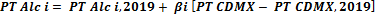 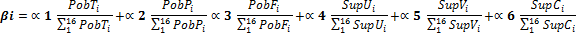 Dónde:PT Alc i = Monto total participable de la Alcaldía i;PT Alc i, 2019 = Monto total participable de la Alcaldía i en el 2019;PT CDMX, 2020 = Monto que del total asignado a la Ciudad de México por concepto de Participaciones se distribuye entre las Alcaldías;PT CDMX, 2019 = Monto que del total asignado a la Ciudad de México por concepto de Participaciones se distribuyó entre las Alcaldías en el año 2019;βi = Coeficiente de participación de la Alcaldía i;αj = Coeficiente para ponderar el valor de cada variable;PobTi = Población total de la alcaldía i de acuerdo con la información publicada en la Encuesta Intercensal 2015 del INEGI; PobPi = Población en pobreza de la alcaldía i de acuerdo con los resultados de la medición de la pobreza de CONEVAL 2015; PobFi = Población flotante de la alcaldía i de acuerdo con una estimación basada en la Encuesta Intercensal 2015 del INEGI; SupUi = Superficie urbana de la alcaldía i de acuerdo con el Marco Geoestadístico 2018 del INEGI;SupVi = Superficie verde de la alcaldía i de acuerdo con el Marco Geoestadístico 2018 del INEGI; ySupCi = Superficie de conservación de la alcaldía i de acuerdo con los Programas Delegacionales de Desarrollo Urbano de SEDUVIArtículo 9. Las erogaciones consideradas para las Entidades ascienden a 54,884,158,682 pesos, y se distribuyen como sigue:Artículo 10. Conforme a la estimación de ingresos contemplada para el ejercicio 2020, las asignaciones presupuestales que se prevén para los Órganos de Gobierno importan la cantidad de 8,915,568,353 de pesos, y para los Órganos Autónomos la cantidad de 4,473,374,334 de pesos. La integración de dichas cantidades es la siguiente:Artículo 11. Las erogaciones previstas para el pago de emisiones de certificados bursátiles, así como del costo financiero de la deuda pública del sector central y los costos por cobertura de riesgo importan la cantidad de 5,899,072,586 de pesos.Las erogaciones previstas para el pago de subsidios por concepto de estímulos fiscales importan la cantidad de 3,992,000,000 de pesos. Las erogaciones para el pago por devoluciones de ingresos importan la cantidad de 200,000,000 de pesos.Artículo 12. La administración, control y ejercicio de los recursos para el pago de la deuda pública del sector central y de subsidios por concepto de estímulos fiscales, se encomienda a la Secretaría, así como las erogaciones previstas para la reserva de pago de emisiones de certificados bursátiles.Artículo 13. A fin de cumplir los fines previstos en la Ley para la Reconstrucción Integral de la Ciudad de México y la ejecución oportuna del Plan Integral para la Reconstrucción de la Ciudad de México, en el ejercicio 2020 se aplicarán los recursos transferidos por la Secretaría a la cuenta bancaria del Fideicomiso para la Reconstrucción Integral, que al cierre del 2019 se estiman en 4,000,000,000 de pesos, los cuales serán asignados conforme a los planes de acción aprobados por la Comisión para la Reconstrucción de la Ciudad de México, debiendo observar las disposiciones que en materia presupuestal emita la Secretaría.La Comisión para la Reconstrucción de la Ciudad de México informará mensualmente al Congreso por escrito los avances de los recursos disponibles, así como su aplicación en programas y acciones de reconstrucción de la Ciudad para su debido análisis, seguimiento, control y fiscalización.Artículo 14. Se destina al Fondo para pago de Indemnizaciones por Responsabilidades Patrimoniales de los entes públicos de la Ciudad de México previsto en el artículo 20 de la Ley de Responsabilidades Patrimoniales del Distrito Federal, la cantidad de 67,728,670 de pesos para el pago de indemnizaciones determinadas por resolución o sentencia firme emitida por autoridad administrativa o jurisdiccional competente.Los recursos del Fondo serán administrados y operados por la Secretaría, y se ejercerán a través de las Unidades Responsables del Gasto que alojan el monto señalado.Artículo 15. La asignación presupuestal por Función de Gasto, es conforme al siguiente cuadro:Artículo 16. Conforme a las asignaciones previstas en el artículo anterior y acorde a las necesidades planteadas por la población de la Ciudad de México, se establecen las siguientes prioridades de gasto.CAPÍTULO IIIDEL PRESUPUESTO PARTICIPATIVOArtículo 17. El presupuesto participativo se sujetará a lo previsto en la Ley de Austeridad y en la Ley de Participación Ciudadana, así como en la Guía Operativa que en cumplimento de lo dispuesto por el artículo 131 de la citada Ley de Participación Ciudadana emita la Secretaría.El presupuesto participativo deberá estar orientado esencialmente al fortalecimiento del desarrollo comunitario, la convivencia y la acción comunitaria, que contribuya a la reconstrucción del tejido social y la solidaridad entre las personas vecinas y habitantes. Los objetivos sociales del presupuesto participativo serán los de la profundización democrática a través de la redistribución de recursos, la mejora de la eficiencia del gasto público, la prevención del delito y la inclusión de grupos de atención prioritaria.Los recursos del presupuesto participativo podrán ser ejercidos en los capítulos 2000, 3000, 4000, 5000 y 6000 conforme a lo dispuesto en el Clasificador. Estos recursos se destinarán al mejoramiento de espacios públicos, a la infraestructura urbana, obras y servicios y actividades recreativas, deportivas y culturales. Dichas erogaciones invariablemente se realizarán para las mejoras de la comunidad y de ninguna forma podrán suplir o subsanar las obligaciones que las Alcaldías como actividad sustantiva deban realizar.En ningún caso el ejercicio del recurso deberá modificarse a nivel partida específica en más de un 10% respecto a la propuesta que haya resultado ganadora de la consulta.Respecto de los proyectos del presupuesto participativo que se ejecuten en unidades habitacionales, se deberá aplicar en el mejoramiento, mantenimiento, servicios, obras y reparaciones en áreas y bienes de uso común.Artículo 18. Conforme a lo establecido en los artículos 117 y Transitorio Décimo Noveno de la Ley de Participación Ciudadana de la Ciudad de México, el presupuesto participativo para el ejercicio fiscal 2020 corresponde a 1,420,827,975 de pesos, los cuales se encuentran comprendidos en las erogaciones previstas en el artículo 7 del Decreto.Artículo 19. Los recursos del presupuesto participativo serán distribuidos en el ámbito de las demarcaciones territoriales conforme a lo que establece la Ley de Participación Ciudadana:El 50% de los recursos asignados se distribuirá de forma alícuota entre las colonias, pueblos y barrios de la Ciudad.El 50% restante se distribuirá de conformidad con los criterios que a continuación se enumeran:Índice de pobreza multidimensional de acuerdo con la metodología del órgano encargado de la evaluación de la política de desarrollo social;Incidencia delictiva;Condición de pueblo originario;Condición de pueblo rural;Cantidad de población, de acuerdo con la información más reciente reportada por el Instituto Nacional de Estadística y Geografía;Población flotante, en las Alcaldías que tienen impacto por este factor.El monto presupuestal correspondiente a cada unidad territorial, así como los criterios de asignación serán difundidos con la convocatoria a la Consulta en materia de presupuesto participativo y publicados en la Plataforma del Instituto Electoral.Conforme a la distribución señalada, los componentes de la distribución quedan de la siguiente forma:Artículo 20. La fórmula para la determinación de la asignación de recursos correspondiente, con base en los criterios antes señalados es la siguiente:Normalizado de las variables con un escalado lineal: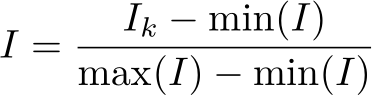 Para cada entrada k del indicador I.Para obtener las ponderaciones de las variables, se recurre al Análisis de Componentes Principales (realizado en SPSS), con el fin de atenuar el peso de aquellas que estén más correlacionadas, y así equilibrar la influencia de todas ellas en el resultado final.Ponderaciones Los pesos son:0.35 para población;0.35 para población en pobreza;0.15 para incidencia delictiva;0.01 para condición de pueblo rural, y0.01 para condición de pueblo originario.La fórmula matemáticaLa asignación Ai del presupuesto participativo, para cada colonia, barrio o pueblo i, es: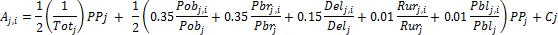 Dónde:               = Monto total distribuido a la colonia, pueblo o barrio i de la Alcaldía j;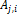 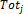 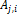 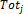                = Total de colonias, pueblos o barrios de la Alcaldía j;                  = Presupuesto participativo de la Alcaldía j;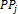 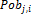 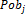 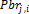 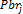 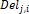 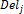 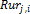 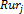 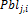 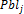 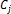 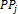 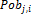 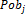 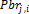 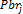 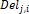 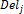 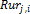 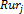 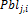 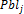 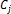                   = Población de la colonia, pueblo o barrio i de la Alcaldía j;                  = Población de la Alcaldía j;                  = Población en pobreza de la colonia, pueblo o barrio i de la Alcaldía j;                  = Población en pobreza de la Alcaldía j;                  = Número de delitos en la colonia, pueblo o barrio i de la Alcaldía j;                  = Número de delitos en la Alcaldía j;                  = Condición de pueblo rural;                  = Colonias, pueblos y barrios de la alcaldía j con condición de pueblo rural;                  = Condición de pueblo originario;                  = Colonias, pueblos y barrios de la alcaldía j con condición de pueblo originario; y                  = Constante de ajuste para la alcaldía j.TÍTULO SEGUNDODE LA EJECUCIÓN Y CONTROL PRESUPUESTARIOCAPÍTULO ÚNICODEL EJERCICIO DEL PRESUPUESTO AUTORIZADOArtículo 21. Los titulares de las Unidades Responsables del Gasto, y los servidores públicos encargados de la administración de los recursos asignados, sin exceder su presupuesto autorizado, responderán de las cargas financieras que causen por no cubrir oportunamente sus respectivos adeudos o por otra causa que les sea imputable, conforme a sus funciones y las disposiciones legales correspondientes.Tratándose de las Entidades, el pago de dichos adeudos requerirá además la autorización específica de su Órgano de Gobierno.Los servidores públicos encargados de la administración de los recursos asignados, deberán informar a la Secretaría de la Contraloría sobre las autorizaciones y pagos que se realicen en términos de este artículo.Artículo 22. Las Dependencias, Órganos Desconcentrados, Entidades y Alcaldías no podrán realizar erogaciones que no se encuentren devengadas al 31 de diciembre, con excepción de los anticipos que procedan por disposición legal.El incumplimiento a lo dispuesto en este artículo, será causa de responsabilidad en los términos de la legislación que resulte aplicable.Las Dependencias, Órganos Desconcentrados, Entidades y Alcaldías que otorguen anticipos durante el presente ejercicio fiscal, deberán realizar el registro correspondiente a efecto de llevar su seguimiento e informarlo a la Secretaría conforme sea requerido.Artículo 23. La Administración Pública en la planeación, diseño, elaboración, ejecución, seguimiento y evaluación del desempeño de sus programas, deberá introducir la perspectiva de equidad de género y derechos humanos, así como acciones de protección civil, conforme a lo establecido en la normatividad aplicable.Artículo 24. Las Dependencias, Órganos Desconcentrados, Entidades y Alcaldías, como parte del presupuesto autorizado por el Congreso en el Decreto, deberán considerar en sus actividades institucionales y Programas presupuestarios, las Estrategias del Programa de Derechos Humanos de la Ciudad de México que les correspondan, según el Anexo I, cuando no hayan sido concluidas con anterioridad y, en su caso, identificarán otras Estrategias que les sean aplicables; en ambos casos, informarán a la Secretaría sobre las que se enmarquen en sus áreas de competencia.Artículo 25. Los Titulares de las Unidades Responsables del Gasto, por sí o a través de los servidores públicos designados como enlaces institucionales y enlaces operativos, coordinarán al interior de las áreas los procesos de implementación del Presupuesto basado en Resultados, sujetándose en todo momento a las disposiciones que con carácter de observancia general expida la Secretaría. Para lo cual dispondrán lo necesario y destinarán los recursos que se precisen para que los trabajos avancen hasta alcanzar la meta que la Secretaría fije.Las Dependencias, Órganos Desconcentrados, Entidades y Alcaldías capacitarán a los servidores públicos encargados de la planeación, programación, presupuestación y ejercicio del gasto en materia del Presupuesto basado en Resultados.Los Órganos Autónomos y de Gobierno podrán incorporarse a dicha capacitación, y en su caso, a la implementación del Presupuesto basado en Resultados.Artículo 26. Las erogaciones por concepto de subsidios, apoyos, ayudas y donativos con cargo al Decreto, se sujetarán a lo establecido en la Ley de Disciplina Financiera, la Ley de Austeridad, su Reglamento y, en su caso, las Reglas de Operación correspondientes y la normatividad aplicable. Los titulares de las Dependencias, Órganos Desconcentrados, Entidades y Alcaldías serán responsables, en el ámbito de su competencia, de que dichas erogaciones se otorguen y ejerzan conforme a lo establecido en las disposiciones aplicables.La Jefa de Gobierno reportará al Congreso en el Informe Trimestral y en la Cuenta Pública, los subsidios, apoyos, ayudas y donativos que se otorguen al presupuesto autorizado por el Congreso.Artículo 27. Es responsabilidad de las Dependencias, Órganos Desconcentrados, Entidades y Alcaldías que los proyectos que se propongan financiar con recursos de crédito, cumplan con lo establecido en la Ley de Ingresos de la Federación, la Ley Federal de Deuda Pública, la Ley de Disciplina Financiera, y las disposiciones que, respecto a la contratación y ejercicio de créditos, empréstitos y otras formas de crédito público, expida la Secretaría de Hacienda y Crédito Público, así como las que, en el ámbito de su competencia emita la Secretaría.Los proyectos a financiarse con recursos de crédito, serán aquellos que se encuentren previstos en el Presupuesto de Egresos de la Ciudad de México autorizado y/o modificado, y que, conforme a la normatividad emitida por la Secretaría de Hacienda y Crédito Público, cuenten con el registro en la cartera que integra y administra dicha Dependencia federal.Artículo 28. Las adecuaciones presupuestarias que se realicen para asegurar la ejecución del presupuesto autorizado por parte de las Unidades Responsables de Gasto, se deberán apegar estrictamente a lo establecido en el apartado correspondiente de la Ley de Austeridad, su Reglamento y demás disposiciones aplicables.Artículo 29. Las Dependencias, Órganos Desconcentrados, Entidades y Alcaldías no podrán contraer compromisos o iniciar procesos licitatorios sin contar con suficiencia presupuestal, salvo en aquellos casos previstos en el artículo 53 de la Ley de Austeridad.El incumplimiento a lo dispuesto en este artículo, será causa de responsabilidad en los términos de la legislación aplicable.Artículo 30. En la asignación de recursos para la creación o aportación a fideicomisos públicos durante el ejercicio fiscal 2020, se deberá atender lo señalado en la Ley de Austeridad y su Reglamento, así como demás disposiciones aplicables.TÍTULO TERCERODE LA DISCIPLINA PRESUPUESTARIACAPÍTULO ICRITERIOS PARA EL EJERCICIO PRESUPUESTALArtículo 31. Los titulares de las Dependencias, Órganos Desconcentrados, Entidades y Alcaldías serán conjuntamente responsables con los servidores públicos encargados de la administración de los recursos asignados, de las erogaciones por los conceptos que a continuación se indican, los cuales se sujetarán a lo estrictamente indispensable y a los criterios de racionalidad, austeridad, economía, gasto eficiente y disciplina presupuestal, así como en su caso a lo previsto en los artículos 92, 93, 94, 95 y 96 de la Ley de Austeridad y demás normatividad que establezca el Gobierno de la Ciudad de México para reducir su contratación y/o consumo:Alimentación.- Los gastos que realicen por este concepto, se sujetarán única y exclusivamente a cubrir necesidades del servicio, apegándose a la normatividad que expida la Secretaría;Energía eléctrica, agua potable, fotocopiado, materiales de impresión e inventarios.- Se establecerán programas para fomentar su ahorro, mismos que deberán someterse a la autorización de los titulares y en el caso de las entidades a sus Órganos de Gobierno, a más tardar el 31 de marzo de 2020. En cuanto al uso de las comunicaciones deberán hacerse preferentemente de manera electrónica, evitando al máximo el uso de papel para la elaboración y reproducción física de documentos;Combustibles.- Los gastos que se realicen por este concepto, se sujetarán a las necesidades básicas del servicio;Servicio telefónico.- Se establecerán programas para la contratación y restricción de uso de líneas con entrada y salida de llamadas locales, pero con límite de monto para las salidas, y la contratación de líneas exclusivamente para servidores públicos de nivel superior con salida de llamadas nacionales e internacionales para el ejercicio de sus funciones, con un monto límite de asignación.Asimismo, se sujetará a los criterios que determine la Secretaría. Se establecerán durante el mes de enero, cuotas homogéneas para el uso de telefonía celular con base anual, quedando a cargo del responsable los gastos excedentes a las cuotas establecidas;Arrendamientos.- En bienes inmuebles, se deberá evaluar la procedencia de optimizar la ocupación y utilización de bienes propiedad del Gobierno de la Ciudad de México que se encuentren en desuso o permisionados a particulares, considerando el costo beneficio de cada operación. Para el caso de mobiliario y equipo, también se optimizará el uso en concordancia con el ajuste de la estructura administrativa, lo cual se llevará a cabo conforme a lo establecido en la Ley de Adquisiciones;Honorarios.- Las contrataciones se llevarán a cabo en los términos de lo dispuesto en la Ley de Adquisiciones y demás disposiciones aplicables en la materia;Estudios e investigaciones.- Las contrataciones se llevarán a cabo en los términos de lo dispuesto en la Ley de Adquisiciones, así como en los criterios que para tal efecto expida la Secretaría y demás disposiciones aplicables en la materia;Publicidad, propaganda y erogaciones relacionadas con actividades de Comunicación Social.- Se sujetarán a los criterios que determine la Secretaría;Viáticos y pasajes.- Las erogaciones por este concepto se restringirán a las mínimas indispensables;Vehículos, equipos, insumos, recursos y bienes.- Queda prohibido el uso de los mismos para uso personal, o para terceros. Ningún servidor público podrá disponer de los servicios de escolta o seguridad personal con cargo al erario público, ni utilizar vehículos blindados, salvo aquellos cuya función esté vinculada a la seguridad pública y a la procuración de justicia;Gastos de orden social, congresos, convenciones, exposiciones, seminarios, espectáculos culturales y para investigaciones oficiales.- Podrán efectuarse siempre que cuenten con la autorización de sus respectivos titulares o del servidor público facultado para ello, yLos demás que resulten aplicables en la materia.Artículo 32. Los titulares de las Dependencias, Órganos Desconcentrados y Entidades, sólo con autorización de la Secretaría, podrán efectuar adquisiciones de los siguientes bienes restringidos:Equipo de comunicaciones y telecomunicaciones;Vehículos terrestres y aéreos, únicamente en aquellos casos que resulten necesarios para salvaguardar la seguridad pública, la procuración de justicia, los servicios de salud y los que a criterio de la Secretaría sean indispensables para el desarrollo de los programas del Gobierno de la Ciudad de México;Mobiliario, bienes informáticos y equipo para oficinas públicas, únicamente en aquellos casos que resulten indispensables para la operación;Bienes inmuebles para oficinas públicas, solo en casos indispensables para la operación de las Dependencias, Órganos Desconcentrados y Entidades de acuerdo al ajuste de la estructura administrativa, yLos demás que establezcan en la normatividad de la materia.En el caso de las Alcaldías se requerirá únicamente la autorización de la o el Titular de la Alcaldía.Artículo 33. Los titulares de las Dependencias, Órganos Desconcentrados y Alcaldías y los servidores públicos encargados de la administración de los recursos asignados, serán los responsables de integrar el registro del presupuesto devengado en el sistema informático de planeación de recursos gubernamentales previsto en el artículo 10 de la Ley de Austeridad, así como de que dicho registro corresponda a la documentación soporte que se encuentra bajo su guardia y custodia, en términos de lo previsto en la Ley General de Contabilidad Gubernamental, la Ley de Austeridad, las Reglas de Carácter General para los Procedimientos del Ejercicio Presupuestal que emita la Secretaría y demás normatividad aplicable.CAPÍTULO IIDE LOS SERVICIOS PERSONALESArtículo 34. Por concepto de servicios personales de la Administración Pública, se estiman erogaciones por un monto de 97,254,161,686 de pesos, que incluyen las erogaciones por concepto de obligaciones de carácter fiscal.Para efectos del párrafo anterior, la Administración Pública, al realizar pagos por concepto de servicios personales, deberá observar lo siguiente:Cubrirlos en los términos autorizados por la Secretaría. En el caso de las Entidades, por acuerdo de los Órganos de Gobierno ajustándose a los lineamientos emitidos por la Secretaría, yObservar como máximo el siguiente tabulador de sueldos y salarios de mandos medios y superiores u homólogos:Artículo 35. Dentro de las erogaciones señaladas en los artículos 5, 6, 7 y 9 del Decreto previstas para el Capítulo 1000 “Servicios Personales”, en el presupuesto que se considera en el artículo 34 del presente Decreto, se incluye la previsión por 300,000,000 de pesos para destinarse a cumplimentar las resoluciones definitivas pronunciadas por los órganos jurisdiccionales competentes.Artículo 36. Las Dependencias, Órganos Desconcentrados, Alcaldías y Entidades previo al ejercicio de los recursos para cubrir los gastos por conciliaciones de juicios en trámite promovidos en contra de la Administración Pública o por liquidaciones de laudos emitidos o sentencias definitivas dictadas por autoridad competente favorables a los trabajadores al servicio de la Administración Pública, deberán apegarse a las disposiciones específicas que emita la Secretaría y contar con el visto bueno de la Consejería Jurídica y de Servicios Legales de conformidad a los lineamientos que al efecto se emitan.Artículo 37. Será responsabilidad de los titulares de las Unidades Responsables del Gasto implementar las medidas necesarias con el fin de que el monto global del Presupuesto autorizado en este Decreto por concepto de servicios personales no se incremente durante el ejercicio 2020, en estricta observancia de lo dispuesto por el artículo 10 de la Ley de Disciplina Financiera. Lo anterior, salvo el pago que deba realizarse respecto de sentencias laborales definitivas emitidas por la autoridad competente.Artículo 38. Las Dependencias, Órganos Desconcentrados y Entidades que, con motivo de las prestaciones que se otorgan al personal conforme a las Condiciones Generales de Trabajo, se adhieran a las compras consolidadas efectuadas por la Secretaría, y que derivado de las mismas se generen ahorros, deberán reducirlos de su presupuesto y en caso de no hacerlo, dichas reducciones serán instrumentadas por la Secretaría, salvo los casos que ella determine. La Secretaría establecerá el destino de estos ahorros.CAPÍTULO IIIDE LA INVERSIÓN PÚBLICAArtículo 39. En el ejercicio del gasto de inversión pública para el año 2020, se observará lo siguiente:Priorizar las erogaciones por concepto de gastos de mantenimiento de los proyectos y obras concluidas, por concepto de proyectos y obras públicas que se encuentren en proceso vinculados a la prestación de servicios públicos, así como en las que cuenten con autorización multianual por parte de la Secretaría;La Administración Pública sólo podrá iniciar proyectos cuando tenga garantizada la disponibilidad presupuestal durante el ejercicio fiscal, excepto en aquellos casos en los que no se tenga previsto realizar erogación durante el mismo. En el caso de que los proyectos abarquen más de un ejercicio se deberá observar lo que dispone la Ley de Austeridad;Se aprovechará al máximo la mano de obra e insumos locales y la capacidad instalada para abatir costos. En igualdad de condiciones en cuanto a precio, calidad, financiamiento, oportunidad y demás circunstancias pertinentes, se deberá dar prioridad a los contratistas y proveedores locales en la adjudicación de contratos de obra pública y de adquisiciones, arrendamientos y prestación de servicios de cualquier naturaleza;Se dará preferencia a la adquisición de productos y a la utilización de tecnologías nacionales;Se estimularán los proyectos de coinversión con los sectores social y privado, y con los distintos órdenes de Gobierno colindantes a la Ciudad de México, así como con la Federación, para la ejecución de obras y proyectos de infraestructura y de servicios que contribuyan a mejorar la calidad de vida de la población y estimulen la generación del empleo;Los proyectos de inversión de la Administración Pública que sean financiados con recursos crediticios, deberán observar lo dispuesto en la Ley de Disciplina Financiera, la Ley Federal de Deuda Pública, los lineamientos que emita la Secretaría de Hacienda y Crédito Público, y en las disposiciones que, en el ámbito de su competencia emita la Secretaría; lo anterior, con independencia de la obligación de sujetarse a los ordenamientos que integran la normatividad local aplicable a la programación, presupuestación y ejercicio del gasto público;Estarán sujetas a las leyes locales, las adquisiciones, arrendamientos y prestación de servicios relacionados con bienes muebles, así como las obras públicas, cuando se realicen con ingresos locales, los provenientes de participaciones y fondos de aportaciones federales derivados de la coordinación fiscal, Deuda Pública, así como con recursos federales que no se encuentren sujetos a la legislación federal en la materia. En el caso de que existan convenios celebrados con el Ejecutivo Federal, con cargo total o parcial a recursos federales, se aplicará únicamente la legislación federal vigente, yLos rubros de gasto de las inversiones financieras que realice la Administración Pública, deberán estar previstos en sus presupuestos de egresos y sólo podrán incrementarse en casos plenamente justificados previa autorización de la Secretaría.Artículo 40. Para efectos del artículo 62 de la Ley de Obras Públicas del Distrito Federal, los montos máximos de adjudicación directa y de adjudicación mediante invitación a cuando menos tres concursantes que reúnan los requisitos establecidos por la normatividad aplicable, a que deberán sujetarse las Dependencias, Órganos Desconcentrados, Entidades y Alcaldías durante el ejercicio fiscal 2020 serán los que se indican a continuación:Los montos establecidos deberán considerarse sin incluir el importe del Impuesto al Valor Agregado.Los montos máximos son aplicables por cada obra que contrate la Dependencia, Órgano Desconcentrado, Entidad o Alcaldía. Los montos de actuación deberán ajustarse al presupuesto autorizado por el Congreso.CAPÍTULO IVDE LAS TRANSFERENCIAS Y APORTACIONESArtículo 41. La ministración de las aportaciones y transferencias a las Entidades, se hará como complemento a sus Ingresos Propios y conforme al calendario presupuestal mensual autorizado por la Secretaría, deduciendo las disponibilidades financieras que conserven las Entidades.Artículo 42. Las erogaciones por concepto de transferencias y aportaciones con cargo al Decreto, se sujetarán a lo establecido en la Ley de Disciplina Financiera, en la Ley de Austeridad y demás normatividad aplicable, apegándose a los siguientes criterios:Las destinadas a cubrir desequilibrios financieros de operación de las Entidades, se deberán ajustar en función de la política de precios y tarifas de los bienes y servicios públicos;Se orientarán preferentemente hacia sus actividades primordiales a efecto de incrementar la oferta real de bienes y servicios, de insumos para la producción y a generar empleo permanente y productivo;Las Entidades beneficiarias de aportaciones deberán buscar fuentes alternativas de financiamiento, a fin de lograr en el mediano plazo, mayor autosuficiencia financiera y la disminución correlativa de los apoyos con cargo a recursos presupuestales;Sólo se otorgarán cuando se precisen claramente los programas, destino y objetivos de las mismas, yEn caso de que los ingresos propios de las Entidades rebasen la estimación original anual, se cancelen actividades institucionales y metas o se generen economías, la Secretaría podrá reducir el monto de las aportaciones y transferencias originalmente previstas.Artículo 43. Tratándose de erogaciones adicionales a las aprobadas en el Decreto, a excepción de las financiadas con recursos provenientes de transferencias federales, las Entidades previamente a la modificación de su presupuesto deberán contar con la autorización de su Órgano de Gobierno, la cual tendrá que contener el fin específico, los importes y conceptos correspondientes.Artículo 44. La Entidad que aplique las aportaciones en inversiones financieras, deberá enterar sus rendimientos, dentro de los primeros diez días naturales de cada mes a la Secretaría.Artículo 45. La Secretaría suspenderá la ministración de fondos cuando las Entidades beneficiarias no remitan la información en la forma y términos que ésta determine, o bien, cuando no se hayan enterado los rendimientos de las inversiones financieras que generaron las aportaciones no aplicadas.Artículo 46. Las Entidades que reciban aportaciones presupuestales del Sector Central, atendiendo el principio de equilibrio presupuestal, no deberán conservar disponibilidades de ingresos propios al cierre del ejercicio, salvo los casos debidamente justificados que autorice la Secretaría. Los recursos propios disponibles deberán orientarse a subsanar el déficit de operación de las Entidades que los generen.Artículo 47. La disposición de recursos provenientes de transferencias federales que contempla el Decreto, estará en función del calendario de ministraciones que determine la Federación.Artículo 48. Las erogaciones que se financien con recursos provenientes de transferencias federales, deberán aplicarse única y exclusivamente a los fines que se establezcan en los convenios, reglas de operación o documentos que se formalicen para su transferencia, en el caso específico de los programas, proyectos o acciones que se financien parcial o totalmente con recursos provenientes de Fondos y Aportaciones Federales, bajo ninguna circunstancia se podrán aplicar a fines y conceptos distintos a los previstos en la Ley de Coordinación Fiscal, quedando bajo la estricta responsabilidad de los titulares de las Unidades Responsables de Gasto y de los servidores públicos encargados de la administración de los recursos asignados, la falta de atención al presente artículo.Artículo 49. La Jefa de Gobierno reportará al Congreso en el Informe Trimestral y en la Cuenta Pública, las transferencias federales recibidas y su aplicación que se dé durante el ejercicio fiscal 2020.CAPÍTULO VDE LAS ADQUISICIONESArtículo 50. Las Dependencias, Órganos Desconcentrados, Entidades y Alcaldías para los efectos del artículo 55 de la Ley de Adquisiciones, deberán observar los montos máximos de adjudicación directa y los de adjudicación mediante invitación restringida a cuando menos tres proveedores, para la contratación de las adquisiciones, arrendamientos o prestación de servicios de cualquier naturaleza, siendo para el ejercicio fiscal 2020 los siguientes:Los montos establecidos deberán considerarse sin incluir el importe del Impuesto al Valor Agregado.Tratándose de adquisiciones, arrendamientos y prestación de servicios que se contraten de manera consolidada, se aplicarán los montos máximos antes referidos, considerando como presupuesto total autorizado la suma de las asignaciones que tengan destinadas para los capítulos de adquisiciones, arrendamientos y prestación de servicios a afectar de cada una de las Dependencias, Órganos Desconcentrados, Entidades y Alcaldías que intervengan en las adquisiciones, arrendamientos y prestación de servicios consolidados.Los montos máximos son aplicables por cada adquisición, arrendamiento o prestación de servicios de cualquier naturaleza, que contrate la Dependencia, Órgano Desconcentrado, Entidad o Alcaldía, así como para los que se contraten de manera consolidada.Artículo 51. Las Entidades estarán obligadas a celebrar los contratos necesarios, a fin de asegurar adecuadamente los bienes patrimoniales de su propiedad, los que bajo cualquier título posean o tengan asignados conforme a los lineamientos que para tal efecto expida la Secretaría.Las Dependencias, Órganos Desconcentrados y Alcaldías informarán a la Secretaría el inventario de bienes patrimoniales que tengan asignados o que bajo cualquier título posean, a fin de que sean considerados en el Programa Integral de Aseguramiento conforme a los lineamientos aplicables, salvo los casos de excepción que autorice la Secretaría.CAPÍTULO ÚNICODEL CONTROL, EVALUACIÓN Y RESPONSABILIDADESArtículo 52. En el ámbito de su competencia la Secretaría de la Contraloría, examinará, verificará, comprobará, vigilará y dará seguimiento al ejercicio del gasto público y su congruencia con la Ley de Austeridad, el Reglamento, el Decreto, los criterios, políticas y lineamientos que al efecto se emitan. Estas actividades tendrán por objeto, sin perjuicio de lo que establezcan otras  disposiciones legales aplicables, promover la eficiencia y eficacia en las operaciones presupuestales de las Dependencias, Órganos Desconcentrados, Entidades y Alcaldías y verificar si se han cumplido con las disposiciones normativas que regulan los procesos de adjudicación, contratación, ejecución, recepción, pago y finiquito de los contratos de obra pública, así como lo aplicable a las adquisiciones y contratación de servicios.La Administración Pública estará obligada a proporcionar la información que le sea solicitada por la Secretaría de la Contraloría y/o sus órganos de control interno, a fin de que éstas puedan realizar las funciones de fiscalización, inspección y verificación del ejercicio del gasto público.Artículo 53. En el ejercicio de sus atribuciones la Secretaría de la Contraloría, comprobará el cumplimiento, por parte de la Administración Pública, de las obligaciones derivadas del Decreto. Con tal fin, dispondrá lo conducente para que se lleven a cabo las inspecciones, verificaciones, revisiones, visitas y auditorías que se requieran, así como para que se finquen responsabilidades y se apliquen las sanciones que procedan, conforme a las disposiciones jurídicas aplicables, sin perjuicio de las responsabilidades civiles, penales, laborales o resarcitorias que procedan de conformidad con las disposiciones aplicables.Las Dependencias, Órganos Desconcentrados, Entidades y Alcaldías estarán obligadas a proporcionar a la Secretaría y a la Secretaría de la Contraloría la información que les soliciten y permitirle al personal de éstas la práctica de verificaciones, revisiones, inspecciones, visitas y auditorías para la comprobación del cumplimiento de las obligaciones derivadas del Decreto y demás disposiciones que la Secretaría expida.La Auditoría Superior ejercerá las funciones de fiscalización y revisión de la Cuenta Pública de la Ciudad de México, conforme a sus atribuciones.Artículo 54. Las áreas internas de control de los Órganos de Gobierno y Autónomos, en el ejercicio de las atribuciones que en materia de inspección, control y vigilancia les confieren las disposiciones aplicables para tal efecto, verificarán que se cumpla conlas correspondientes obligaciones establecidas en el Decreto, así como que se finquen las responsabilidades y se apliquen las sanciones que procedan, conforme al régimen de responsabilidades de los servidores públicos que corresponda, sin perjuicio de las responsabilidades civiles, penales, laborales o resarcitorias que procedan de conformidad con las disposiciones aplicables.TRANSITORIOSArtículo Primero. El presente Decreto entrará en vigor a partir del día primero de enero del año 2020.Artículo Segundo. Publíquese en la Gaceta Oficial de la Ciudad de México para su debida observancia y aplicación.Artículo Tercero. La Secretaría publicará en la Gaceta Oficial de la Ciudad de México, a más tardar el último día de enero del ejercicio fiscal 2020, la información definitiva de los formatos siguientes:Clasificador por Objeto de Gasto;Clasificación Administrativa;Clasificación Funcional del Gasto;Clasificador por Tipo de Gasto;Prioridades de Gasto;Programas y Proyectos;Analítico de Plazas;Clasificación Programática;Clasificación por Fuentes de Financiamiento;Resultados y Proyecciones de Egresos, yInformes sobre Estudios Actuariales de las Pensiones.Artículo Cuarto. Dentro de las erogaciones establecidas en el Artículo 5 del presente Decreto se considera para la Consejería Jurídica y de Servicios Legales la previsión necesaria para la creación del Instituto de la Defensoría Pública que entrará en operación una vez que se expida la ley respectiva, en observancia de lo dispuesto por los artículos 46, 51 y transitorio Décimo Octavo de la Constitución Política de la Ciudad de México.Artículo Quinto. Para efectos de lo dispuesto por el artículo 15 Apartado A, numeral 5 de la Constitución Política de la Ciudad de México, dentro de las asignaciones señaladas en los artículos 5, 6, 7 y 9 del presente Decreto se encuentran considerados los recursos que se precisan para que los entes de la Administración Pública que determine el Instituto de Planeación Democrática y Prospectiva, incluyendo las Alcaldías, cuenten con unidades administrativas especializadas, de conformidad con los criterios y mecanismos que emita el propio Instituto.Artículo Sexto. Del presupuesto asignado a las Secretarías de Desarrollo Económico, de Desarrollo Urbano y Vivienda, de Inclusión y Bienestar Social, así como a los Servicios Metropolitanos, S.A. de C.V. se deberán destinar los recursos necesarios para la creación e instalación del Instituto de Planeación Democrática y Prospectiva de la Ciudad de México, de conformidad con el artículo Décimo Quinto transitorio de la Constitución de la Ciudad de México. La Secretaría determinará el importe que cada Ente deberá aportar con cargo a su presupuesto para los fines señalados y asegurará que se realicen las gestiones presupuestarias procedentes.Artículo Séptimo. Conforme a lo dispuesto por el artículo 63 de la Constitución Política de la Ciudad de México que reconoce al Sistema Anticorrupción de la Ciudad de México como la instancia de coordinación de las autoridades competentes en la prevención, detección, investigación y sanción de responsabilidades administrativas y hechos de corrupción, así como en la fiscalización y control de recursos, el presente Decreto considera en sus artículos 5, 9 y 10, las previsiones presupuestarias que se precisan para el adecuado funcionamiento del Sistema dentro de las asignaciones señaladas para la Auditoría Superior, la Procuraduría General de Justicia que aloja a la Fiscalía Especializada en Combate a la Corrupción, el Tribunal de Justicia Administrativa, el Instituto de Transparencia y Acceso a la Información, el Consejo de Evaluación, la Secretaría de la Contraloría General y el Tribunal Superior de Justicia, todos de la Ciudad de México.Artículo Octavo. Del presupuesto asignado a la Procuraduría General de Justicia, se deben destinar recursos para concluir la transición a la Fiscalía General de Justicia.Artículo Noveno. Una vez instalada la Fiscalía General de Justicia de la Ciudad de México, este órgano autónomo será el responsable de administrar y ejercer el presupuesto asignado para la Procuraduría General de Justicia.Artículo Décimo. Una vez que se expida la ley que rija al Consejo de Evaluación, prevista en el artículo 46 apartado A inciso a) de la Constitución Política de la Ciudad de México, este órgano autónomo será el responsable de administrar y ejercer el presupuesto asignado al Consejo de Evaluación para el Desarrollo Social de la Ciudad de México.Artículo Décimo Primero. Dentro de las erogaciones a la Secretaría de Inclusión y Bienestar Social, se encuentran previstas las erogaciones para el funcionamiento de la Unidad Administrativa denominada Observatorio de Lengua de Señas Mexicanas adscrita al Instituto de las Personas con Discapacidad, debiendo la Secretaría realizar las adecuaciones presupuestarias necesarias para dicho fin.Artículo Décimo Segundo. De conformidad a lo establecido en los artículos 122 apartado A fracción VI inciso a) de la Constitución Política de los Estados Unidos Mexicanos; 53 apartado A numeral 1 de la Constitución Política de la Ciudad de México; y 16 de la Ley Orgánica de Alcaldías de la Ciudad de México, las Alcaldías son órganos político administrativos que integrados por un Alcalde y por un Concejo electos por votación universal, libre, secreta y directa, para un periodo de tres años. En tal condición, en el presupuesto asignado a las Alcaldías en el artículo 7 de este Decreto, se integran los recursos correspondientes a la retribución económica de los integrantes de los Concejos de las Alcaldías, con un sueldo homólogo al del nivel de Subdirector “A” según el tabulador de puestos contenido en el artículo 34 del presente decreto, de conformidad con lo establecido por la Ley de Alcaldías de la Ciudad de México.Artículo Décimo Tercero. El Instituto de Vivienda de la Ciudad de México deberá construir las herramientas y lineamientos necesarios para que de los programas sociales para vivienda clasificados como con cero intereses, el 20% de ellos se destine a la atención de manera prioritaria a madres solteras y a madres víctimas de violencia con necesidad de vivienda.Artículo Décimo Cuarto. Del presupuesto asignado al Sistema para el Desarrollo Integral de la Familia, se contemplan recursos para el desarrollo de proyectos de mejora y seguridad en los Centros de Atención y Cuidado Infantil públicos de la Ciudad de México.Artículo Décimo Quinto. Para dar cumplimiento al Fondo Adicional de Financiamiento de las Alcaldías, a que hace alusión el artículo 55 en relación con el artículo 21 y el sexto transitorio de la Constitución Política de la Ciudad de México, se deberán asignar al menos un 15% de los remanentes presupuestales de los recursos locales que se informen en la Cuenta Pública de la Ciudad de México 2019. Para disponer de dichos recursos, las Alcaldías deberán cumplir con los lineamientos y reglas de operación que al efecto expidan las Secretarías de Obras y Servicios y de Administración y Finanzas, ambas del Gobierno de la Ciudad de México, las cuales deberán publicarse a más tardar el 30 de junio de 2020 y prever en sus criterios la eficiencia del gasto programado durante el ejercicio fiscal 2020.Artículo Décimo Sexto. De las asignaciones previstas en el artículo 7 del presente, las Alcaldías deberán destinar al menos el 18% para proyectos de inversión en infraestructura, equipamiento urbano y servicios públicos en todas las colonias, pueblos, barrios originarios y comunidades indígenas de la demarcación territorial, de conformidad con lo dispuesto por los artículos 21, apartado D, fracción III, numeral 2 y Sexto Transitorio de la Constitución Política de la Ciudad de México.Artículo Décimo Séptimo. Dentro de las erogaciones a la Procuraduría General de Justicia, se consideran recursos para el Fondo de Ayuda, Asistencia y Reparación Integral de la Ciudad de México mandatado en el artículo 153 de la Ley de Víctimas para la Ciudad de México, el cual estará a cargo de la Comisión de Atención a Víctimas de la Ciudad de México, debiendo la Secretaría realizar las adecuaciones presupuestarias necesarias para dar cumplimiento a dicha disposición.Artículo Décimo Octavo. Del presupuesto asignado a la Secretaría de Salud en el artículo 5 del presente decreto, se encuentran previstos los recursos para la operación del Hospital Veterinario de la Ciudad de México, los cuales deberán ser transferidos a la Secretaría del Medio Ambiente, conforme a la normatividad aplicable, debiendo la Secretaría realizar las adecuaciones presupuestarias procedentes.ANEXO IESTRATEGIAS DEL PROGRAMA DE DERECHOS HUMANOS DE LA CIUDAD DE MÉXICOPalacio Legislativo del Congreso de la Ciudad de México, a los trece días del mes de diciembre del año dos mil diecinueve.- POR LA MESA DIRECTIVA.- DIPUTADA ISABELA ROSALES HERRERA, PRESIDENTA.- DIPUTADA MARTHA SOLEDAD ÁVILA VENTURA, SECRETARIA.- DIPUTADA MARGARITA SALDAÑA HERNÁNDEZ, SECRETARIA.- (Firmas)Con fundamento en lo dispuesto por los artículos 122, apartado A, fracción III, de la Constitución Política de los Estados Unidos Mexicanos; 32 apartado C, numeral 1, inciso a) de la Constitución Política de la Ciudad de México; 3 fracciones XVII y XVIII, 7 párrafo primero, 10 fracción II, 12 y 21, párrafo primero, de la Ley Orgánica del Poder Ejecutivo y de la Administración Pública de la Ciudad de México; para su debida publicación y observancia, expido el presente Decreto Promulgatorio en la Residencia Oficial de la Jefatura de Gobierno de la Ciudad de México, a los veintitrés días del mes diciembre del año dos mil diecinueve.- LA JEFA DE GOBIERNO DE LA CIUDAD DE MÉXICO, DRA. CLAUDIA SHEINBAUM PARDO.- FIRMA.- LA SECRETARIA DE GOBIERNO, ROSA ICELA RODRÍGUEZ VELÁZQUEZ.- FIRMA.- LA SECRETARIA DE ADMINISTRACIÓN Y FINANZAS, LUZ ELENA GONZÁLEZ ESCOBAR.- FIRMA.- EL SECRETARIO DE LA CONTRALORÍA GENERAL, JUAN JOSÉ SERRANO MENDOZA.- FIRMA.- EL SECRETARIO DE CULTURA, JOSÉ ALFONSO SUÁREZ DEL REAL Y AGUILERA.- FIRMA.- EL SECRETARIO DE DESARROLLO ECONÓMICO, FADLALA AKABANI HNEIDE.- FIRMA.- LA SECRETARIA DE DESARROLLO URBANO Y VIVIENDA, ILEANA AUGUSTA VILLALOBOS ESTRADA.- FIRMA.- LA SECRETARIA DE EDUCACIÓN, CIENCIA, TECNOLOGÍA E INNOVACIÓN, ROSAURA RUIZ GUTIÉRREZ.- FIRMA.- LA SECRETARIA DE GESTIÓN INTEGRAL DE RIESGOS Y PROTECCIÓN CIVIL, MYRIAM VILMA URZÚA VENEGAS.- FIRMA.- LA SECRETARIA DE INCLUSIÓN Y BIENESTAR SOCIAL, ALMUDENA OCEJO ROJO.- FIRMA.- LA SECRETARIA DEL MEDIO AMBIENTE, MARINA ROBLES GARCÍA.- FIRMA.- EL SECRETARIO DE MOVILIDAD, ANDRÉS LAJOUS LOAEZA.- FIRMA.- LA SECRETARIA DE LAS MUJERES, GABRIELA RODRÍGUEZ RAMÍREZ.- FIRMA.- EL SECRETARIO DE OBRAS Y SERVICIOS, JESÚS ANTONIO ESTEVA MEDINA.- FIRMA.- LA SECRETARIA DE PUEBLOS Y BARRIOS ORIGINARIOS Y COMUNIDADES INDÍGENAS RESIDENTES, LARISA ORTÍZ QUINTERO.- FIRMA.- LA SECRETARIA DE SALUD, OLIVA LÓPEZ ARELLANO.- FIRMA.- EL SECRETARIO DE SEGURIDAD CIUDADANA, OMAR HAMID GARCÍA HARFUCH.- FIRMA.- LA SECRETARIA DE TRABAJO Y FOMENTO AL EMPLEO, HAYDEÉ SOLEDAD ARAGÓN MARTÍNEZ.- FIRMA.- EL SECRETARIO DE TURISMO, CARLOS MACKINLAY GROHMANN.- FIRMA.- EL CONSEJERO JURÍDICO Y DE SERVICIOS LEGALES, NÉSTOR VARGAS SOLANO.- FIRMA.PRESUPUESTO DE EGRESOS DE LA CIUDAD DE MÉXICO PARA EL EJERCICIO FISCAL 2020DEPENDENCIAS Y ÓRGANOS DESCONCENTRADOSMONTOSUMA DEPENDENCIAS:79,440,418,822Jefatura de Gobierno236,909,968Secretaría de Gobierno4,993,205,977Secretaría de Administración y Finanzas4,146,883,247Secretaría de la Contraloría General390,541,871Secretaría de Cultura1,437,240,551Secretaría de Desarrollo Económico454,229,368Secretaría de Desarrollo Urbano y Vivienda288,585,386Secretaría de Educación, Ciencia, Tecnología e Innovación2,293,843,422Secretaría de Gestión Integral de Riesgos y Protección Civil145,044,587Secretaría de Inclusión y Bienestar Social2,565,753,233Secretaría del Medio Ambiente1,243,032,934Secretaría de Movilidad2,074,038,258Secretaría de las Mujeres226,757,892Secretaría de Obras y Servicios19,425,124,200Secretaría de Pueblos y Barrios Originarios y Comunidades Indígenas Residentes142,496,081Secretaría de Salud11,367,045,501Secretaría de Seguridad Ciudadana18,255,332,999Secretaría de Trabajo y Fomento al Empleo1,009,742,052Secretaría de Turismo94,004,169Consejería Jurídica y de Servicios Legales1,587,866,299Procuraduría General de Justicia7,062,740,827SUMA DEPENDENCIAS ÓRGANOS DESCONCENTRADOS:22,574,216,625Centro de Comando, Control, Cómputo, Comunicaciones y Contacto Ciudadano1,938,335,559Sistema de Aguas15,581,074,310Agencia de Atención Animal6,969,641Planta Productora de Mezclas Asfálticas1,058,072,492Órgano Regulador de Transporte3,392,465,477Universidad de la Policía113,327,044Instituto de Formación Profesional47,816,696Agencia de Protección Sanitaria15,528,918Agencia Digital de Innovación Pública176,461,128Instituto de Estudios Superiores de la Ciudad de México Rosario Castellanos215,000,000Comisión de Búsqueda de Personas de la Ciudad de México17,172,476Secretaría Ejecutiva Mecanismo Seguimiento Evaluación PDHCDMX11,992,884SUMA DEPENDENCIAS Y ÓRGANOS DESCONCENTRADOS:102,014,635,447POLICÍAS Y AUTORIDADESMONTOPolicía Auxiliar9,288,621,590Policía Bancaria e Industrial5,455,003,394Autoridad del Centro Histórico135,574,970SUMA POLICÍAS Y AUTORIDADES:14,879,199,954ALCALDÍASMONTOÁlvaro Obregón3,272,401,273Azcapotzalco1,964,629,926Benito Juárez2,306,604,703Coyoacán2,888,741,193Cuajimalpa de Morelos1,756,248,113Cuauhtémoc3,416,560,867Gustavo A. Madero4,884,010,959Iztacalco2,074,376,935Iztapalapa6,011,575,912La Magdalena Contreras1,725,875,702Miguel Hidalgo2,472,266,348Milpa Alta1,477,352,250Tláhuac1,754,247,731Tlalpan2,769,993,470Venustiano Carranza2,834,313,394Xochimilco2,108,585,084SUMA ALCALDÍAS:43,717,783,860ENTIDADESMONTOENTIDADES DE TRANSPORTE:24,247,826,313Fondo Público de Atención al Ciclista y al Peatón45,000,000Metrobús1,353,412,821Servicio de Transportes Eléctricos3,744,716,327Sistema de Transporte Colectivo Metro15,652,684,591Red de Transporte de Pasajeros2,452,012,574Fideicomiso para el Fondo de Promoción para el Financiamiento del Transporte Público1,000,000,000ENTIDADES DE VIVIENDA:3,419,028,862Instituto de Vivienda3,419,028,862ORGANISMOS DE EDUCACIÓN, SALUD Y ASISTENCIA:16,219,395,563Sistema para el Desarrollo Integral de la Familia2,596,127,708Consejo de Evaluación del Desarrollo Social26,040,873Instituto de las Personas con Discapacidad20,497,937Instituto de la Juventud132,379,362Consejo para Prevenir y Eliminar la Discriminación26,725,799Procuraduría Social398,048,017Instituto para la Atención y Prevención de las Adicciones75,677,351Régimen de Protección Social en Salud203,999,999Servicios de Salud Pública5,214,287,667Instituto del Deporte321,148,368Instituto de Educación Media Superior1,083,364,644Instituto Local de la Infraestructura Física Educativa26,297,838Fideicomiso Educación Garantizada6,094,800,000ORGANISMOS CAJAS DE PREVISIÓN:5,758,008,737Caja de Previsión de la Policía Auxiliar1,100,237,304Caja de Previsión de la Policía Preventiva2,615,137,537Caja de Previsión para Trabajadores a Lista de Raya2,042,633,896ENTIDADES DEL MEDIO AMBIENTE:1,335,059,904Fondo Ambiental Público1,217,600,000Procuraduría Ambiental y del Ordenamiento Territorial117,459,904ENTIDADES DE OBRAS Y SERVICIOS:187,847,369Fideicomiso del Centro Histórico60,364,313Instituto para la Seguridad de las Construcciones127,483,056ENTIDADES DE FOMENTO SOCIAL, TURÍSTICO Y ECONÓMICO:825,216,981Fondo para el Desarrollo Social524,206,905Fondo para el Desarrollo Económico y Social12,010,076Fondo Mixto de Promoción Turística280,000,000Fondo de Desarrollo Económico9,000,000OTRAS ENTIDADES:2,891,774,953Mecanismo para la Protección Integral de Personas Defensoras de Derechos Humanos y Periodistas12,906,153PROCDMX, S.A. de C.V.16,950,000Fideicomiso de Recuperación Crediticia68,205,995Corporación Mexicana de Impresión, S.A. de C.V.730,000,000Servicios Metropolitanos, S.A. de C.V.180,987,822Escuela de Administración Pública59,092,262Instituto de Verificación Administrativa354,942,236Comisión de Atención a Víctimas de la Ciudad de México17,075,090Fideicomiso Público del Fondo de Apoyo a la Procuración de Justicia del Distrito Federal23,100,000Sistema Público de Radiodifusión de la Ciudad de México119,465,334Fideicomiso Museo de Arte Popular Mexicano29,505,384Fideicomiso Museo del Estanquillo9,977,728Fideicomiso para la Promoción y Desarrollo del Cine Mexicano36,099,139Instituto de Capacitación para el Trabajo33,467,810Heroico Cuerpo de Bomberos1,200,000,000SUMA ENTIDADES:54,884,158,682ÓRGANOS DE GOBIERNO Y ÓRGANOS AUTÓNOMOSMONTOSUMA ÓRGANOS DE GOBIERNO:8,915,568,353Congreso de la Ciudad de México1,766,054,290Auditoría Superior518,094,775Tribunal Superior de Justicia6,401,904,406Consejo de la Judicatura229,514,882SUMA ÓRGANOS AUTÓNOMOS:4,473,374,334Tribunal de Justicia Administrativa515,046,942Junta Local de Conciliación y Arbitraje470,989,790Comisión de Derechos Humanos435,447,554Instituto Electoral1,275,479,792Tribunal Electoral250,949,214Universidad Autónoma de la Ciudad de México1,342,012,682Instituto de Transparencia, Acceso a la Información Pública, Protección de Datos Personales y Rendición de Cuentas183,448,360SUMA ÓRGANOS DE GOBIERNO Y AUTÓNOMOS:13,388,942,687FUNCIÓN DE GASTO	MONTOFUNCIÓN DE GASTO	MONTOFUNCIÓN DE GASTO	MONTO1Gobierno92,204,264,5711.1.Legislación2,284,149,0651.2.Justicia20,322,102,4381.3.Coordinación de la Política de Gobierno4,729,446,5551.5.Asuntos Financieros y Hacendarios5,442,068,3851.7.Asuntos de Orden Público y de Seguridad Interior34,667,710,9381.8.Otros Servicios Generales24,758,787,1902Desarrollo Social109,535,635,5392.1.Protección Ambiental17,117,834,1162.2.Vivienda y Servicios a la Comunidad41,124,118,9112.3.Salud20,638,865,2182.4.Recreación, Cultura y Otras Manifestaciones Sociales5,587,635,7922.5.Educación9,510,058,1372.6.Protección Social14,204,720,2842.7.Otros Asuntos Sociales1,352,403,0803Desarrollo Económico31,256,820,5203.1.Asuntos Económicos, Comerciales y Laborales en General1,820,688,5883.2.Agropecuaria, Silvicultura, Pesca y Caza127,631,1683.5.Transporte26,290,170,6443.7.Turismo570,290,5953.8.Ciencia, Tecnología e Innovación410,148,6253.9.Otras Industrias y Otros Asuntos Económicos2,037,890,9004Otras No Clasificadas en Funciones Anteriores5,979,072,5864.1.Transacciones de la Deuda Pública / Costo Financiero de la Deuda5,979,072,586SUMA:238,975,793,216PRIORIDADES DE GASTOPRIORIDADES DE GASTO1.2Justicia1.7Asuntos de Orden Público y de Seguridad Interior2.1Protección Ambiental2.2Vivienda y Servicios a la Comunidad2.3Salud2.5Educación2.6Protección Social3.5TransporteALCALDÍAPARTICIPATIVOÁlvaro Obregón106,353,041Azcapotzalco63,850,473Benito Juárez74,964,653Coyoacán93,884,089Cuajimalpa de Morelos57,078,064Cuauhtémoc111,038,228Gustavo A. Madero158,730,356Iztacalco67,417,250Iztapalapa195,376,217La Magdalena Contreras56,090,960Miguel Hidalgo80,348,656Milpa Alta48,013,948Tláhuac57,013,051Tlalpan90,024,788Venustiano Carranza92,115,185Xochimilco68,529,015SUMA1,420,827,975ALCALDÍAPARTICIPATIVO 3.25%Componente fijo50%Componente variable sujeto a fórmulaÁlvaro Obregón106,353,04153,176,52153,176,521Azcapotzalco63,850,47331,925,23631,925,236Benito Juárez74,964,65337,482,32637,482,326Coyoacán93,884,08946,942,04446,942,044Cuajimalpa de Morelos57,078,06428,539,03228,539,032Cuauhtémoc111,038,22855,519,11455,519,114Gustavo A. Madero158,730,35679,365,17879,365,178Iztacalco67,417,25033,708,62533,708,625Iztapalapa195,376,21797,688,10997,688,109La Magdalena Contreras56,090,96028,045,48028,045,480Miguel Hidalgo80,348,65640,174,32840,174,328Milpa Alta48,013,94824,006,97424,006,974Tláhuac57,013,05128,506,52628,506,526Tlalpan90,024,78845,012,39445,012,394Venustiano Carranza92,115,18546,057,59346,057,593Xochimilco68,529,01534,264,50834,264,508SUMA1,420,827,975710,413,988710,413,988CARGOIMPORTE MENSUAL BRUTO EN PESOSJefa de Gobierno111,178Secretario109,981Alcalde104,740Subsecretario/Coordinador General104,740Coordinador General "A"99,967Director General "B"95,327Director General "A"82,013Director Ejecutivo "B"74,482Director Ejecutivo "A"67,189Director "B"59,687Director "A"52,430Coordinador "B"46,576Subdirector "B"/ Coordinador "A"40,800Subdirector "A"35,248Jefe de Unidad Departamental "B"29,955Jefe de Unidad Departamental "A"24,672Líder Coordinador de Proyectos "B"22,102Líder Coordinador de Proyectos "A"19,528Enlace "B"16,912Enlace "A"14,360Inversión Total Autorizada para Obra Pública (Miles de pesos)Inversión Total Autorizada para Obra Pública (Miles de pesos)Monto Máximo Total de cada Obra Pública que podrán adjudicar directamente(Miles de pesos)Monto Máximo Total de cada Obra Pública que podrá adjudicar mediante invitación restringida a cuando menos tres concursantes(Miles de pesos)Mayor deHasta-21,2102682,07121,21142,3003192,54542,30170,4903712,99870,491140,9804643,442140,981211,4805364,297211,481352,4705984,905352,471493,4607115,698493,461634,4408046,502634,441845,9308967,429845,9311,057,4001,0208,3981,057,4011.409,8901,1239,4901,409,8912,819,7301,24710,5932,819,731-1,60711,747Presupuesto Autorizado de Adquisiciones, Arrendamientos y Servicios(Miles de pesos)Presupuesto Autorizado de Adquisiciones, Arrendamientos y Servicios(Miles de pesos)Monto Máximo Total de cada Operación que podrán adjudicar directamente (Miles de pesos)Monto Máximo Total de cada Operación que podrá adjudicarse habiendo convocado a cuando menos tres proveedores(Miles de pesos)Mayor deHasta-19,5201601,85019,52139,0301902,29039,03165,0502102,68065,051130,1002403,260130,101195,1502603,840195,151325,2502904,390325,251455,3503105,090455,351585,4503405,820585,451780,6003506,650780,601975,7503707,520975,7511,301,0004108,5001,301,001-4309,490JEFATURA DE GOBIERNOJEFATURA DE GOBIERNOIDESTRATEGIA01.01.01CAPACITAR Y CERTIFICAR A LAS Y LOS SERVIDORES PÚBLICOS DE MANERA SISTEMÁTICA, PARA	QUE	CADA	INSTANCIA	PÚBLICA	REALICE	UNA	ADECUADA	GENERACIÓN,ORGANIZACIÓN, GESTIÓN Y CONSERVACIÓN DE LA INFORMACIÓN DE INTERÉS PÚBLICO.12.01.01MEJORAR EL MARCO LEGAL Y NORMATIVO DE PROTECCIÓN CIVIL Y REDUCCIÓN DE RIESGOSVIGENTE EN LA CIUDAD DE MÉXICO CON BASE EN LOS ESTÁNDARES INTERNACIONALES.22.04.02ARMONIZAR CON PERSPECTIVA DE GÉNERO, LA LEGISLACIÓN EXISTENTE CONFORME A LOSESTÁNDARES INTERNACIONALES DE LOS DERECHOS HUMANOS DE LAS MUJERES.CENTRO DE COMANDO, CONTROL, CÓMPUTO, COMUNICACIONES Y CONTACTO CIUDADANOCENTRO DE COMANDO, CONTROL, CÓMPUTO, COMUNICACIONES Y CONTACTO CIUDADANOIDESTRATEGIA01.02.01ARMONIZAR DE MANERA PERMANENTE LA LEY DE TRANSPARENCIA, ACCESO A LA INFORMACIÓN PÚBLICA Y RENDICIÓN DE CUENTAS DE LA CIUDAD DE MÉXICO Y LA LEY DE PROTECCIÓN DE DATOS PERSONALES PARA EL DISTRITO FEDERAL RESPECTO A ESTÁNDARES NACIONALES E INTERNACIONALES EN LA MATERIA, MEDIANTE DIÁLOGOS ABIERTOS Y PLURALES CON LA SOCIEDAD CIVIL, INSTITUTO DE ACCESO A LA INFORMACIÓN PÚBLICA YPROTECCIÓN DE DATOS PERSONALES DEL DISTRITO FEDERAL Y GOBIERNO DE LA CIUDAD DE MÉXICO.03.01.01ELABORAR PROGRAMAS PERMANENTES DE SENSIBILIZACIÓN Y CAPACITACIÓN A PERSONASSERVIDORAS PÚBLICAS SOBRE LA CULTURA DE NO DISCRIMINACIÓN, EL RESPETO, LA INCLUSIÓN Y LA DIVERSIDAD.03.03.01IMPLEMENTAR MEDIDAS POSITIVAS Y COMPENSATORIAS PARA GRUPOS EN SITUACIÓN DEDISCRIMINACIÓN.03.04.01INCLUIR EL DERECHO Y EL PRINCIPIO DE IGUALDAD Y NO DISCRIMINACIÓN EN EL DISEÑO E IMPLEMENTACIÓN DE DOCUMENTOS, ACCIONES, PROGRAMAS, PROYECTOS Y POLÍTICASPÚBLICAS.12.01.01MEJORAR EL MARCO LEGAL Y NORMATIVO DE PROTECCIÓN CIVIL Y REDUCCIÓN DE RIESGOS VIGENTE EN LA CIUDAD DE MÉXICO CON BASE EN LOS ESTÁNDARES INTERNACIONALES.AGENCIA DIGITAL DE INNOVACIÓN PÚBLICAAGENCIA DIGITAL DE INNOVACIÓN PÚBLICAAGENCIA DIGITAL DE INNOVACIÓN PÚBLICAIDESTRATEGIAESTRATEGIA01.02.01ARMONIZAR DE MANERA PERMANENTE LA LEY DE TRANSPARENCIA, ACCESO A LA INFORMACIÓN PÚBLICA Y RENDICIÓN DE CUENTAS DE LA CIUDAD DE MÉXICO Y LA LEY DE PROTECCIÓN DE DATOS PERSONALES PARA EL DISTRITO FEDERAL RESPECTO A ESTÁNDARES NACIONALES E INTERNACIONALES EN LA MATERIA, MEDIANTE DIÁLOGOS ABIERTOS Y PLURALES CON LA SOCIEDAD CIVIL, INSTITUTO DE ACCESO A LA INFORMACIÓN PÚBLICA YPROTECCIÓN DE DATOS PERSONALES DEL DISTRITO FEDERAL Y GOBIERNO DE LA CIUDAD DE MÉXICO.ARMONIZAR DE MANERA PERMANENTE LA LEY DE TRANSPARENCIA, ACCESO A LA INFORMACIÓN PÚBLICA Y RENDICIÓN DE CUENTAS DE LA CIUDAD DE MÉXICO Y LA LEY DE PROTECCIÓN DE DATOS PERSONALES PARA EL DISTRITO FEDERAL RESPECTO A ESTÁNDARES NACIONALES E INTERNACIONALES EN LA MATERIA, MEDIANTE DIÁLOGOS ABIERTOS Y PLURALES CON LA SOCIEDAD CIVIL, INSTITUTO DE ACCESO A LA INFORMACIÓN PÚBLICA YPROTECCIÓN DE DATOS PERSONALES DEL DISTRITO FEDERAL Y GOBIERNO DE LA CIUDAD DE MÉXICO.FONDO PARA EL DESARROLLO ECONÓMICO Y SOCIALFONDO PARA EL DESARROLLO ECONÓMICO Y SOCIALFONDO PARA EL DESARROLLO ECONÓMICO Y SOCIALIDIDESTRATEGIA03.01.0103.01.01ELABORAR PROGRAMAS PERMANENTES DE SENSIBILIZACIÓN Y CAPACITACIÓN A PERSONAS SERVIDORAS PÚBLICAS SOBRE LA CULTURA DE NO DISCRIMINACIÓN, EL RESPETO, LAINCLUSIÓN Y LA DIVERSIDAD.SECRETARÍA DE GOBIERNOSECRETARÍA DE GOBIERNOSECRETARÍA DE GOBIERNOIDIDESTRATEGIA09.04.0109.04.01ELABORAR UN DIAGNÓSTICO SOBRE LA EDUCACIÓN EN DERECHOS HUMANOS EN LA ADMINISTRACIÓN PÚBLICA DE LA CIUDAD DE MÉXICO Y A PARTIR DE ÉL DISEÑAR UN PROGRAMA DE EDUCACIÓN EN DERECHOS HUMANOS PARA LA ADMINISTRACIÓN PÚBLICA DE LA CIUDAD DE MÉXICO. AMBOS DOCUMENTOS DEBERÁN SER ELABORADOS EN COORDINACIÓN CON LAS AUTORIDADES RESPONSABLES.19.01.0419.01.04CONTAR CON SERVIDORAS Y SERVIDORES PÚBLICOS DE LA CIUDAD DE MÉXICO CAPACITADOS EN EL ENFOQUE DE DERECHOS HUMANOS Y PREVENCIÓN DE LA TORTURA.21.01.0221.01.02TRANSVERSALIZAR LA PERSPECTIVA DE JUVENTUDES CON ENFOQUE DE DERECHOS HUMANOS EN LAS ACCIONES DE LAS DIVERSAS INSTANCIAS PÚBLICAS.21.01.0321.01.03IMPULSAR LA INSTALACIÓN Y OPERACIÓN DE LOS MECANISMOS DE ARTICULACIÓN QUE INTEGRAN EL SISTEMA PARA EL DESARROLLO, PARTICIPACIÓN, PROMOCIÓN Y PROTECCIÓN DE LOS DERECHOS HUMANOS DE LAS PERSONAS JÓVENES, RECOGIDOS EN LA LEY DE LOS DERECHOS DE LAS PERSONAS JÓVENES DE LA CIUDAD DE MÉXICO.ALCALDÍA ÁLVARO OBREGÓNALCALDÍA ÁLVARO OBREGÓNALCALDÍA ÁLVARO OBREGÓNIDIDESTRATEGIA03.01.0103.01.01ELABORAR PROGRAMAS PERMANENTES DE SENSIBILIZACIÓN Y CAPACITACIÓN A PERSONAS SERVIDORAS PÚBLICAS SOBRE LA CULTURA DE NO DISCRIMINACIÓN, EL RESPETO, LA INCLUSIÓN Y LA DIVERSIDAD.06.08.0306.08.03PROMOVER Y FORTALECER LA PARTICIPACIÓN CIUDADANA Y DE LAS ORGANIZACIONES DE LA SOCIEDAD CIVIL EN LOS ESPACIOS DE CONSTRUCCIÓN DE AGENDA DE POLÍTICA PÚBLICA, ASÍ COMO EN PROCESOS DE IMPLEMENTACIÓN DEL DERECHO HUMANO AL AGUA Y AL SANEAMIENTO.09.01.0109.01.01CONTINUAR LA OPERACIÓN Y AMPLIAR LA COBERTURA DE LOS PROGRAMAS SOCIALES DE APOYO A LA EDUCACIÓN, COMO LOS DE ENTREGA DE ÚTILES Y UNIFORMES ESCOLARES, BECAS Y OTROS PROGRAMAS QUE PROMUEVAN EL ACCESO Y PERMANENCIA DEL ALUMNADO EN LOS DIFERENTES NIVELES EDUCATIVOS.10.04.0210.04.02MEJORAR EL MANEJO DE RESIDUOS EN TODAS SUS ETAPAS PARA EVITAR CONTAMINACIÓN Y PRODUCCIÓN DE PLAGAS Y FAUNA NOCIVA.22.01.0322.01.03CONSOLIDAR Y AMPLIAR EL SISTEMA DE GUARDERÍAS PARA DAR ACCESO A PADRES Y MADRES TRABAJADORAS, APLICANDO ACCIONES AFIRMATIVAS PARA PADRES Y MADRES JEFAS DE FAMILIA, A PARTIR DE UN DIAGNOSTICO QUE PERMITA TOMAR MEDIDAS PARA MEJORAR LAS CONDICIONES FÍSICAS Y DE OPERACIÓN.23.05.0223.05.02GARANTIZAR LA INVERSIÓN NECESARIA PARA CREAR ESPACIOS DEPORTIVOS, PARQUES, JARDINES Y PROGRAMAS DE ACTIVACIÓN FÍSICA DE LOS ÓRGANOS POLÍTICOS- ADMINISTRATIVOS QUE PERMITAN A NIÑAS, NIÑOS Y ADOLESCENTES SU ESPARCIMIENTO, JUGAR Y HACER DEPORTE EN CONDICIONES FAVORABLES. SE DEBERÁN CONSIDERAR SUS OPINIONES PARA LA CONSTRUCCIÓN O MODIFICACIÓN DE ESTOS ESPACIOS.ALCALDÍA AZCAPOTZALCOALCALDÍA AZCAPOTZALCOALCALDÍA AZCAPOTZALCOIDESTRATEGIAESTRATEGIA01.03.01ELABORAR Y APLICAR UN MODELO DE MANUAL DE PROCEDIMIENTOS Y MANUAL DE OPERACIÓN, A PARTIR DE LOS CUALES LAS UNIDADES DE TRANSPARENCIA SE FORTALEZCAN PARA GARANTIZAR EL DERECHO DE ACCESO A LA INFORMACIÓN PÚBLICA Y PROTECCIÓN DE DATOS PERSONALES.ELABORAR Y APLICAR UN MODELO DE MANUAL DE PROCEDIMIENTOS Y MANUAL DE OPERACIÓN, A PARTIR DE LOS CUALES LAS UNIDADES DE TRANSPARENCIA SE FORTALEZCAN PARA GARANTIZAR EL DERECHO DE ACCESO A LA INFORMACIÓN PÚBLICA Y PROTECCIÓN DE DATOS PERSONALES.01.07.01EFECTUAR CAMPAÑAS DE DIFUSIÓN PARA QUE LA CIUDADANÍA TENGA MAYOR CONOCIMIENTO SOBRE EL DERECHO DE ACCESO A LA INFORMACIÓN PÚBLICA Y LA PROTECCIÓN DE DATOS PERSONALES, ASÍ COMO SOBRE LA RELEVANCIA Y UTILIDAD DE LA INFORMACIÓN PARA SU VIDA COTIDIANA.EFECTUAR CAMPAÑAS DE DIFUSIÓN PARA QUE LA CIUDADANÍA TENGA MAYOR CONOCIMIENTO SOBRE EL DERECHO DE ACCESO A LA INFORMACIÓN PÚBLICA Y LA PROTECCIÓN DE DATOS PERSONALES, ASÍ COMO SOBRE LA RELEVANCIA Y UTILIDAD DE LA INFORMACIÓN PARA SU VIDA COTIDIANA.03.01.04AMPLIAR LA COBERTURA DE LOS PROGRAMAS SOCIALES (SALUD, EDUCACIÓN, TRABAJO, VIVIENDA, ALIMENTACIÓN) PARA AVANZAR PROGRESIVAMENTE Y ATENDIENDO EL PRINCIPIO DE NO REGRESIVIDAD EN LOS PROGRAMAS DE REDUCCIÓN DE LA POBREZA DE LOS GRUPOS EN DESVENTAJA SOCIAL.03.04.01INCLUIR EL DERECHO Y EL PRINCIPIO DE IGUALDAD Y NO DISCRIMINACIÓN EN EL DISEÑO E IMPLEMENTACIÓN DE DOCUMENTOS, ACCIONES, PROGRAMAS, PROYECTOS Y POLÍTICAS PÚBLICAS.06.03.08REDUCIR DISPARIDADES DE COBERTURA, DOTACIÓN, CALIDAD Y FRECUENCIA DE AGUA POTABLE ENTRE LAS DEMARCACIONES TERRITORIALES.06.04.03EVALUAR LAS METAS DE COBERTURA DE DRENAJE Y AVANCES EN RESCATE DE RÍOS URBANOS Y CANALES MEDIANTE EL MECANISMO DE CONTRALORÍA Y MONITOREO CIUDADANOS.08.01.04INCREMENTAR EL ACCESO DE LA POBLACIÓN DE LA CIUDAD DE MÉXICO A LOS BIENES Y SERVICIOS CULTURALES, MEDIANTE LA IMPLEMENTACIÓN DE ACCIONES QUE PERMITAN ACERCARLE LAS MANIFESTACIONES ARTÍSTICAS Y CULTURALES.10.04.03FORTALECER LAS CONDICIONES PARA LA PRESTACIÓN DEL SERVICIO PÚBLICO DE LIMPIA, SU INFRAESTRUCTURA, EQUIPAMIENTO Y MOBILIARIO, ASÍ COMO LAS ESTACIONES DE TRANSFERENCIA E INSTALACIONES DIVERSAS DEL SISTEMA DE TRATAMIENTO DE RESIDUOS SÓLIDOS.11.01.03DISEÑAR E IMPLEMENTAR UN PROGRAMA DE ADECUACIÓN FÍSICA DE INSTALACIONES, PARA QUE INCLUYAN MEDIDAS DE PREVENCIÓN, SEGURIDAD Y PROTECCIÓN QUE ELIMINEN EN LA CIUDAD DE MÉXICO, ESPACIOS PROCLIVES A LA COMISIÓN DE DELITOS SEXUALES.11.02.01CONSTRUIR, REHABILITAR Y RECUPERAR INFRAESTRUCTURA PEATONAL CUMPLIENDO CRITERIOS DE ACCESIBILIDAD UNIVERSAL (RUTA TÁCTIL, SEÑALIZACIÓN TACTOVISUAL, SANITARIOS FAMILIARES, ZONAS DE ABORDAJE, ENTRE OTROS).11.02.01CONSTRUIR, REHABILITAR Y RECUPERAR INFRAESTRUCTURA PEATONAL CUMPLIENDO CRITERIOS DE ACCESIBILIDAD UNIVERSAL (RUTA TÁCTIL, SEÑALIZACIÓN TACTOVISUAL, SANITARIOS FAMILIARES, ZONAS DE ABORDAJE, ENTRE OTROS).12.03.01INTEGRAR LA PERSPECTIVA DE PROTECCIÓN REDUCCIÓN DE RIESGOS Y GESTIÓN INTEGRAL EN LOS PROGRAMAS DE EDUCACIÓN, GARANTIZANDO UN CURSO POR AÑO ESCOLAR EN TEMAS DE PROTECCIÓN CIVIL Y REDUCCIÓN DE RIESGOS.13.03.01REALIZAR CAMPAÑAS DE DIFUSIÓN QUE OFREZCAN INFORMACIÓN A LA POBLACIÓN SOBRE LA PERSPECTIVA UNIVERSAL Y GRATUITA DE LOS SERVICIOS DE ATENCIÓN DE LA SALUD DE PRIMER Y SEGUNDO NIVEL.13.10.04CONTRIBUIR A AUMENTAR EL TIEMPO QUE DESTINAN LAS Y LOS HABITANTES DE LA CIUDAD DE MÉXICO, EN ESPECIAL LAS NIÑAS, LOS NIÑOS, LAS Y LOS ADOLESCENTES Y JÓVENES, A LAS ACTIVIDADES FÍSICAS, RECREATIVAS Y DEPORTIVAS, MEDIANTE ACCIONES DE PROMOCIÓN PARA INFORMAR SOBRE SU IMPORTANCIA PARA LA SALUD.13.11.02REALIZAR CAMPAÑAS PARA INFORMAR.15.02.01CREAR UNA COMISIÓN DE TRABAJO, CON LA PARTICIPACIÓN DE LA SOCIEDAD CIVIL Y LA ACADEMIA, QUE EVALÚE LOS PROGRAMAS SECTORIALES DE DESARROLLO ECONÓMICO Y EMPLEO, Y EMITA RECOMENDACIONES EN TORNO A LA APLICACIÓN DEL ENFOQUE DE DERECHOS HUMANOS, GÉNERO E IGUALAD Y NO DISCRIMINACIÓN.15.10.01DISEÑAR Y APLICAR UN PROGRAMA ESPECIAL DE APOYO ECONÓMICO A PERSONAS QUE DESARROLLAN LABORES DE CUIDADO Y ATENCIÓN A PERSONAS CON DISCAPACIDAD, ENFERMAS Y ADULTAS MAYORES.17.03.01GENERAR UN ACUERDO INTERINSTITUCIONAL PARA EL DISEÑO DE UN PLAN DE RECURSOS PÚBLICOS A FAVOR DE LA SOSTENIBILIDAD DEL DERECHO HUMANO DE ACCESO A LA JUSTICIA.17.06.01GENERAR CAMPAÑAS DE DIFUSIÓN Y PROMOCIÓN RESPECTO A LAS VENTAJAS, BENEFICIOS Y ALCANCES DE LOS MECANISMOS ALTERNATIVOS DE SOLUCIÓN DE CONFLICTOS, A EFECTO DE DESARROLLAR LA CULTURA DE UTILIZACIÓN DE DICHOS MECANISMOS.21.04.03DISEÑAR UN PROGRAMA DE CAPACITACIÓN Y SENSIBILIZACIÓN DIRIGIDO A PERSONAS SERVIDORAS PÚBLICAS PARA BRINDAR ATENCIÓN INTEGRAL A PERSONAS JÓVENES ORIENTADO AL DESARROLLO DE HABILIDADES PARA LA VIDA.22.03.01EVALUAR LOS PROGRAMAS APLICADOS PARA PREVENIR Y ERRADICAR LA VIOLENCIA HACIA LAS MUJERES, CON PARTICIPACIÓN DE LA SOCIEDAD CIVIL.23.05.02GARANTIZAR LA INVERSIÓN NECESARIA PARA CREAR ESPACIOS DEPORTIVOS, PARQUES, JARDINES Y PROGRAMAS DE ACTIVACIÓN FÍSICA DE LOS ÓRGANOS POLÍTICOS- ADMINISTRATIVOS QUE PERMITAN A NIÑAS, NIÑOS Y ADOLESCENTES SU ESPARCIMIENTO, JUGAR Y HACER DEPORTE EN CONDICIONES FAVORABLES. SE DEBERÁN CONSIDERAR SUS OPINIONES PARA LA CONSTRUCCIÓN O MODIFICACIÓN DE ESTOS ESPACIOS.23.05.02GARANTIZAR LA INVERSIÓN NECESARIA PARA CREAR ESPACIOS DEPORTIVOS, PARQUES, JARDINES Y PROGRAMAS DE ACTIVACIÓN FÍSICA DE LOS ÓRGANOS POLÍTICOS- ADMINISTRATIVOS QUE PERMITAN A NIÑAS, NIÑOS Y ADOLESCENTES SU ESPARCIMIENTO, JUGAR Y HACER DEPORTE EN CONDICIONES FAVORABLES. SE DEBERÁN CONSIDERAR SUS OPINIONES PARA LA CONSTRUCCIÓN O MODIFICACIÓN DE ESTOS ESPACIOS.23.06.02APLICAR LOS LINEAMIENTOS DEL MODELO DE ATENCIÓN INTEGRAL A NIÑAS, NIÑOS Y ADOLESCENTES EN SITUACIÓN DE DESAMPARO Y SU SEGUIMIENTO SOCIAL DEL SISTEMA PARA LA DESARROLLO INTEGRAL DE LA FAMILIA, PUBLICADOS EN LA GACETA OFICIAL DEL DISTRITO FEDERAL.23.06.04DESARROLLAR UN PROGRAMA INTEGRAL DE ATENCIÓN A ADOLESCENTES, CON EL ENFOQUE DE DERECHOS HUMANOS, QUE LES PERMITA CONTAR CON ELEMENTOS EDUCATIVOS, CULTURALES Y LABORALES PARA LA CONSTRUCCIÓN DE SU PROYECTO DE VIDA.24.04.01DESARROLLAR PROGRAMAS EDUCATIVOS, CIVILES, POLÍTICOS, LABORALES, CULTURALES, DEPORTIVOS, SOCIALES Y COMUNITARIOS CON PERSPECTIVA DE GÉNERO, QUE INCORPORE CONTENIDOS ACTUALES, PRÁCTICOS, CIENTÍFICOS Y HUMANÍSTICOS PARA PERSONAS ADULTAS MAYORES, CON GENERACIÓN DE CONOCIMIENTOS Y SABERES INTERGENERACIONALES QUE FOMENTEN UN ENVEJECIMIENTO ACTIVO Y SALUDABLE.25.08.01REVISAR EL MODELO, LOS CRITERIOS E IMPACTO DEL OTORGAMIENTO DE APOYOS PARA PERSONAS CON DISCAPACIDAD DESDE UNA PERSPECTIVA DE DERECHOS HUMANOS QUE ASEGURE SU DESARROLLO E INCLUSIÓN.28.04.01DESARROLLAR POLÍTICAS PÚBLICAS INTEGRALES, EN EL MARCO DE LA COMISIÓN INTERINSTITUCIONAL CONTRA LA TRATA DE PERSONAS DEL DISTRITO FEDERAL, PARA LA PREVENCIÓN, PERSECUCIÓN, COMBATE Y PROTECCIÓN CONTRA LA TRATA DE PERSONAS Y FORMAS DE EXPLOTACIÓN EN LA CIUDAD DE MÉXICO, Y EN APEGO A LOS ESTÁNDARES INTERNACIONALES DE DERECHOS HUMANOS.ALCALDÍA BENITO JUÁREZALCALDÍA BENITO JUÁREZIDESTRATEGIA06.03.05FORTALECER INSTITUCIONAL Y PRESUPUESTALMENTE LAS ACCIONES DEL SISTEMA DE AGUAS DE LA CIUDAD DE MÉXICO EN ZONAS DE LA CIUDAD CON FALTA DE COBERTURA Y PROBLEMAS DE TANDEO Y CALIDAD DEL AGUA.06.10.02ASEGURAR	QUE	LOS	PROYECTOS	HIDRÁULICOS	CUENTAN	CON	UN	SENTIDO	Y RESPONSABILIDAD SOCIAL EN EL MARCO DEL DERECHO HUMANO AL AGUA Y ALSANEAMIENTO.08.09.01DISEÑAR ACCIONES AFIRMATIVAS QUE PROMUEVAN LA IGUALDAD DE ACCESO Y OPORTUNIDADES PARA LAS MUJERES QUE QUIERAN DEDICARSE A ACTIVIDADES ARTÍSTICAS Y CULTURALES COMO OCUPACIÓN PRINCIPAL.09.01.01CONTINUAR LA OPERACIÓN Y AMPLIAR LA COBERTURA DE LOS PROGRAMAS SOCIALES DE APOYO A LA EDUCACIÓN, COMO LOS DE ENTREGA DE ÚTILES Y UNIFORMES ESCOLARES, BECAS Y OTROS PROGRAMAS QUE PROMUEVAN EL ACCESO Y PERMANENCIA DEL ALUMNADO EN LOS DIFERENTES NIVELES EDUCATIVOS.10.01.02ARMONIZAR EL MARCO NORMATIVO RETOMANDO EL ESTÁNDAR INTERNACIONAL MÁS ALTO PARA LOGRAR EL INCREMENTO EN LOS METROS CUADRADOS POR HABITANTE DE LA INFRAESTRUCTURA VEGETAL Y FORESTAL, Y DEL PATRIMONIO NATURAL DE INTERÉS AMBIENTAL.10.04.01GENERAR UNA MAYOR EDUCACIÓN Y CULTURA AMBIENTALES EN LA GESTIÓN INTEGRAL DE LOS RESIDUOS SÓLIDOS, A EFECTO DE POTENCIAR LA PARTICIPACIÓN SOCIAL EN LA PREVENCIÓN, MINIMIZACIÓN, SEPARACIÓN Y APROVECHAMIENTO DE LOS RESIDUOS SÓLIDOS, QUE INCLUYA A POBLACIÓN ABIERTA, SECTOR PÚBLICO Y PRIVADO.11.02.01CONSTRUIR, REHABILITAR Y RECUPERAR INFRAESTRUCTURA PEATONAL CUMPLIENDO CRITERIOS DE ACCESIBILIDAD UNIVERSAL (RUTA TÁCTIL, SEÑALIZACIÓN TACTOVISUAL, SANITARIOS FAMILIARES, ZONAS DE ABORDAJE, ENTRE OTROS).13.03.01REALIZAR CAMPAÑAS DE DIFUSIÓN QUE OFREZCAN INFORMACIÓN A LA POBLACIÓN SOBRE LA PERSPECTIVA UNIVERSAL Y GRATUITA DE LOS SERVICIOS DE ATENCIÓN DE LA SALUD DE PRIMER Y SEGUNDO NIVEL.15.04.02ESTABLECER MECANISMOS DE DIÁLOGO ENTRE EMPLEADORES Y QUIENES BUSCAN TRABAJO, CON PARTICIPACIÓN DE LOS ENTES RESPONSABLES, PARA FACILITAR LA BÚSQUEDA DE TRABAJO.ALCALDÍA COYOACÁNALCALDÍA COYOACÁNIDESTRATEGIA02.01.01INSTALAR EL MECANISMO DE PROTECCIÓN INTEGRAL DE PERSONAS DEFENSORAS DE DERECHOS HUMANOS Y PERIODISTAS DEL DISTRITO FEDERAL.03.01.01ELABORAR PROGRAMAS PERMANENTES DE SENSIBILIZACIÓN Y CAPACITACIÓN A PERSONAS SERVIDORAS PÚBLICAS SOBRE LA CULTURA DE NO DISCRIMINACIÓN, EL RESPETO, LA INCLUSIÓN Y LA DIVERSIDAD.ALCALDÍA CUAJIMALPA DE MORELOSALCALDÍA CUAJIMALPA DE MORELOSIDESTRATEGIA02.01.02ELABORAR Y EJECUTAR UN PROGRAMA, CON PRESUPUESTO, PARA CAPACITAR A SERVIDORAS Y SERVIDORES PÚBLICOS E IMPARTIDORAS E IMPARTIDORES DE JUSTICIA, RESPECTO AL CAMBIO DE CULTURA INSTITUCIONAL, ORIENTADO A CONCIENTIZAR SOBRE EL DERECHO ADEFENDER DERECHOS HUMANOS.03.03.01IMPLEMENTAR MEDIDAS POSITIVAS Y COMPENSATORIAS PARA GRUPOS EN SITUACIÓN DEDISCRIMINACIÓN.03.04.01INCLUIR EL DERECHO Y EL PRINCIPIO DE IGUALDAD Y NO DISCRIMINACIÓN EN EL DISEÑO E IMPLEMENTACIÓN DE DOCUMENTOS, ACCIONES, PROGRAMAS, PROYECTOS Y POLÍTICASPÚBLICAS.06.03.07EXPLORAR ALTERNATIVAS TECNOLÓGICAS, DE INFRAESTRUCTURA Y USO EFICIENTE DELAGUA PARA DOTAR A TODA LA POBLACIÓN DE AGUA POTABLE EN FORMA SUFICIENTE Y CONTINUA, BAJO EL PRINCIPIO DE IGUALDAD Y NO DISCRIMINACIÓN.06.03.07EXPLORAR ALTERNATIVAS TECNOLÓGICAS, DE INFRAESTRUCTURA Y USO EFICIENTE DEL AGUA PARA DOTAR A TODA LA POBLACIÓN DE AGUA POTABLE EN FORMA SUFICIENTE YCONTINUA, BAJO EL PRINCIPIO DE IGUALDAD Y NO DISCRIMINACIÓN.06.09.02ACTUALIZAR EL PROGRAMA EMERGENTE PARA EL ABASTO DE AGUA POTABLE CONFORME ALOS PRINCIPIOS DE LOS DERECHOS HUMANOS.07.03.02INCREMENTAR	EL	PRESUPUESTO	A	PROGRAMAS	Y	PROYECTOS	DE	PRODUCCIÓNAGROPECUARIA SOSTENIBLE.08.01.04INCREMENTAR EL ACCESO DE LA POBLACIÓN DE LA CIUDAD DE MÉXICO A LOS BIENES YSERVICIOS CULTURALES, MEDIANTE LA IMPLEMENTACIÓN DE ACCIONES QUE PERMITAN ACERCARLE LAS MANIFESTACIONES ARTÍSTICAS Y CULTURALES.09.04.01ELABORAR UN DIAGNÓSTICO SOBRE LA EDUCACIÓN EN DERECHOS HUMANOS EN LA ADMINISTRACIÓN PÚBLICA DE LA CIUDAD DE MÉXICO Y A PARTIR DE ÉL DISEÑAR UN PROGRAMA DE EDUCACIÓN EN DERECHOS HUMANOS PARA LA ADMINISTRACIÓN PÚBLICA DE LA CIUDAD DE MÉXICO. AMBOS DOCUMENTOS DEBERÁN SER ELABORADOS EN COORDINACIÓNCON LAS AUTORIDADES RESPONSABLES.10.01.01ELABORAR UN PROYECTO DE LEY SOBRE PLANEACIÓN Y ORDENAMIENTO TERRITORIAL Y ÁREAS NATURALES PROTEGIDAS, CONGRUENTE, QUE INTEGRE LOS PROGRAMAS EXISTENTES, EN EL MARCO DEL PROGRAMA GENERAL DE ORDENAMIENTO ECOLÓGICO DE LA CIUDAD DE MÉXICO, ASÍ COMO LOS INSTRUMENTOS DE PLANEACIÓN QUE DERIVEN DE ÉSTOS Y QUE INCLUYA LA ARMONIZACIÓN DEL MARCO NORMATIVO RETOMANDO EL ESTÁNDAR INTERNACIONAL MÁS ALTO PARA LOGRAR EL INCREMENTO EN LOS METROS CUADRADOS POR HABITANTE DE LA INFRAESTRUCTURA VEGETAL Y FORESTAL, Y DEL PATRIMONIO NATURAL DE INTERÉS AMBIENTAL.10.04.01GENERAR UNA MAYOR EDUCACIÓN Y CULTURA AMBIENTALES EN LA GESTIÓN INTEGRAL DE LOS RESIDUOS SÓLIDOS, A EFECTO DE POTENCIAR LA PARTICIPACIÓN SOCIAL EN LA PREVENCIÓN, MINIMIZACIÓN, SEPARACIÓN Y APROVECHAMIENTO DE LOS RESIDUOS SÓLIDOS,QUE INCLUYA A POBLACIÓN ABIERTA, SECTOR PÚBLICO Y PRIVADO.10.05.02CAPACITAR Y ACTUALIZAR A LAS Y LOS INSPECTORES, DICTAMINADORES Y FUNCIONARIOS RELACIONADOS CON TEMAS AMBIENTALES, PARA LA CORRECTA EJECUCIÓN DE TODAS LAS ACTIVIDADES PERTINENTES, EN ESPECIAL LAS DE INSPECCIÓN Y VIGILANCIA.11.01.04CONSIDERAR LAS NECESIDADES DE LAS MUJERES EN LOS NUEVOS PROYECTOS DE MOVILIDAD,INFRAESTRUCTURA Y COBERTURA.11.02.01CONSTRUIR, REHABILITAR Y RECUPERAR INFRAESTRUCTURA PEATONAL CUMPLIENDO CRITERIOS DE ACCESIBILIDAD UNIVERSAL (RUTA TÁCTIL, SEÑALIZACIÓN TACTOVISUAL,SANITARIOS FAMILIARES, ZONAS DE ABORDAJE, ENTRE OTROS).12.01.01MEJORAR EL MARCO LEGAL Y NORMATIVO DE PROTECCIÓN CIVIL Y REDUCCIÓN DE RIESGOSVIGENTE EN LA CIUDAD DE MÉXICO CON BASE EN LOS ESTÁNDARES INTERNACIONALES.13.11.01FORTALECER LA PREVENCIÓN Y LA ATENCIÓN DE LA SALUD PARA REDUCIR LAS PRINCIPALES ENFERMEDADES Y CAUSAS DE MORTALIDAD (ENFERMEDADES DEL CORAZÓN, DIABETESMELLITUS, TUMORES MALIGNOS, ENFERMEDADES CEREBRO VASCULARES, ENFERMEDADES DEL HÍGADO Y ACCIDENTES).15.01.02EVALUAR Y FORTALECER LA POLÍTICA DE APOYO A LAS MICRO, PEQUEÑAS Y MEDIANAS EMPRESAS QUE GENEREN EMPLEO ESTABLE Y DE CALIDAD Y PUEDAN OFRECER PRODUCTOS Y SERVICIOS ESPECIALIZADOS DE ALTO VALOR AGREGADO, FOMENTANDO Y FACILITANDO SU ORIENTACIÓN A RAMOS DE TECNOLOGÍA Y SERVICIOS ESPECIALIZADOS A GRANDESEMPRESAS, GOBIERNO, TURISMO Y AL SECTOR AGROECOLÓGICO DE LA CIUDAD DE MÉXICO.15.08.01INCREMENTAR LOS SERVICIOS DE GUARDERÍAS PARA MADRES Y PADRES QUE TRABAJAN Y TIENEN HIJAS E HIJOS MENORES DE 6 AÑOS, INDEPENDIENTEMENTE DEL TIPO DE SITUACIÓNLABORAL Y/O ESTADO CIVIL.15.12.03PROPORCIONAR CAPACITACIÓN EN Y PARA EL TRABAJO A PERSONAS INMIGRANTES, CON DISCAPACIDAD Y DE LA POBLACIÓN LESBIANA, GAY, BISEXUAL, TRANSGÉNERO, TRANSEXUAL, TRAVESTI E INTERSEXUAL PARA FACILITAR OPCIONES DE EMPLEO Y AUTOEMPLEO.16.05.01PROMOVER LA COOPERACIÓN INTERINSTITUCIONAL PARA GARANTIZAR LA DOTACIÓN DESERVICIOS E INFRAESTRUCTURA URBANA PARA LA PRODUCCIÓN SOCIAL DEL HÁBITAT.16.05.03GENERAR PROGRAMAS DE INFRAESTRUCTURA URBANA MEDIANTE UNA VISIÓN DEPLANIFICACIÓN ESTRATÉGICA.16.05.03GENERAR PROGRAMAS DE INFRAESTRUCTURA URBANA MEDIANTE UNA VISIÓN DEPLANIFICACIÓN ESTRATÉGICA.17.03.01GENERAR UN ACUERDO INTERINSTITUCIONAL PARA EL DISEÑO DE UN PLAN DE RECURSOS PÚBLICOS A FAVOR DE LA SOSTENIBILIDAD DEL DERECHO HUMANO DE ACCESO A LA JUSTICIA.19.02.01IMPLEMENTAR ACCIONES DE ACERCAMIENTO DE LOS CUERPOS POLICIALES CON LACIUDADANÍA PARA GENERAR UNA NUEVA CULTURA DE CONFIANZA Y RESPETO RECÍPROCOS.20.03.02FORTALECER EL FINANCIAMIENTO DE PROGRAMAS PARA EL DESARROLLO DE PROYECTOS Y ACTIVIDADES DISEÑADOS POR LOS PUEBLOS Y COMUNIDADES INDÍGENAS Y PUEBLOS Y BARRIOS ORIGINARIOS QUE EJERZAN Y PROMUEVAN SUS DERECHOS CULTURALES.20.04.01FORTALECER LOS OFICIOS TRADICIONALES Y EMPRENDIMIENTOS PRODUCTIVOS DESDE LA ECONOMÍA SOCIAL Y SOLIDARIA DE LAS PERSONAS PERTENECIENTES A BARRIOS, PUEBLOS ORIGINARIOS Y COMUNIDADES Y PUEBLOS INDÍGENAS QUE RESIDEN EN LA CIUDAD, A PARTIR DE LA ELABORACIÓN DE UN DIAGNÓSTICO SOBRE LA SITUACIÓN DE LOS EMPRENDIMIENTOS YACTIVIDADES PRODUCTIVAS DE ESTE GRUPO DE POBLACIÓN.21.03.04COMBATIR LA DESERCIÓN A TRAVÉS DE LA DIVERSIFICACIÓN DE LA OFERTA Y LOS MÉTODOS DE ENSEÑANZA-APRENDIZAJE.22.03.02EVALUAR Y MEJORAR, EN LA COORDINACIÓN INTERINSTITUCIONAL CONTEMPLADA EN LA LEY DE ACCESO DE LAS MUJERES A UNA VIDA LIBRE DE VIOLENCIA DEL DISTRITO FEDERAL, EL MONITOREO DE TODOS LOS TIPOS DE VIOLENCIA CONTRA LAS MUJERES, QUE SIRVA COMO UN INSUMO PARA LA CONSTRUCCIÓN DE POLÍTICAS PÚBLICAS PARA PREVENIR, ATENDER, SANCIONAR Y ERRADICAR LAS DIFERENTES FORMAS DE VIOLENCIA HACIA LAS MUJERES,NIÑAS Y ADOLESCENTES.22.03.02EVALUAR Y MEJORAR, EN LA COORDINACIÓN INTERINSTITUCIONAL CONTEMPLADA EN LA LEY DE ACCESO DE LAS MUJERES A UNA VIDA LIBRE DE VIOLENCIA DEL DISTRITO FEDERAL, EL MONITOREO DE TODOS LOS TIPOS DE VIOLENCIA CONTRA LAS MUJERES, QUE SIRVA COMO UN INSUMO PARA LA CONSTRUCCIÓN DE POLÍTICAS PÚBLICAS PARA PREVENIR, ATENDER,SANCIONAR Y ERRADICAR LAS DIFERENTES FORMAS DE VIOLENCIA HACIA LAS MUJERES, NIÑAS Y ADOLESCENTES.23.05.02GARANTIZAR LA INVERSIÓN NECESARIA PARA CREAR ESPACIOS DEPORTIVOS, PARQUES, JARDINES Y PROGRAMAS DE ACTIVACIÓN FÍSICA DE LOS ÓRGANOS POLÍTICOS- ADMINISTRATIVOS QUE PERMITAN A NIÑAS, NIÑOS Y ADOLESCENTES SU ESPARCIMIENTO, JUGAR Y HACER DEPORTE EN CONDICIONES FAVORABLES. SE DEBERÁN CONSIDERAR SUSOPINIONES PARA LA CONSTRUCCIÓN O MODIFICACIÓN DE ESTOS ESPACIOS.ALCALDÍA CUAUHTÉMOCALCALDÍA CUAUHTÉMOCIDESTRATEGIA01.01.01CAPACITAR Y CERTIFICAR A LAS Y LOS SERVIDORES PÚBLICOS DE MANERA SISTEMÁTICA,PARA QUE CADA INSTANCIA PÚBLICA REALICE UNA ADECUADA GENERACIÓN, ORGANIZACIÓN, GESTIÓN Y CONSERVACIÓN DE LA INFORMACIÓN DE INTERÉS PÚBLICO.02.01.01INSTALAR EL MECANISMO DE PROTECCIÓN INTEGRAL DE PERSONAS DEFENSORAS DEDERECHOS HUMANOS Y PERIODISTAS DEL DISTRITO FEDERAL.02.03.01REVISAR EL “PROTOCOLO DE ACTUACIÓN POLICIAL DE LA SECRETARÍA DE SEGURIDAD PÚBLICA DEL DISTRITO FEDERAL PARA EL CONTROL DE MULTITUDES”, DE MARZO DE 2013, CON PARTICIPACIÓN DE ORGANIZACIONES DE LA SOCIEDAD CIVIL, ADOPTANDO ESTÁNDARESINTERNACIONALES EN MATERIA DE DERECHOS HUMANOS.03.01.01ELABORAR PROGRAMAS PERMANENTES DE SENSIBILIZACIÓN Y CAPACITACIÓN A PERSONASSERVIDORAS PÚBLICAS SOBRE LA CULTURA DE NO DISCRIMINACIÓN, EL RESPETO, LA INCLUSIÓN Y LA DIVERSIDAD.03.01.03DIFUNDIR Y PROMOCIONAR, CON PARTICIPACIÓN DE LA SOCIEDAD CIVIL Y LA ACADEMIA, LACULTURA DE LA NO DISCRIMINACIÓN, LA INCLUSIÓN, EL RESPETO A LA DIVERSIDAD Y EL TRATO IGUALITARIO.03.01.04AMPLIAR LA COBERTURA DE LOS PROGRAMAS SOCIALES (SALUD, EDUCACIÓN, TRABAJO, VIVIENDA, ALIMENTACIÓN) PARA AVANZAR PROGRESIVAMENTE Y ATENDIENDO EL PRINCIPIODE NO REGRESIVIDAD EN LOS PROGRAMAS DE REDUCCIÓN DE LA POBREZA DE LOS GRUPOS EN DESVENTAJA SOCIAL.08.01.01IMPLEMENTAR ACCIONES DE PROMOCIÓN Y DIFUSIÓN SOBRE LOS DERECHOS CULTURALES,QUE INCLUYAN EL DISEÑO Y LA APLICACIÓN DE ENTREVISTAS SOBRE EL CONOCIMIENTO DE LOS DERECHOS CULTURALES.09.01.01CONTINUAR LA OPERACIÓN Y AMPLIAR LA COBERTURA DE LOS PROGRAMAS SOCIALES DE APOYO A LA EDUCACIÓN, COMO LOS DE ENTREGA DE ÚTILES Y UNIFORMES ESCOLARES,BECAS Y OTROS PROGRAMAS QUE PROMUEVAN EL ACCESO Y PERMANENCIA DEL ALUMNADO EN LOS DIFERENTES NIVELES EDUCATIVOS.11.01.03DISEÑAR E IMPLEMENTAR UN PROGRAMA DE ADECUACIÓN FÍSICA DE INSTALACIONES, PARA QUE INCLUYAN MEDIDAS DE PREVENCIÓN, SEGURIDAD Y PROTECCIÓN QUE ELIMINEN EN LACIUDAD DE MÉXICO, ESPACIOS PROCLIVES A LA COMISIÓN DE DELITOS SEXUALES.11.01.04CONSIDERAR LAS NECESIDADES DE LAS MUJERES EN LOS NUEVOS PROYECTOS DE MOVILIDAD,INFRAESTRUCTURA Y COBERTURA.12.03.01INTEGRAR LA PERSPECTIVA DE PROTECCIÓN REDUCCIÓN DE RIESGOS Y GESTIÓN INTEGRAL EN LOS PROGRAMAS DE EDUCACIÓN, GARANTIZANDO UN CURSO POR AÑO ESCOLAR EN TEMAS DE PROTECCIÓN CIVIL Y REDUCCIÓN DE RIESGOS.13.10.04CONTRIBUIR A AUMENTAR EL TIEMPO QUE DESTINAN LAS Y LOS HABITANTES DE LA CIUDAD DE MÉXICO, EN ESPECIAL LAS NIÑAS, LOS NIÑOS, LAS Y LOS ADOLESCENTES Y JÓVENES, A LAS ACTIVIDADES FÍSICAS, RECREATIVAS Y DEPORTIVAS, MEDIANTE ACCIONES DE PROMOCIÓNPARA INFORMAR SOBRE SU IMPORTANCIA PARA LA SALUD.17.06.01GENERAR CAMPAÑAS DE DIFUSIÓN Y PROMOCIÓN RESPECTO A LAS VENTAJAS, BENEFICIOS Y ALCANCES DE LOS MECANISMOS ALTERNATIVOS DE SOLUCIÓN DE CONFLICTOS, A EFECTO DEDESARROLLAR LA CULTURA DE UTILIZACIÓN DE DICHOS MECANISMOS.22.01.01DIFUNDIR,	PROMOVER	Y	SENSIBILIZAR	CON	PERSPECTIVA	DE	GÉNERO	SOBRE	LACORRESPONSABILIDAD   EN   LOS   CUIDADOS   DE   NIÑAS   Y   NIÑOS,   PERSONAS   MAYORES  YPERSONAS CON DISCAPACIDAD.22.01.02PROMOVER Y FACILITAR LA LICENCIA DE PATERNIDAD PARA LOS TRABAJADORES DE LA ADMINISTRACIÓN PÚBLICA DE LA CIUDAD DE MÉXICO.22.02.05CONSOLIDAR EL SEGUIMIENTO Y EVALUACIÓN DEL PRESUPUESTO EJERCIDO POR LOS ENTES RESPONSABLES PARA EL CUMPLIMIENTO DEL PROGRAMA ESPECIAL DE IGUALDAD DEOPORTUNIDADES Y NO DISCRIMINACIÓN HACIA LAS MUJERES DE LA CIUDAD DE MÉXICO.30.01.01DISEÑAR, IMPLEMENTAR Y EVALUAR CAMPAÑAS QUE GENEREN UN CAMBIO CULTURAL QUE EVITE LA DISCRIMINACIÓN Y VIOLENCIA SISTEMÁTICAS QUE VIVE LA POBLACIÓN LGBTTTI.ALCALDÍA GUSTAVO A. MADEROALCALDÍA GUSTAVO A. MADEROIDESTRATEGIA01.01.01CAPACITAR Y CERTIFICAR A LAS Y LOS SERVIDORES PÚBLICOS DE MANERA SISTEMÁTICA,PARA QUE CADA INSTANCIA PÚBLICA REALICE UNA ADECUADA GENERACIÓN, ORGANIZACIÓN, GESTIÓN Y CONSERVACIÓN DE LA INFORMACIÓN DE INTERÉS PÚBLICO.01.03.01ELABORAR Y APLICAR UN MODELO DE MANUAL DE PROCEDIMIENTOS Y MANUAL DE OPERACIÓN, A PARTIR DE LOS CUALES LAS UNIDADES DE TRANSPARENCIA SE FORTALEZCAN PARA GARANTIZAR EL DERECHO DE ACCESO A LA INFORMACIÓN PÚBLICA Y PROTECCIÓN DEDATOS PERSONALES.01.04.02ELABORAR EL REGLAMENTO Y LOS MANUALES DE PROCEDIMIENTOS NECESARIOS PARA SUCORRECTA IMPLEMENTACIÓN.02.01.02ELABORAR Y EJECUTAR UN PROGRAMA, CON PRESUPUESTO, PARA CAPACITAR A SERVIDORAS Y SERVIDORES PÚBLICOS E IMPARTIDORAS E IMPARTIDORES DE JUSTICIA, RESPECTO AL CAMBIO DE CULTURA INSTITUCIONAL, ORIENTADO A CONCIENTIZAR SOBRE EL DERECHO ADEFENDER DERECHOS HUMANOS.03.01.02TRANSMITIR CONTENIDOS DE PREVENCIÓN DE LA DISCRIMINACIÓN EN LOS MEDIOS DECOMUNICACIÓN Y ESPACIOS DE DIFUSIÓN DEL GOBIERNO DE LA CIUDAD DE MÉXICO.09.01.01CONTINUAR LA OPERACIÓN Y AMPLIAR LA COBERTURA DE LOS PROGRAMAS SOCIALES DE APOYO A LA EDUCACIÓN, COMO LOS DE ENTREGA DE ÚTILES Y UNIFORMES ESCOLARES, BECAS Y OTROS PROGRAMAS QUE PROMUEVAN EL ACCESO Y PERMANENCIA DEL ALUMNADOEN LOS DIFERENTES NIVELES EDUCATIVOS.10.04.01GENERAR UNA MAYOR EDUCACIÓN Y CULTURA AMBIENTALES EN LA GESTIÓN INTEGRAL DE LOS RESIDUOS SÓLIDOS, A EFECTO DE POTENCIAR LA PARTICIPACIÓN SOCIAL EN LA PREVENCIÓN, MINIMIZACIÓN, SEPARACIÓN Y APROVECHAMIENTO DE LOS RESIDUOS SÓLIDOS,QUE INCLUYA A POBLACIÓN ABIERTA, SECTOR PÚBLICO Y PRIVADO.11.02.01CONSTRUIR, REHABILITAR Y RECUPERAR INFRAESTRUCTURA PEATONAL CUMPLIENDOCRITERIOS DE ACCESIBILIDAD UNIVERSAL (RUTA TÁCTIL, SEÑALIZACIÓN TACTOVISUAL, SANITARIOS FAMILIARES, ZONAS DE ABORDAJE, ENTRE OTROS).12.02.01DESARROLLAR UN ÍNDICE DE SITUACIONES DE VULNERABILIDAD SOCIAL CON PARTICIPACIÓNDE LA ACADEMIA, SOCIEDAD CIVIL Y PRESUPUESTO ASIGNADO PARA PREVENIR RIESGOS.13.03.02ROBUSTECER LAS ACTIVIDADES INSTITUCIONALES DEL SECTOR SALUD PARA LOGRAR LA COBERTURA UNIVERSAL DE LOS SERVICIOS DE PRIMER Y SEGUNDO NIVEL A LA POBLACIÓN NOASEGURADA EN LA CIUDAD DE MÉXICO.15.01.02EVALUAR Y FORTALECER LA POLÍTICA DE APOYO A LAS MICRO, PEQUEÑAS Y MEDIANAS EMPRESAS QUE GENEREN EMPLEO ESTABLE Y DE CALIDAD Y PUEDAN OFRECER PRODUCTOS Y SERVICIOS ESPECIALIZADOS DE ALTO VALOR AGREGADO, FOMENTANDO Y FACILITANDO SU ORIENTACIÓN A RAMOS DE TECNOLOGÍA Y SERVICIOS ESPECIALIZADOS A GRANDESEMPRESAS, GOBIERNO, TURISMO Y AL SECTOR AGROECOLÓGICO DE LA CIUDAD DE MÉXICO.19.02.01IMPLEMENTAR ACCIONES DE ACERCAMIENTO DE LOS CUERPOS POLICIALES CON LACIUDADANÍA PARA GENERAR UNA NUEVA CULTURA DE CONFIANZA Y RESPETO RECÍPROCOS.24.04.01DESARROLLAR PROGRAMAS EDUCATIVOS, CIVILES, POLÍTICOS, LABORALES, CULTURALES, DEPORTIVOS, SOCIALES Y COMUNITARIOS CON PERSPECTIVA DE GÉNERO, QUE INCORPORE CONTENIDOS ACTUALES, PRÁCTICOS, CIENTÍFICOS Y HUMANÍSTICOS PARA PERSONAS ADULTAS MAYORES, CON GENERACIÓN DE CONOCIMIENTOS Y SABERESINTERGENERACIONALES QUE FOMENTEN UN ENVEJECIMIENTO ACTIVO Y SALUDABLE.ALCALDÍA IZTACALCOALCALDÍA IZTACALCOIDESTRATEGIA01.01.01CAPACITAR Y CERTIFICAR A LAS Y LOS SERVIDORES PÚBLICOS DE MANERA SISTEMÁTICA, PARA QUE CADA INSTANCIA PÚBLICA REALICE UNA ADECUADA GENERACIÓN, ORGANIZACIÓN,GESTIÓN Y CONSERVACIÓN DE LA INFORMACIÓN DE INTERÉS PÚBLICO.02.01.02ELABORAR Y EJECUTAR UN PROGRAMA, CON PRESUPUESTO, PARA CAPACITAR A SERVIDORAS Y SERVIDORES PÚBLICOS E IMPARTIDORAS E IMPARTIDORES DE JUSTICIA, RESPECTO AL CAMBIO DE CULTURA INSTITUCIONAL, ORIENTADO A CONCIENTIZAR SOBRE EL DERECHO ADEFENDER DERECHOS HUMANOS.03.01.01ELABORAR PROGRAMAS PERMANENTES DE SENSIBILIZACIÓN Y CAPACITACIÓN A PERSONAS SERVIDORAS PÚBLICAS SOBRE LA CULTURA DE NO DISCRIMINACIÓN, EL RESPETO, LA INCLUSIÓN Y LA DIVERSIDAD.03.01.04AMPLIAR LA COBERTURA DE LOS PROGRAMAS SOCIALES (SALUD, EDUCACIÓN, TRABAJO, VIVIENDA, ALIMENTACIÓN) PARA AVANZAR PROGRESIVAMENTE Y ATENDIENDO EL PRINCIPIO DE NO REGRESIVIDAD EN LOS PROGRAMAS DE REDUCCIÓN DE LA POBREZA DE LOS GRUPOS ENDESVENTAJA SOCIAL.06.03.02AMPLIAR LA RED DE DISTRIBUCIÓN.07.02.04CONSOLIDAR Y AMPLIAR LA VENTA DE ALIMENTOS NATURALES EN LA RED DE MERCADOSPOPULARES, TIANGUIS Y FERIAS DE INTERCAMBIO.08.01.04INCREMENTAR EL ACCESO DE LA POBLACIÓN DE LA CIUDAD DE MÉXICO A LOS BIENES Y SERVICIOS CULTURALES, MEDIANTE LA IMPLEMENTACIÓN DE ACCIONES QUE PERMITANACERCARLE LAS MANIFESTACIONES ARTÍSTICAS Y CULTURALES.10.04.02MEJORAR EL MANEJO DE RESIDUOS EN TODAS SUS ETAPAS PARA EVITAR CONTAMINACIÓN YPRODUCCIÓN DE PLAGAS Y FAUNA NOCIVA.12.03.01INTEGRAR LA PERSPECTIVA DE PROTECCIÓN REDUCCIÓN DE RIESGOS Y GESTIÓN INTEGRAL EN LOS PROGRAMAS DE EDUCACIÓN, GARANTIZANDO UN CURSO POR AÑO ESCOLAR EN TEMAS DEPROTECCIÓN CIVIL Y REDUCCIÓN DE RIESGOS.13.03.01REALIZAR CAMPAÑAS DE DIFUSIÓN QUE OFREZCAN INFORMACIÓN A LA POBLACIÓN SOBRE LAPERSPECTIVA UNIVERSAL Y GRATUITA DE LOS SERVICIOS DE ATENCIÓN DE LA SALUD DE PRIMER Y SEGUNDO NIVEL.15.08.01INCREMENTAR LOS SERVICIOS DE GUARDERÍAS PARA MADRES Y PADRES QUE TRABAJAN Y TIENEN HIJAS E HIJOS MENORES DE 6 AÑOS, INDEPENDIENTEMENTE DEL TIPO DE SITUACIÓN LABORAL Y/O ESTADO CIVIL.15.09.01DISEÑAR Y APLICAR UN PROGRAMA INTERINSTITUCIONAL DE ECONOMÍA SOCIAL Y SOLIDARIA, QUE FUNCIONE EN RED Y ESTÉ VINCULADO CON LA DEMANDA DE BIENES YSERVICIOS DEL GOBIERNO DE LA CIUDAD DE MÉXICO.23.05.02GARANTIZAR LA INVERSIÓN NECESARIA PARA CREAR ESPACIOS DEPORTIVOS, PARQUES, JARDINES Y PROGRAMAS DE ACTIVACIÓN FÍSICA DE LOS ÓRGANOS POLÍTICOS- ADMINISTRATIVOS QUE PERMITAN A NIÑAS, NIÑOS Y ADOLESCENTES SU ESPARCIMIENTO,JUGAR Y HACER DEPORTE EN CONDICIONES FAVORABLES. SE DEBERÁN CONSIDERAR SUS OPINIONES PARA LA CONSTRUCCIÓN O MODIFICACIÓN DE ESTOS ESPACIOS.24.06.02PROMOVER CON LAS PERSONAS ADULTAS MAYORES LOS PROGRAMAS DE LA CIUDAD DE MÉXICO QUE PERMITAN DESARROLLAR ACTIVIDADES PRODUCTIVAS POR CUENTA PROPIA, RECONOCIENDO SU EXPERIENCIA ACUMULADA PARA ACCEDER A PROPUESTAS LABORALES.ALCALDÍA IZTAPALAPAALCALDÍA IZTAPALAPAIDESTRATEGIA03.01.03DIFUNDIR Y PROMOCIONAR, CON PARTICIPACIÓN DE LA SOCIEDAD CIVIL Y LA ACADEMIA, LA CULTURA DE LA NO DISCRIMINACIÓN, LA INCLUSIÓN, EL RESPETO A LA DIVERSIDAD Y ELTRATO IGUALITARIO.03.01.04AMPLIAR LA COBERTURA DE LOS PROGRAMAS SOCIALES (SALUD, EDUCACIÓN, TRABAJO, VIVIENDA, ALIMENTACIÓN) PARA AVANZAR PROGRESIVAMENTE Y ATENDIENDO EL PRINCIPIO DE NO REGRESIVIDAD EN LOS PROGRAMAS DE REDUCCIÓN DE LA POBREZA DE LOS GRUPOS ENDESVENTAJA SOCIAL.05.01.01CONSOLIDAR MECANISMOS DE PARTICIPACIÓN DE LA CIUDADANÍA, LA SOCIEDAD CIVIL Y LA ACADEMIA PARA QUE SUS RESOLUCIONES Y PROPUESTAS RELATIVAS A LA FORMULACIÓN,EJECUCIÓN Y EVALUACIÓN DE LAS POLÍTICAS, PROGRAMAS Y ACTOS DE GOBIERNO SEAN VINCULANTES EN LA CONSTRUCCIÓN DE POLÍTICAS PÚBLICAS DE LA CIUDAD DE MÉXICO.07.01.01REVISAR Y ALINEAR LOS PROGRAMAS SOCIALES ALIMENTARIOS, DE DESARROLLO SOCIAL YCOMBATE A LA POBREZA CON BASE EN LOS COMPONENTES DEL DERECHO A LA ALIMENTACIÓN.08.01.04INCREMENTAR EL ACCESO DE LA POBLACIÓN DE LA CIUDAD DE MÉXICO A LOS BIENES Y SERVICIOS CULTURALES, MEDIANTE LA IMPLEMENTACIÓN DE ACCIONES QUE PERMITANACERCARLE LAS MANIFESTACIONES ARTÍSTICAS Y CULTURALES.09.01.01CONTINUAR LA OPERACIÓN Y AMPLIAR LA COBERTURA DE LOS PROGRAMAS SOCIALES DE APOYO A LA EDUCACIÓN, COMO LOS DE ENTREGA DE ÚTILES Y UNIFORMES ESCOLARES, BECAS Y OTROS PROGRAMAS QUE PROMUEVAN EL ACCESO Y PERMANENCIA DEL ALUMNADOEN LOS DIFERENTES NIVELES EDUCATIVOS.10.01.02ARMONIZAR EL MARCO NORMATIVO RETOMANDO EL ESTÁNDAR INTERNACIONAL MÁS ALTO PARA LOGRAR EL INCREMENTO EN LOS METROS CUADRADOS POR HABITANTE DE LA INFRAESTRUCTURA VEGETAL Y FORESTAL, Y DEL PATRIMONIO NATURAL DE INTERÉSAMBIENTAL.10.04.01GENERAR UNA MAYOR EDUCACIÓN Y CULTURA AMBIENTALES EN LA GESTIÓN INTEGRAL DE LOS RESIDUOS SÓLIDOS, A EFECTO DE POTENCIAR LA PARTICIPACIÓN SOCIAL EN LA PREVENCIÓN, MINIMIZACIÓN, SEPARACIÓN Y APROVECHAMIENTO DE LOS RESIDUOS SÓLIDOS,QUE INCLUYA A POBLACIÓN ABIERTA, SECTOR PÚBLICO Y PRIVADO.11.01.04CONSIDERAR LAS NECESIDADES DE LAS MUJERES EN LOS NUEVOS PROYECTOS DE MOVILIDAD,INFRAESTRUCTURA Y COBERTURA.12.02.01DESARROLLAR UN ÍNDICE DE SITUACIONES DE VULNERABILIDAD SOCIAL CON PARTICIPACIÓNDE LA ACADEMIA, SOCIEDAD CIVIL Y PRESUPUESTO ASIGNADO PARA PREVENIR RIESGOS.13.05.03IDENTIFICAR LAS NECESIDADES DE SALUD EN PERSONAS EN SITUACIÓN DE EXCLUSIÓN SOCIAL QUE HABITAN EN LA CIUDAD DE MÉXICO, A FIN DE DESARROLLAR PROGRAMASESPECÍFICOS PARA DICHAS POBLACIONES.13.11.01FORTALECER LA PREVENCIÓN Y LA ATENCIÓN DE LA SALUD PARA REDUCIR LAS PRINCIPALES ENFERMEDADES Y CAUSAS DE MORTALIDAD (ENFERMEDADES DEL CORAZÓN, DIABETES MELLITUS, TUMORES MALIGNOS, ENFERMEDADES CEREBRO VASCULARES, ENFERMEDADESDEL HÍGADO Y ACCIDENTES).15.06.02MEJORAR LAS CONDICIONES LABORALES DE LAS PERSONAS TRABAJADORAS DEL GOBIERNODE LA CIUDAD DE MÉXICO.20.05.02APOYAR Y DAR SEGUIMIENTO NECESARIO PARA ASEGURAR LA PERMANENCIA ESCOLAR DENIÑAS, NIÑOS Y ADOLESCENTES INDÍGENA Y ORIGINARIOS EN LA CIUDAD.22.01.01DIFUNDIR,	PROMOVER	Y	SENSIBILIZAR	CON	PERSPECTIVA	DE	GÉNERO	SOBRE	LA CORRESPONSABILIDAD EN LOS CUIDADOS DE NIÑAS Y NIÑOS, PERSONAS MAYORES YPERSONAS CON DISCAPACIDAD.23.05.02GARANTIZAR LA INVERSIÓN NECESARIA PARA CREAR ESPACIOS DEPORTIVOS, PARQUES, JARDINES Y PROGRAMAS DE ACTIVACIÓN FÍSICA DE LOS ÓRGANOS POLÍTICOS- ADMINISTRATIVOS QUE PERMITAN A NIÑAS, NIÑOS Y ADOLESCENTES SU ESPARCIMIENTO, JUGAR Y HACER DEPORTE EN CONDICIONES FAVORABLES. SE DEBERÁN CONSIDERAR SUSOPINIONES PARA LA CONSTRUCCIÓN O MODIFICACIÓN DE ESTOS ESPACIOS.25.05.02CAPACITAR CONTINUAMENTE A LAS PERSONAS MONITORAS EN ACCESIBILIDAD DE LOS ENTESPÚBLICOS DEL GOBIERNO DE LA CIUDAD DE MÉXICO.ALCALDÍA LA MAGDALENA CONTRERASALCALDÍA LA MAGDALENA CONTRERASIDESTRATEGIA01.01.01CAPACITAR Y CERTIFICAR A LAS Y LOS SERVIDORES PÚBLICOS DE MANERA SISTEMÁTICA, PARA QUE CADA INSTANCIA PÚBLICA REALICE UNA ADECUADA GENERACIÓN, ORGANIZACIÓN, GESTIÓN Y CONSERVACIÓN DE LA INFORMACIÓN DE INTERÉS PÚBLICO.02.01.02ELABORAR Y EJECUTAR UN PROGRAMA, CON PRESUPUESTO, PARA CAPACITAR A SERVIDORAS Y SERVIDORES PÚBLICOS E IMPARTIDORAS E IMPARTIDORES DE JUSTICIA, RESPECTO AL CAMBIO DE CULTURA INSTITUCIONAL, ORIENTADO A CONCIENTIZAR SOBRE EL DERECHO A DEFENDER DERECHOS HUMANOS.02.01.02ELABORAR Y EJECUTAR UN PROGRAMA, CON PRESUPUESTO, PARA CAPACITAR A SERVIDORAS Y SERVIDORES PÚBLICOS E IMPARTIDORAS E IMPARTIDORES DE JUSTICIA, RESPECTO AL CAMBIO DE CULTURA INSTITUCIONAL, ORIENTADO A CONCIENTIZAR SOBRE EL DERECHO A DEFENDER DERECHOS HUMANOS.03.01.01ELABORAR PROGRAMAS PERMANENTES DE SENSIBILIZACIÓN Y CAPACITACIÓN A PERSONAS SERVIDORAS PÚBLICAS SOBRE LA CULTURA DE NO DISCRIMINACIÓN, EL RESPETO, LA INCLUSIÓN Y LA DIVERSIDAD.03.01.01ELABORAR PROGRAMAS PERMANENTES DE SENSIBILIZACIÓN Y CAPACITACIÓN A PERSONAS SERVIDORAS PÚBLICAS SOBRE LA CULTURA DE NO DISCRIMINACIÓN, EL RESPETO, LA INCLUSIÓN Y LA DIVERSIDAD.04.01.01GARANTIZAR UN PRESUPUESTO ESPECÍFICO Y SUFICIENTE PARA LAS ACTIVIDADES QUE SE DERIVAN DE ESTA LEY.04.01.01GARANTIZAR UN PRESUPUESTO ESPECÍFICO Y SUFICIENTE PARA LAS ACTIVIDADES QUE SE DERIVAN DE ESTA LEY.05.02.02IMPULSAR EL EMPODERAMIENTO DE LOS GRUPOS EN SITUACIÓN DE EXCLUSIÓN PARA LOGRAR EL PLENO EJERCICIO DE SUS DERECHOS POLÍTICOS.05.02.02IMPULSAR EL EMPODERAMIENTO DE LOS GRUPOS EN SITUACIÓN DE EXCLUSIÓN PARA LOGRAR EL PLENO EJERCICIO DE SUS DERECHOS POLÍTICOS.06.10.01PROMOVER	EL	PAGO	POR	SERVICIOS	AMBIENTALES	(REFORESTACIÓN,	PROYECTOS SUSTENTABLES, DESARROLLO SOCIAL Y COMUNITARIO, ENTRE OTROS).06.10.01PROMOVER	EL	PAGO	POR	SERVICIOS	AMBIENTALES	(REFORESTACIÓN,	PROYECTOS SUSTENTABLES, DESARROLLO SOCIAL Y COMUNITARIO, ENTRE OTROS).06.10.02ASEGURAR	QUE	LOS	PROYECTOS	HIDRÁULICOS	CUENTAN	CON	UN	SENTIDO	YRESPONSABILIDAD SOCIAL EN EL MARCO DEL DERECHO HUMANO AL AGUA Y AL SANEAMIENTO.06.10.02ASEGURAR QUE LOS PROYECTOS HIDRÁULICOS CUENTAN CON UN SENTIDO Y RESPONSABILIDAD SOCIAL EN EL MARCO DEL DERECHO HUMANO AL AGUA Y AL SANEAMIENTO.08.01.04INCREMENTAR EL ACCESO DE LA POBLACIÓN DE LA CIUDAD DE MÉXICO A LOS BIENES Y SERVICIOS CULTURALES, MEDIANTE LA IMPLEMENTACIÓN DE ACCIONES QUE PERMITAN ACERCARLE LAS MANIFESTACIONES ARTÍSTICAS Y CULTURALES.08.01.04INCREMENTAR EL ACCESO DE LA POBLACIÓN DE LA CIUDAD DE MÉXICO A LOS BIENES Y SERVICIOS CULTURALES, MEDIANTE LA IMPLEMENTACIÓN DE ACCIONES QUE PERMITAN ACERCARLE LAS MANIFESTACIONES ARTÍSTICAS Y CULTURALES.08.04.02IMPLEMENTAR ACCIONES DE PROMOCIÓN Y PARTICIPACIÓN DE ACTIVIDADES CULTURALES EN LA CIUDAD DE MÉXICO QUE IMPACTEN EN LAS DIFERENTES DEMARCACIONES TERRITORIALES.08.04.02IMPLEMENTAR ACCIONES DE PROMOCIÓN Y PARTICIPACIÓN DE ACTIVIDADES CULTURALES EN LA CIUDAD DE MÉXICO QUE IMPACTEN EN LAS DIFERENTES DEMARCACIONES TERRITORIALES.10.04.02MEJORAR EL MANEJO DE RESIDUOS EN TODAS SUS ETAPAS PARA EVITAR CONTAMINACIÓN Y PRODUCCIÓN DE PLAGAS Y FAUNA NOCIVA.10.04.02MEJORAR EL MANEJO DE RESIDUOS EN TODAS SUS ETAPAS PARA EVITAR CONTAMINACIÓN Y PRODUCCIÓN DE PLAGAS Y FAUNA NOCIVA.11.01.03DISEÑAR E IMPLEMENTAR UN PROGRAMA DE ADECUACIÓN FÍSICA DE INSTALACIONES, PARA QUE INCLUYAN MEDIDAS DE PREVENCIÓN, SEGURIDAD Y PROTECCIÓN QUE ELIMINEN EN LA CIUDAD DE MÉXICO, ESPACIOS PROCLIVES A LA COMISIÓN DE DELITOS SEXUALES.11.01.03DISEÑAR E IMPLEMENTAR UN PROGRAMA DE ADECUACIÓN FÍSICA DE INSTALACIONES, PARA QUE INCLUYAN MEDIDAS DE PREVENCIÓN, SEGURIDAD Y PROTECCIÓN QUE ELIMINEN EN LA CIUDAD DE MÉXICO, ESPACIOS PROCLIVES A LA COMISIÓN DE DELITOS SEXUALES.13.04.01FORTALECER LOS SERVICIOS DE SALUD INTEGRAL DE PRIMER Y SEGUNDO NIVEL, PROPORCIONANDO LOS MEDIOS NECESARIOS PARA LA COBERTURA SUSTANCIAL DE LA POBLACIÓN; BRINDANDO UNA ATENCIÓN DE CALIDAD DENTRO DE LOS PARÁMETROS Y PRINCIPIOS DE LOS DERECHOS HUMANOS (PERSONAL MÉDICO CAPACITADO, MEDICAMENTOS Y EQUIPO HOSPITALARIO ADECUADO).13.04.01FORTALECER LOS SERVICIOS DE SALUD INTEGRAL DE PRIMER Y SEGUNDO NIVEL, PROPORCIONANDO LOS MEDIOS NECESARIOS PARA LA COBERTURA SUSTANCIAL DE LA POBLACIÓN; BRINDANDO UNA ATENCIÓN DE CALIDAD DENTRO DE LOS PARÁMETROS Y PRINCIPIOS DE LOS DERECHOS HUMANOS (PERSONAL MÉDICO CAPACITADO, MEDICAMENTOS Y EQUIPO HOSPITALARIO ADECUADO).16.01.05REGULAR LA PRODUCCIÓN PRIVADA DE LA VIVIENDA PARA QUE ESTÉ AL ALCANCE DE LA POBLACIÓN DE BAJOS RECURSOS.16.01.05REGULAR LA PRODUCCIÓN PRIVADA DE LA VIVIENDA PARA QUE ESTÉ AL ALCANCE DE LA POBLACIÓN DE BAJOS RECURSOS.17.03.01GENERAR UN ACUERDO INTERINSTITUCIONAL PARA EL DISEÑO DE UN PLAN DE RECURSOS PÚBLICOS A FAVOR DE LA SOSTENIBILIDAD DEL DERECHO HUMANO DE ACCESO A LA JUSTICIA.17.03.01GENERAR UN ACUERDO INTERINSTITUCIONAL PARA EL DISEÑO DE UN PLAN DE RECURSOS PÚBLICOS A FAVOR DE LA SOSTENIBILIDAD DEL DERECHO HUMANO DE ACCESO A LA JUSTICIA.23.08.01PROMOVER EL DERECHO A UN AMBIENTE SANO PARA NIÑAS, NIÑOS Y ADOLESCENTES CON ENFOQUE DE DERECHOS DE LA INFANCIA Y LOS MÁS ALTOS ESTÁNDARES EN MEDIO AMBIENTE SANO.23.08.01PROMOVER EL DERECHO A UN AMBIENTE SANO PARA NIÑAS, NIÑOS Y ADOLESCENTES CON ENFOQUE DE DERECHOS DE LA INFANCIA Y LOS MÁS ALTOS ESTÁNDARES EN MEDIO AMBIENTE SANO.ALCALDÍA MIGUEL HIDALGOALCALDÍA MIGUEL HIDALGOIDESTRATEGIA03.01.01ELABORAR PROGRAMAS PERMANENTES DE SENSIBILIZACIÓN Y CAPACITACIÓN A PERSONASSERVIDORAS PÚBLICAS SOBRE LA CULTURA DE NO DISCRIMINACIÓN, EL RESPETO, LA INCLUSIÓN Y LA DIVERSIDAD.03.04.01INCLUIR EL DERECHO Y EL PRINCIPIO DE IGUALDAD Y NO DISCRIMINACIÓN EN EL DISEÑO EIMPLEMENTACIÓN DE DOCUMENTOS, ACCIONES, PROGRAMAS, PROYECTOS Y POLÍTICAS PÚBLICAS.06.02.03ELABORAR DOCUMENTO COMPROMISO POR LA SUSTENTABILIDAD Y FACTIBILIDAD HÍDRICA Y EL DERECHO HUMANO AL AGUA Y AL SANEAMIENTO, DE ACUERDO CON LOS PLANOS Y LISTADOS DE FACTIBILIDAD HÍDRICA EMITIDOS POR EL SISTEMA DE AGUAS DE LA CIUDAD DEMÉXICO, QUE SE CONVIERTA EN INSUMO PARA EL DISEÑO DE POLÍTICAS PÚBLICAS CON LA PARTICIPACIÓN DE LA SOCIEDAD CIVIL Y LA ACADEMIA.06.09.02ACTUALIZAR EL PROGRAMA EMERGENTE PARA EL ABASTO DE AGUA POTABLE CONFORME ALOS PRINCIPIOS DE LOS DERECHOS HUMANOS.08.02.01GESTIONAR ANUALMENTE LA ASIGNACIÓN A CULTURA DE AL MENOS 2% DEL GASTOPROGRAMABLE DEL PRESUPUESTO TOTAL DEL GOBIERNO DE LA CIUDAD DE MÉXICO.09.01.01CONTINUAR LA OPERACIÓN Y AMPLIAR LA COBERTURA DE LOS PROGRAMAS SOCIALES DE APOYO A LA EDUCACIÓN, COMO LOS DE ENTREGA DE ÚTILES Y UNIFORMES ESCOLARES, BECAS Y OTROS PROGRAMAS QUE PROMUEVAN EL ACCESO Y PERMANENCIA DEL ALUMNADOEN LOS DIFERENTES NIVELES EDUCATIVOS.10.04.02MEJORAR EL MANEJO DE RESIDUOS EN TODAS SUS ETAPAS PARA EVITAR CONTAMINACIÓN YPRODUCCIÓN DE PLAGAS Y FAUNA NOCIVA.11.03.02PROMOVER UNA POLÍTICA QUE INCENTIVE EL USO DE BICICLETA ENTRE LAS PERSONAS QUECONFORMAN EL SECTOR PÚBLICO Y LA POBLACIÓN EN GENERAL.12.02.01DESARROLLAR UN ÍNDICE DE SITUACIONES DE VULNERABILIDAD SOCIAL CON PARTICIPACIÓN DE LA ACADEMIA, SOCIEDAD CIVIL Y PRESUPUESTO ASIGNADO PARA PREVENIR RIESGOS.13.01.01SOLICITAR A LA INSTANCIA CORRESPONDIENTE EL INCREMENTO PRESUPUESTAL PARA MEJORAR PROGRESIVAMENTE LOS SERVICIOS DE PROTECCIÓN A LA SALUD A FIN DE ALCANZAR EL MÁS ALTO NIVEL POSIBLE TOMANDO EN CONSIDERACIÓN EL DIAGNÓSTICO ANUAL SOBRE LAS NECESIDADES DE PROTECCIÓN DE LA SALUD (MEDICAMENTOS,INFRAESTRUCTURA, CAPACITACIÓN, RECURSOS HUMANOS, PREVENCIÓN, MATERIALES MÉDICOS, EQUIPO).13.04.01FORTALECER LOS SERVICIOS DE SALUD INTEGRAL DE PRIMER Y SEGUNDO NIVEL, PROPORCIONANDO LOS MEDIOS NECESARIOS PARA LA COBERTURA SUSTANCIAL DE LA POBLACIÓN; BRINDANDO UNA ATENCIÓN DE CALIDAD DENTRO DE LOS PARÁMETROS Y PRINCIPIOS DE LOS DERECHOS HUMANOS (PERSONAL MÉDICO CAPACITADO, MEDICAMENTOS Y EQUIPO HOSPITALARIO ADECUADO).13.06.03FOMENTO DE ACTIVIDADES OCUPACIONALES Y RECREATIVAS.13.10.04CONTRIBUIR A AUMENTAR EL TIEMPO QUE DESTINAN LAS Y LOS HABITANTES DE LA CIUDAD DE MÉXICO, EN ESPECIAL LAS NIÑAS, LOS NIÑOS, LAS Y LOS ADOLESCENTES Y JÓVENES, A LASACTIVIDADES FÍSICAS, RECREATIVAS Y DEPORTIVAS, MEDIANTE ACCIONES DE PROMOCIÓN PARA INFORMAR SOBRE SU IMPORTANCIA PARA LA SALUD.15.01.02EVALUAR Y FORTALECER LA POLÍTICA DE APOYO A LAS MICRO, PEQUEÑAS Y MEDIANAS EMPRESAS QUE GENEREN EMPLEO ESTABLE Y DE CALIDAD Y PUEDAN OFRECER PRODUCTOS Y SERVICIOS ESPECIALIZADOS DE ALTO VALOR AGREGADO, FOMENTANDO Y FACILITANDO SU ORIENTACIÓN A RAMOS DE TECNOLOGÍA Y SERVICIOS ESPECIALIZADOS A GRANDESEMPRESAS, GOBIERNO, TURISMO Y AL SECTOR AGROECOLÓGICO DE LA CIUDAD DE MÉXICO.15.06.02MEJORAR LAS CONDICIONES LABORALES DE LAS PERSONAS TRABAJADORAS DEL GOBIERNODE LA CIUDAD DE MÉXICO.15.08.01INCREMENTAR LOS SERVICIOS DE GUARDERÍAS PARA MADRES Y PADRES QUE TRABAJAN YTIENEN HIJAS E HIJOS MENORES DE 6 AÑOS, INDEPENDIENTEMENTE DEL TIPO DE SITUACIÓN LABORAL Y/O ESTADO CIVIL.16.04.01CREAR EL PROGRAMA DE RECUPERACIÓN DE LA VIVIENDA OCIOSA.19.01.01CONTAR CON PERSONAL OPERATIVO DE LAS INSTITUCIONES DE SEGURIDAD PÚBLICA DE LA CIUDAD DE MÉXICO, CAPACITADO SOBRE ENFOQUE DE DERECHOS HUMANOS, PREVENCIÓN DE LA TORTURA, USO RACIONAL DE LA FUERZA, DETENCIÓN ARBITRARIA Y APLICACIÓN DELPROTOCOLO DE ESTAMBUL.19.02.01IMPLEMENTAR ACCIONES DE ACERCAMIENTO DE LOS CUERPOS POLICIALES CON LA CIUDADANÍA PARA GENERAR UNA NUEVA CULTURA DE CONFIANZA Y RESPETO RECÍPROCOS.23.08.01PROMOVER EL DERECHO A UN AMBIENTE SANO PARA NIÑAS, NIÑOS Y ADOLESCENTES CON ENFOQUE DE DERECHOS DE LA INFANCIA Y LOS MÁS ALTOS ESTÁNDARES EN MEDIOAMBIENTE SANO.ALCALDÍA MILPA ALTAALCALDÍA MILPA ALTAIDESTRATEGIA01.01.01CAPACITAR Y CERTIFICAR A LAS Y LOS SERVIDORES PÚBLICOS DE MANERA SISTEMÁTICA, PARA QUE CADA INSTANCIA PÚBLICA REALICE UNA ADECUADA GENERACIÓN, ORGANIZACIÓN, GESTIÓN Y CONSERVACIÓN DE LA INFORMACIÓN DE INTERÉS PÚBLICO.01.02.01ARMONIZAR DE MANERA PERMANENTE LA LEY DE TRANSPARENCIA, ACCESO A LA INFORMACIÓN PÚBLICA Y RENDICIÓN DE CUENTAS DE LA CIUDAD DE MÉXICO Y LA LEY DE PROTECCIÓN DE DATOS PERSONALES PARA EL DISTRITO FEDERAL RESPECTO A ESTÁNDARES NACIONALES E INTERNACIONALES EN LA MATERIA, MEDIANTE DIÁLOGOS ABIERTOS Y PLURALES CON LA SOCIEDAD CIVIL, INSTITUTO DE ACCESO A LA INFORMACIÓN PÚBLICA Y PROTECCIÓN DE DATOS PERSONALES DEL DISTRITO FEDERAL Y GOBIERNO DE LA CIUDAD DE MÉXICO.03.01.01ELABORAR PROGRAMAS PERMANENTES DE SENSIBILIZACIÓN Y CAPACITACIÓN A PERSONAS SERVIDORAS PÚBLICAS SOBRE LA CULTURA DE NO DISCRIMINACIÓN, EL RESPETO, LA INCLUSIÓN Y LA DIVERSIDAD.03.01.03DIFUNDIR Y PROMOCIONAR, CON PARTICIPACIÓN DE LA SOCIEDAD CIVIL Y LA ACADEMIA, LA CULTURA DE LA NO DISCRIMINACIÓN, LA INCLUSIÓN, EL RESPETO A LA DIVERSIDAD Y EL TRATO IGUALITARIO.03.01.04AMPLIAR LA COBERTURA DE LOS PROGRAMAS SOCIALES (SALUD, EDUCACIÓN, TRABAJO, VIVIENDA, ALIMENTACIÓN) PARA AVANZAR PROGRESIVAMENTE Y ATENDIENDO EL PRINCIPIO DE NO REGRESIVIDAD EN LOS PROGRAMAS DE REDUCCIÓN DE LA POBREZA DE LOS GRUPOS EN DESVENTAJA SOCIAL.03.01.05SISTEMATIZAR Y EVALUAR CUALITATIVA Y CUANTITATIVAMENTE LOS RESULTADOS DE LAS ESTRATEGIAS QUE ESTABLECE EL OBJETIVO.03.02.02ARMONIZAR LA LEGISLACIÓN DE LA CIUDAD DE MÉXICO CON LOS CONTENIDOS DEL DERECHO A LA IGUALDAD Y NO DISCRIMINACIÓN.06.02.03ELABORAR DOCUMENTO COMPROMISO POR LA SUSTENTABILIDAD Y FACTIBILIDAD HÍDRICA Y EL DERECHO HUMANO AL AGUA Y AL SANEAMIENTO, DE ACUERDO CON LOS PLANOS Y LISTADOS DE FACTIBILIDAD HÍDRICA EMITIDOS POR EL SISTEMA DE AGUAS DE LA CIUDAD DE MÉXICO, QUE SE CONVIERTA EN INSUMO PARA EL DISEÑO DE POLÍTICAS PÚBLICAS CON LA PARTICIPACIÓN DE LA SOCIEDAD CIVIL Y LA ACADEMIA.06.03.07EXPLORAR ALTERNATIVAS TECNOLÓGICAS, DE INFRAESTRUCTURA Y USO EFICIENTE DEL AGUA PARA DOTAR A TODA LA POBLACIÓN DE AGUA POTABLE EN FORMA SUFICIENTE Y CONTINUA, BAJO EL PRINCIPIO DE IGUALDAD Y NO DISCRIMINACIÓN.07.03.03GENERAR APOYOS PARA LA PRODUCCIÓN AGRÍCOLA (TERRITORIALES, TÉCNICOS, ECONÓMICOS, EN ESPECIE) Y COMERCIALIZACIÓN EN LA CIUDAD DE MÉXICO, ESPECIALMENTE DE PRODUCTOS AGRO-ECOLÓGICOS.08.01.01IMPLEMENTAR ACCIONES DE PROMOCIÓN Y DIFUSIÓN SOBRE LOS DERECHOS CULTURALES, QUE INCLUYAN EL DISEÑO Y LA APLICACIÓN DE ENTREVISTAS SOBRE EL CONOCIMIENTO DE LOS DERECHOS CULTURALES.09.01.01CONTINUAR LA OPERACIÓN Y AMPLIAR LA COBERTURA DE LOS PROGRAMAS SOCIALES DE APOYO A LA EDUCACIÓN, COMO LOS DE ENTREGA DE ÚTILES Y UNIFORMES ESCOLARES, BECAS Y OTROS PROGRAMAS QUE PROMUEVAN EL ACCESO Y PERMANENCIA DEL ALUMNADO EN LOS DIFERENTES NIVELES EDUCATIVOS.10.02.01DISEÑAR Y OPERAR DIVERSOS APOYOS ESPECÍFICOS (COMO TÉCNICAS AGROECOLÓGICAS, APOYOS FINANCIEROS, CAPACITACIÓN) PARA PERSONAS PRODUCTORAS DE LAS RAZAS DE MAÍZ NATIVO, DEL SISTEMA MILPA Y LA AGROBIODIVERSIDAD ASOCIADA EN LA CIUDAD DE MÉXICO, CON LA EVALUACIÓN PERMANENTE PARA ASEGURAR LA CONSERVACIÓN Y PROTECCIÓN DE LA AGROBIODIVERSIDAD Y DE LAS CULTURAS DE LOS PUEBLOS ORIGINARIOS EN LA CIUDAD DE MÉXICO.10.02.03FORTALECER EL TERRITORIO EXISTENTE DEDICADO A LA CONSERVACIÓN DEL MAÍZ NATIVO EN EL SISTEMA MILPA.10.03.05REVISAR Y ACTUALIZAR LA NORMATIVA CONFORME A LOS ESTÁNDARES INTERNACIONALES PARA LA CALIDAD DEL AIRE, PRINCIPALMENTE EN LO REFERENTE AL ÍNDICE QUE DEFINE UNA CONTINGENCIA Y PRECONTINGENCIA AMBIENTAL, QUE SE TRADUZCAN EN POLÍTICAS PÚBLICAS PARA GENERAR CAMBIOS QUE COADYUVEN AL CUIDADO DEL MEDIO AMBIENTE Y DISMINUYA PROGRESIVAMENTE LA EXPOSICIÓN A LA CONTAMINACIÓN DEL AIRE DE LAS POBLACIONES AFECTADAS (NIÑOS, NIÑAS, ADOLESCENTES, PERSONAS ADULTAS MAYORES, PERSONAS CON DISCAPACIDAD Y MUJERES EMBARAZADAS, ENTRE OTROS).10.04.03FORTALECER LAS CONDICIONES PARA LA PRESTACIÓN DEL SERVICIO PÚBLICO DE LIMPIA, SU INFRAESTRUCTURA, EQUIPAMIENTO Y MOBILIARIO, ASÍ COMO LAS ESTACIONES DE TRANSFERENCIA E INSTALACIONES DIVERSAS DEL SISTEMA DE TRATAMIENTO DE RESIDUOS SÓLIDOS.12.01.01MEJORAR EL MARCO LEGAL Y NORMATIVO DE PROTECCIÓN CIVIL Y REDUCCIÓN DE RIESGOS VIGENTE EN LA CIUDAD DE MÉXICO CON BASE EN LOS ESTÁNDARES INTERNACIONALES.12.01.02IDENTIFICAR Y ARMONIZAR LOS ARTÍCULOS DE LA LEY DEL SISTEMA DE PROTECCIÓN CIVIL DEL DISTRITO FEDERAL QUE NO CUMPLEN CON LA NORMATIVIDAD INTERNACIONAL Y LA GESTIÓN INTEGRAL DE RIESGOS DE DESASTRES.12.02.01DESARROLLAR UN ÍNDICE DE SITUACIONES DE VULNERABILIDAD SOCIAL CON PARTICIPACIÓN DE LA ACADEMIA, SOCIEDAD CIVIL Y PRESUPUESTO ASIGNADO PARA PREVENIR RIESGOS.12.04.01UTILIZAR LA TECNOLOGÍA MÁS AVANZADA DE LA GEORREFERENCIA PARA DETERMINAR CON EXACTITUD LAS CARACTERÍSTICAS DE LAS PERSONAS Y LAS ZONAS DE RIESGO.15.01.02EVALUAR Y FORTALECER LA POLÍTICA DE APOYO A LAS MICRO, PEQUEÑAS Y MEDIANAS EMPRESAS QUE GENEREN EMPLEO ESTABLE Y DE CALIDAD Y PUEDAN OFRECER PRODUCTOS Y SERVICIOS ESPECIALIZADOS DE ALTO VALOR AGREGADO, FOMENTANDO Y FACILITANDO SU ORIENTACIÓN A RAMOS DE TECNOLOGÍA Y SERVICIOS ESPECIALIZADOS A GRANDES EMPRESAS, GOBIERNO, TURISMO Y AL SECTOR AGROECOLÓGICO DE LA CIUDAD DE MÉXICO.15.02.01CREAR UNA COMISIÓN DE TRABAJO, CON LA PARTICIPACIÓN DE LA SOCIEDAD CIVIL Y LA ACADEMIA, QUE EVALÚE LOS PROGRAMAS SECTORIALES DE DESARROLLO ECONÓMICO Y EMPLEO, Y EMITA RECOMENDACIONES EN TORNO A LA APLICACIÓN DEL ENFOQUE DE DERECHOS HUMANOS, GÉNERO E IGUALAD Y NO DISCRIMINACIÓN.23.05.02GARANTIZAR LA INVERSIÓN NECESARIA PARA CREAR ESPACIOS DEPORTIVOS, PARQUES, JARDINES Y PROGRAMAS DE ACTIVACIÓN FÍSICA DE LOS ÓRGANOS POLÍTICOS- ADMINISTRATIVOS QUE PERMITAN A NIÑAS, NIÑOS Y ADOLESCENTES SU ESPARCIMIENTO, JUGAR Y HACER DEPORTE EN CONDICIONES FAVORABLES. SE DEBERÁN CONSIDERAR SUS OPINIONES PARA LA CONSTRUCCIÓN O MODIFICACIÓN DE ESTOS ESPACIOS.23.06.03SUPERVISAR EL FUNCIONAMIENTO DE LOS CENTROS DE CUIDADOS ALTERNATIVOS Y CENTROS DE ESTANCIA TRANSITORIA PARA NIÑAS Y NIÑOS CON EL FIN DE QUE ESTOS OPEREN DE ACUERDO A LOS PRINCIPIOS DE LOS DERECHOS DE NIÑAS, NIÑOS Y ADOLESCENTES Y DERECHOS HUMANOS.ALCALDÍA TLÁHUACALCALDÍA TLÁHUACIDESTRATEGIA02.01.03DISEÑAR UNA ESTRATEGIA DE DIFUSIÓN PÚBLICA PERMANENTE A FAVOR DE LAS PERSONAS DEFENSORAS DE DERECHOS HUMANOS Y PERIODISTAS QUE INCIDA EN LA POBLACIÓN EN GENERAL Y EN EL CAMBIO DE CULTURA ORGANIZACIONAL DEL GOBIERNO DE LA CIUDAD DE MÉXICO.03.01.01ELABORAR PROGRAMAS PERMANENTES DE SENSIBILIZACIÓN Y CAPACITACIÓN A PERSONASSERVIDORAS PÚBLICAS SOBRE LA CULTURA DE NO DISCRIMINACIÓN, EL RESPETO, LA INCLUSIÓN Y LA DIVERSIDAD.03.01.03DIFUNDIR Y PROMOCIONAR, CON PARTICIPACIÓN DE LA SOCIEDAD CIVIL Y LA ACADEMIA, LACULTURA DE LA NO DISCRIMINACIÓN, LA INCLUSIÓN, EL RESPETO A LA DIVERSIDAD Y EL TRATO IGUALITARIO.03.05.01PROPICIAR LA EXIGIBILIDAD DEL DERECHO A LA IGUALDAD Y NO DISCRIMINACIÓN EN LACIUDAD DE MÉXICO.06.04.01FORTALECER INSTITUCIONAL Y PRESUPUESTALMENTE LAS ACCIONES DEL SISTEMA DE AGUAS DE LA CIUDAD DE MÉXICO EN ZONAS DE LA CIUDAD CON FALTA DE COBERTURA DE DRENAJE Y CON CONTAMINACIÓN DE CAUCES Y CUERPOS DE AGUA SUPERFICIALES.06.09.02ACTUALIZAR EL PROGRAMA EMERGENTE PARA EL ABASTO DE AGUA POTABLE CONFORME ALOS PRINCIPIOS DE LOS DERECHOS HUMANOS.07.03.01PROMOCIONAR EL CULTIVO, COMERCIALIZACIÓN Y CONSUMO DE LOS ALIMENTOS TRADICIONALES.08.01.04INCREMENTAR EL ACCESO DE LA POBLACIÓN DE LA CIUDAD DE MÉXICO A LOS BIENES Y SERVICIOS CULTURALES, MEDIANTE LA IMPLEMENTACIÓN DE ACCIONES QUE PERMITANACERCARLE LAS MANIFESTACIONES ARTÍSTICAS Y CULTURALES.09.03.01DISEÑAR E IMPLEMENTAR UN PROGRAMA DE CULTURA DE PAZ Y EDUCACIÓN EN DERECHOS HUMANOS EN LOS NIVELES DE EDUCACIÓN DE PRIMERA INFANCIA, BÁSICA, MEDIA SUPERIOR Y SUPERIOR, ASÍ COMO EN EL ÁMBITO EXTRAESCOLAR Y NO FORMAL, EN COORDINACIÓN CON LAS AUTORIDADES FEDERALES, CON LA COLABORACIÓN DE INSTITUCIONES PÚBLICAS,PRIVADAS Y DE LA SOCIEDAD CIVIL.10.02.03FORTALECER EL TERRITORIO EXISTENTE DEDICADO A LA CONSERVACIÓN DEL MAÍZ NATIVOEN EL SISTEMA MILPA.10.04.01GENERAR UNA MAYOR EDUCACIÓN Y CULTURA AMBIENTALES EN LA GESTIÓN INTEGRAL DE LOS RESIDUOS SÓLIDOS, A EFECTO DE POTENCIAR LA PARTICIPACIÓN SOCIAL EN LA PREVENCIÓN, MINIMIZACIÓN, SEPARACIÓN Y APROVECHAMIENTO DE LOS RESIDUOS SÓLIDOS,QUE INCLUYA A POBLACIÓN ABIERTA, SECTOR PÚBLICO Y PRIVADO.10.05.01REALIZAR UN DIAGNÓSTICO SOBRE LA CAPACITACIÓN EXISTENTE DE LAS Y LOS INSPECTORES, DICTAMINADORES Y FUNCIONARIOS EN MATERIA AMBIENTAL, ASÍ COMO LOS REQUERIMIENTOS DE ACTUALIZACIÓN.10.05.02CAPACITAR Y ACTUALIZAR A LAS Y LOS INSPECTORES, DICTAMINADORES Y FUNCIONARIOS RELACIONADOS CON TEMAS AMBIENTALES, PARA LA CORRECTA EJECUCIÓN DE TODAS LAS ACTIVIDADES PERTINENTES, EN ESPECIAL LAS DE INSPECCIÓN Y VIGILANCIA.11.02.01CONSTRUIR, REHABILITAR Y RECUPERAR INFRAESTRUCTURA PEATONAL CUMPLIENDO CRITERIOS DE ACCESIBILIDAD UNIVERSAL (RUTA TÁCTIL, SEÑALIZACIÓN TACTOVISUAL,SANITARIOS FAMILIARES, ZONAS DE ABORDAJE, ENTRE OTROS).12.01.02IDENTIFICAR Y ARMONIZAR LOS ARTÍCULOS DE LA LEY DEL SISTEMA DE PROTECCIÓN CIVIL DEL DISTRITO FEDERAL QUE NO CUMPLEN CON LA NORMATIVIDAD INTERNACIONAL Y LA GESTIÓN INTEGRAL DE RIESGOS DE DESASTRES.12.02.01DESARROLLAR UN ÍNDICE DE SITUACIONES DE VULNERABILIDAD SOCIAL CON PARTICIPACIÓNDE LA ACADEMIA, SOCIEDAD CIVIL Y PRESUPUESTO ASIGNADO PARA PREVENIR RIESGOS.13.03.01REALIZAR CAMPAÑAS DE DIFUSIÓN QUE OFREZCAN INFORMACIÓN A LA POBLACIÓN SOBRE LA PERSPECTIVA UNIVERSAL Y GRATUITA DE LOS SERVICIOS DE ATENCIÓN DE LA SALUD DE PRIMER Y SEGUNDO NIVEL.13.04.01FORTALECER LOS SERVICIOS DE SALUD INTEGRAL DE PRIMER Y SEGUNDO NIVEL, PROPORCIONANDO LOS MEDIOS NECESARIOS PARA LA COBERTURA SUSTANCIAL DE LA POBLACIÓN; BRINDANDO UNA ATENCIÓN DE CALIDAD DENTRO DE LOS PARÁMETROS Y PRINCIPIOS DE LOS DERECHOS HUMANOS (PERSONAL MÉDICO CAPACITADO, MEDICAMENTOS YEQUIPO HOSPITALARIO ADECUADO).13.10.04CONTRIBUIR A AUMENTAR EL TIEMPO QUE DESTINAN LAS Y LOS HABITANTES DE LA CIUDAD DE MÉXICO, EN ESPECIAL LAS NIÑAS, LOS NIÑOS, LAS Y LOS ADOLESCENTES Y JÓVENES, A LAS ACTIVIDADES FÍSICAS, RECREATIVAS Y DEPORTIVAS, MEDIANTE ACCIONES DE PROMOCIÓNPARA INFORMAR SOBRE SU IMPORTANCIA PARA LA SALUD.15.01.01CONFORMAR UN GRUPO DE TRABAJO QUE ANALICE EL MODELO DE DESARROLLO DE LA CIUDAD DE MÉXICO Y LA GARANTÍA DEL DERECHO AL TRABAJO DIGNO Y ELABORELINEAMIENTOS DE ACTUALIZACIÓN EN ESTOS TEMAS.15.01.02EVALUAR Y FORTALECER LA POLÍTICA DE APOYO A LAS MICRO, PEQUEÑAS Y MEDIANAS EMPRESAS QUE GENEREN EMPLEO ESTABLE Y DE CALIDAD Y PUEDAN OFRECER PRODUCTOS Y SERVICIOS ESPECIALIZADOS DE ALTO VALOR AGREGADO, FOMENTANDO Y FACILITANDO SUORIENTACIÓN A RAMOS DE TECNOLOGÍA Y SERVICIOS ESPECIALIZADOS A GRANDES EMPRESAS, GOBIERNO, TURISMO Y AL SECTOR AGROECOLÓGICO DE LA CIUDAD DE MÉXICO.17.02.01DISEÑAR UN ESQUEMA DE MONITOREO PÚBLICO DE LAS QUEJAS RELACIONADAS CON ELINCUMPLIMIENTO DEL DEBIDO PROCESO, ACCESIBLE PARA TODAS LAS PERSONAS.19.02.01IMPLEMENTAR ACCIONES DE ACERCAMIENTO DE LOS CUERPOS POLICIALES CON LACIUDADANÍA PARA GENERAR UNA NUEVA CULTURA DE CONFIANZA Y RESPETO RECÍPROCOS.23.05.02GARANTIZAR LA INVERSIÓN NECESARIA PARA CREAR ESPACIOS DEPORTIVOS, PARQUES, JARDINES Y PROGRAMAS DE ACTIVACIÓN FÍSICA DE LOS ÓRGANOS POLÍTICOS- ADMINISTRATIVOS QUE PERMITAN A NIÑAS, NIÑOS Y ADOLESCENTES SU ESPARCIMIENTO,JUGAR Y HACER DEPORTE EN CONDICIONES FAVORABLES. SE DEBERÁN CONSIDERAR SUS OPINIONES PARA LA CONSTRUCCIÓN O MODIFICACIÓN DE ESTOS ESPACIOS.ALCALDÍA TLALPANALCALDÍA TLALPANIDESTRATEGIA03.01.03DIFUNDIR Y PROMOCIONAR, CON PARTICIPACIÓN DE LA SOCIEDAD CIVIL Y LA ACADEMIA, LA CULTURA DE LA NO DISCRIMINACIÓN, LA INCLUSIÓN, EL RESPETO A LA DIVERSIDAD Y EL TRATO IGUALITARIO.06.02.01PROMOVER ESTUDIOS SOBRE NUEVAS ALTERNATIVAS DE SUMINISTRO DE AGUA A LA CIUDAD DE MÉXICO Y SOBRE LA GESTIÓN PARA SU APROVECHAMIENTO Y SUSTENTABILIDAD.09.01.01CONTINUAR LA OPERACIÓN Y AMPLIAR LA COBERTURA DE LOS PROGRAMAS SOCIALES DE APOYO A LA EDUCACIÓN, COMO LOS DE ENTREGA DE ÚTILES Y UNIFORMES ESCOLARES, BECAS Y OTROS PROGRAMAS QUE PROMUEVAN EL ACCESO Y PERMANENCIA DEL ALUMNADO EN LOS DIFERENTES NIVELES EDUCATIVOS.10.01.01ELABORAR UN PROYECTO DE LEY SOBRE PLANEACIÓN Y ORDENAMIENTO TERRITORIAL Y ÁREAS NATURALES PROTEGIDAS, CONGRUENTE, QUE INTEGRE LOS PROGRAMAS EXISTENTES, EN EL MARCO DEL PROGRAMA GENERAL DE ORDENAMIENTO ECOLÓGICO DE LA CIUDAD DE MÉXICO, ASÍ COMO LOS INSTRUMENTOS DE PLANEACIÓN QUE DERIVEN DE ÉSTOS Y QUE INCLUYA LA ARMONIZACIÓN DEL MARCO NORMATIVO RETOMANDO EL ESTÁNDAR INTERNACIONAL MÁS ALTO PARA LOGRAR EL INCREMENTO EN LOS METROS CUADRADOS POR HABITANTE DE LA INFRAESTRUCTURA VEGETAL Y FORESTAL, Y DEL PATRIMONIO NATURAL DE INTERÉS AMBIENTAL.11.02.01CONSTRUIR, REHABILITAR Y RECUPERAR INFRAESTRUCTURA PEATONAL CUMPLIENDO CRITERIOS DE ACCESIBILIDAD UNIVERSAL (RUTA TÁCTIL, SEÑALIZACIÓN TACTOVISUAL, SANITARIOS FAMILIARES, ZONAS DE ABORDAJE, ENTRE OTROS).12.01.01MEJORAR EL MARCO LEGAL Y NORMATIVO DE PROTECCIÓN CIVIL Y REDUCCIÓN DE RIESGOS VIGENTE EN LA CIUDAD DE MÉXICO CON BASE EN LOS ESTÁNDARES INTERNACIONALES.14.01.01DISEÑAR E IMPLEMENTAR UNA CAMPAÑA SOBRE EDUCACIÓN SEXUAL Y REPRODUCTIVA Y SOBRE LOS SERVICIOS QUE SE OTORGAN EN LOS RUBROS DE ANTICONCEPCIÓN, SALUD MATERNA, INTERRUPCIÓN LEGAL DEL EMBARAZO, E INFECCIONES DE TRANSMISIÓN SEXUAL INCLUYENDO EL VIRUS DE INMUNODEFICIENCIA HUMANA-SÍNDROME DE INMUNODEFICIENCIA ADQUIRIDA.15.10.01DISEÑAR Y APLICAR UN PROGRAMA ESPECIAL DE APOYO ECONÓMICO A PERSONAS QUE DESARROLLAN LABORES DE CUIDADO Y ATENCIÓN A PERSONAS CON DISCAPACIDAD, ENFERMAS Y ADULTAS MAYORES.19.02.01IMPLEMENTAR ACCIONES DE ACERCAMIENTO DE LOS CUERPOS POLICIALES CON LA CIUDADANÍA PARA GENERAR UNA NUEVA CULTURA DE CONFIANZA Y RESPETO RECÍPROCOS.22.01.01DIFUNDIR, PROMOVER Y SENSIBILIZAR CON PERSPECTIVA DE GÉNERO SOBRE LA CORRESPONSABILIDAD EN LOS CUIDADOS DE NIÑAS Y NIÑOS, PERSONAS MAYORES Y PERSONAS CON DISCAPACIDAD.22.04.02ARMONIZAR CON PERSPECTIVA DE GÉNERO, LA LEGISLACIÓN EXISTENTE CONFORME A LOS ESTÁNDARES INTERNACIONALES DE LOS DERECHOS HUMANOS DE LAS MUJERES.ALCALDÍA VENUSTIANO CARRANZAALCALDÍA VENUSTIANO CARRANZAIDESTRATEGIA03.03.01IMPLEMENTAR MEDIDAS POSITIVAS Y COMPENSATORIAS PARA GRUPOS EN SITUACIÓN DE DISCRIMINACIÓN.ALCALDÍA XOCHIMILCOALCALDÍA XOCHIMILCOIDESTRATEGIA01.02.01ARMONIZAR DE MANERA PERMANENTE LA LEY DE TRANSPARENCIA, ACCESO A LA INFORMACIÓN PÚBLICA Y RENDICIÓN DE CUENTAS DE LA CIUDAD DE MÉXICO Y LA LEY DE PROTECCIÓN DE DATOS PERSONALES PARA EL DISTRITO FEDERAL RESPECTO A ESTÁNDARES NACIONALES E INTERNACIONALES EN LA MATERIA, MEDIANTE DIÁLOGOS ABIERTOS Y PLURALES CON LA SOCIEDAD CIVIL, INSTITUTO DE ACCESO A LA INFORMACIÓN PÚBLICA Y PROTECCIÓN DE DATOS PERSONALES DEL DISTRITO FEDERAL Y GOBIERNO DE LA CIUDAD DE MÉXICO.01.03.01ELABORAR Y APLICAR UN MODELO DE MANUAL DE PROCEDIMIENTOS Y MANUAL DE OPERACIÓN, A PARTIR DE LOS CUALES LAS UNIDADES DE TRANSPARENCIA SE FORTALEZCAN PARA GARANTIZAR EL DERECHO DE ACCESO A LA INFORMACIÓN PÚBLICA Y PROTECCIÓN DE DATOS PERSONALES.01.06.01PROMOVER LA ELABORACIÓN DE PROYECTOS DE PARTICIPACIÓN CIUDADANA, JUNTO CON MEDIOS DE COMUNICACIÓN PÚBLICOS Y PRIVADOS, A PARTIR DEL ANÁLISIS DE LA SITUACIÓN QUE EN LA CIUDAD DE MÉXICO EXISTE RESPECTO A LOS SERVICIOS DE RADIODIFUSIÓN, TELECOMUNICACIONES Y DE BANDA ANCHA E INTERNET.03.01.02TRANSMITIR CONTENIDOS DE PREVENCIÓN DE LA DISCRIMINACIÓN EN LOS MEDIOS DE COMUNICACIÓN Y ESPACIOS DE DIFUSIÓN DEL GOBIERNO DE LA CIUDAD DE MÉXICO.03.03.01IMPLEMENTAR MEDIDAS POSITIVAS Y COMPENSATORIAS PARA GRUPOS EN SITUACIÓN DE DISCRIMINACIÓN.03.04.01INCLUIR EL DERECHO Y EL PRINCIPIO DE IGUALDAD Y NO DISCRIMINACIÓN EN EL DISEÑO E IMPLEMENTACIÓN DE DOCUMENTOS, ACCIONES, PROGRAMAS, PROYECTOS Y POLÍTICAS PÚBLICAS.05.01.03AMPLIAR Y FORTALECER LAS DIFERENTES FORMAS DE PARTICIPACIÓN CIUDADANA, DOTÁNDOLAS DE INSTRUMENTOS ADECUADOS.05.03.03APLICAR LOS MECANISMOS DE PARTICIPACIÓN CIUDADANA ESTABLECIDOS EN LA LEY DE PARTICIPACIÓN CIUDADANA.06.03.08REDUCIR DISPARIDADES DE COBERTURA, DOTACIÓN, CALIDAD Y FRECUENCIA DE AGUA POTABLE ENTRE LAS DEMARCACIONES TERRITORIALES.07.01.01REVISAR Y ALINEAR LOS PROGRAMAS SOCIALES ALIMENTARIOS, DE DESARROLLO SOCIAL Y COMBATE A LA POBREZA CON BASE EN LOS COMPONENTES DEL DERECHO A LA ALIMENTACIÓN.07.03.03GENERAR APOYOS PARA LA PRODUCCIÓN AGRÍCOLA (TERRITORIALES, TÉCNICOS, ECONÓMICOS, EN ESPECIE) Y COMERCIALIZACIÓN EN LA CIUDAD DE MÉXICO, ESPECIALMENTE DE PRODUCTOS AGRO-ECOLÓGICOS.08.01.04INCREMENTAR EL ACCESO DE LA POBLACIÓN DE LA CIUDAD DE MÉXICO A LOS BIENES Y SERVICIOS CULTURALES, MEDIANTE LA IMPLEMENTACIÓN DE ACCIONES QUE PERMITAN ACERCARLE LAS MANIFESTACIONES ARTÍSTICAS Y CULTURALES.10.01.03ACTUALIZAR Y DIFUNDIR ESTUDIOS, ÍNDICES, INVENTARIOS Y ANÁLISIS PARA LA PROTECCIÓN DE LA INFRAESTRUCTURA VEGETAL Y FORESTAL Y DEL PATRIMONIO NATURAL DE LA CIUDAD DE MÉXICO.10.05.02CAPACITAR Y ACTUALIZAR A LAS Y LOS INSPECTORES, DICTAMINADORES Y FUNCIONARIOS RELACIONADOS CON TEMAS AMBIENTALES, PARA LA CORRECTA EJECUCIÓN DE TODAS LAS ACTIVIDADES PERTINENTES, EN ESPECIAL LAS DE INSPECCIÓN Y VIGILANCIA.12.02.01DESARROLLAR UN ÍNDICE DE SITUACIONES DE VULNERABILIDAD SOCIAL CON PARTICIPACIÓN DE LA ACADEMIA, SOCIEDAD CIVIL Y PRESUPUESTO ASIGNADO PARA PREVENIR RIESGOS.13.04.01FORTALECER LOS SERVICIOS DE SALUD INTEGRAL DE PRIMER Y SEGUNDO NIVEL, PROPORCIONANDO LOS MEDIOS NECESARIOS PARA LA COBERTURA SUSTANCIAL DE LA POBLACIÓN; BRINDANDO UNA ATENCIÓN DE CALIDAD DENTRO DE LOS PARÁMETROS Y PRINCIPIOS DE LOS DERECHOS HUMANOS (PERSONAL MÉDICO CAPACITADO, MEDICAMENTOS Y EQUIPO HOSPITALARIO ADECUADO).13.10.04CONTRIBUIR A AUMENTAR EL TIEMPO QUE DESTINAN LAS Y LOS HABITANTES DE LA CIUDAD DE MÉXICO, EN ESPECIAL LAS NIÑAS, LOS NIÑOS, LAS Y LOS ADOLESCENTES Y JÓVENES, A LAS ACTIVIDADES FÍSICAS, RECREATIVAS Y DEPORTIVAS, MEDIANTE ACCIONES DE PROMOCIÓN PARA INFORMAR SOBRE SU IMPORTANCIA PARA LA SALUD.13.11.02REALIZAR CAMPAÑAS PARA INFORMAR.15.03.01ELABORAR Y APLICAR UN ACUERDO SOBRE LAS NORMAS BÁSICAS DE CALIDAD DEL EMPLEO, EN EL NIVEL DE JEFE/JEFA DE GOBIERNO-CÁMARA EMPRESARIAL-SINDICATO, CON PARTICIPACIÓN DE LAS ORGANIZACIONES EMPRESARIALES Y SOCIEDAD CIVIL, QUE DEFINA LOS REQUISITOS DE CALIDAD DEL EMPLEO Y QUE DEBERÁN INCLUIRSE EN LOS LINEAMIENTOS DE LICITACIÓN DE LAS EMPRESAS QUE CONTRATE EL GOBIERNO DE LA CIUDAD DE MÉXICO, ACOMPAÑADO DE UN PROGRAMA QUE LO IMPLEMENTE.15.03.02REALIZAR INSPECCIONES LABORALES A LAS EMPRESAS QUE CONTRATE EL GOBIERNO DE LA CIUDAD DE MÉXICO, CON ÉNFASIS EN LAS ÁREAS DE MAYOR INCIDENCIA DE INFORMALIDAD.16.05.01PROMOVER LA COOPERACIÓN INTERINSTITUCIONAL PARA GARANTIZAR LA DOTACIÓN DE SERVICIOS E INFRAESTRUCTURA URBANA PARA LA PRODUCCIÓN SOCIAL DEL HÁBITAT.16.05.03GENERAR PROGRAMAS DE INFRAESTRUCTURA URBANA MEDIANTE UNA VISIÓN DE PLANIFICACIÓN ESTRATÉGICA.19.02.01IMPLEMENTAR ACCIONES DE ACERCAMIENTO DE LOS CUERPOS POLICIALES CON LA CIUDADANÍA PARA GENERAR UNA NUEVA CULTURA DE CONFIANZA Y RESPETO RECÍPROCOS.20.03.03FORTALECER EL DESARROLLO DE PROYECTOS QUE PROMUEVAN ACTIVIDADES VINCULADAS AL DERECHO A LA COMUNICACIÓN COMUNITARIA.23.08.01PROMOVER EL DERECHO A UN AMBIENTE SANO PARA NIÑAS, NIÑOS Y ADOLESCENTES CON ENFOQUE DE DERECHOS DE LA INFANCIA Y LOS MÁS ALTOS ESTÁNDARES EN MEDIO AMBIENTE SANO.30.02.01ESTABLECER CONVENIOS QUE FOMENTEN LA RESPONSABILIDAD SOCIAL DE LOS MEDIOS DE COMUNICACIÓN POR UNA SOCIEDAD IGUALITARIA.03.01.01ELABORAR PROGRAMAS PERMANENTES DE SENSIBILIZACIÓN Y CAPACITACIÓN A PERSONAS SERVIDORAS PÚBLICAS SOBRE LA CULTURA DE NO DISCRIMINACIÓN, EL RESPETO, LA INCLUSIÓN Y LA DIVERSIDAD.12.02.01DESARROLLAR UN ÍNDICE DE SITUACIONES DE VULNERABILIDAD SOCIAL CON PARTICIPACIÓN DE LA ACADEMIA, SOCIEDAD CIVIL Y PRESUPUESTO ASIGNADO PARA PREVENIR RIESGOS.16.01.01REALIZAR LA ADECUACIÓN LEGISLATIVA CON EL PROGRAMA GENERAL DE DESARROLLO URBANO DEL DISTRITO FEDERAL, LA LEY DE VIVIENDA DEL DISTRITO FEDERAL, LA LEY DE DESARROLLO URBANO DEL DISTRITO FEDERAL Y LOS PROGRAMAS CORRESPONDIENTES.INSTITUTO DE VIVIENDAINSTITUTO DE VIVIENDAIDESTRATEGIA03.01.01ELABORAR PROGRAMAS PERMANENTES DE SENSIBILIZACIÓN Y CAPACITACIÓN A PERSONAS SERVIDORAS PÚBLICAS SOBRE LA CULTURA DE NO DISCRIMINACIÓN, EL RESPETO, LA INCLUSIÓN Y LA DIVERSIDAD.SECRETARÍA DE DESARROLLO ECONÓMICOSECRETARÍA DE DESARROLLO ECONÓMICOIDESTRATEGIA03.01.01ELABORAR PROGRAMAS PERMANENTES DE SENSIBILIZACIÓN Y CAPACITACIÓN A PERSONAS SERVIDORAS PÚBLICAS SOBRE LA CULTURA DE NO DISCRIMINACIÓN, EL RESPETO, LA INCLUSIÓN Y LA DIVERSIDAD.12.04.01UTILIZAR LA TECNOLOGÍA MÁS AVANZADA DE LA GEORREFERENCIA PARA DETERMINAR CONEXACTITUD LAS CARACTERÍSTICAS DE LAS PERSONAS Y LAS ZONAS DE RIESGO.15.01.01CONFORMAR UN GRUPO DE TRABAJO QUE ANALICE EL MODELO DE DESARROLLO DE LA CIUDAD DE MÉXICO Y LA GARANTÍA DEL DERECHO AL TRABAJO DIGNO Y ELABORELINEAMIENTOS DE ACTUALIZACIÓN EN ESTOS TEMAS.15.03.01ELABORAR Y APLICAR UN ACUERDO SOBRE LAS NORMAS BÁSICAS DE CALIDAD DEL EMPLEO, EN EL NIVEL DE JEFE/JEFA DE GOBIERNO-CÁMARA EMPRESARIAL-SINDICATO, CON PARTICIPACIÓN DE LAS ORGANIZACIONES EMPRESARIALES Y SOCIEDAD CIVIL, QUE DEFINA LOS REQUISITOS DE CALIDAD DEL EMPLEO Y QUE DEBERÁN INCLUIRSE EN LOS LINEAMIENTOSDE LICITACIÓN DE LAS EMPRESAS QUE CONTRATE EL GOBIERNO DE LA CIUDAD DE MÉXICO, ACOMPAÑADO DE UN PROGRAMA QUE LO IMPLEMENTE.15.01.02EVALUAR Y FORTALECER LA POLÍTICA DE APOYO A LAS MICRO, PEQUEÑAS Y MEDIANAS EMPRESAS QUE GENEREN EMPLEO ESTABLE Y DE CALIDAD Y PUEDAN OFRECER PRODUCTOS Y SERVICIOS ESPECIALIZADOS DE ALTO VALOR AGREGADO, FOMENTANDO Y FACILITANDO SU ORIENTACIÓN A RAMOS DE TECNOLOGÍA Y SERVICIOS ESPECIALIZADOS A GRANDESEMPRESAS, GOBIERNO, TURISMO Y AL SECTOR AGROECOLÓGICO DE LA CIUDAD DE MÉXICO.FONDO DE DESARROLLO ECONÓMICOFONDO DE DESARROLLO ECONÓMICOIDESTRATEGIA03.01.01ELABORAR PROGRAMAS PERMANENTES DE SENSIBILIZACIÓN Y CAPACITACIÓN A PERSONAS SERVIDORAS PÚBLICAS SOBRE LA CULTURA DE NO DISCRIMINACIÓN, EL RESPETO, LAINCLUSIÓN Y LA DIVERSIDAD.SECRETARÍA DE TURISMOSECRETARÍA DE TURISMOIDESTRATEGIA03.01.01ELABORAR PROGRAMAS PERMANENTES DE SENSIBILIZACIÓN Y CAPACITACIÓN A PERSONAS SERVIDORAS PÚBLICAS SOBRE LA CULTURA DE NO DISCRIMINACIÓN, EL RESPETO, LA INCLUSIÓN Y LA DIVERSIDAD.15.01.02EVALUAR Y FORTALECER LA POLÍTICA DE APOYO A LAS MICRO, PEQUEÑAS Y MEDIANAS EMPRESAS QUE GENEREN EMPLEO ESTABLE Y DE CALIDAD Y PUEDAN OFRECER PRODUCTOS Y SERVICIOS ESPECIALIZADOS DE ALTO VALOR AGREGADO, FOMENTANDO Y FACILITANDO SU ORIENTACIÓN A RAMOS DE TECNOLOGÍA Y SERVICIOS ESPECIALIZADOS A GRANDESEMPRESAS, GOBIERNO, TURISMO Y AL SECTOR AGROECOLÓGICO DE LA CIUDAD DE MÉXICO.FONDO MIXTO DE PROMOCIÓN TURÍSTICAFONDO MIXTO DE PROMOCIÓN TURÍSTICAIDESTRATEGIA03.01.01ELABORAR PROGRAMAS PERMANENTES DE SENSIBILIZACIÓN Y CAPACITACIÓN A PERSONAS SERVIDORAS PÚBLICAS SOBRE LA CULTURA DE NO DISCRIMINACIÓN, EL RESPETO, LAINCLUSIÓN Y LA DIVERSIDAD.SECRETARÍA DEL MEDIO AMBIENTESECRETARÍA DEL MEDIO AMBIENTEIDESTRATEGIA03.01.01ELABORAR PROGRAMAS PERMANENTES DE SENSIBILIZACIÓN Y CAPACITACIÓN A PERSONAS SERVIDORAS PÚBLICAS SOBRE LA CULTURA DE NO DISCRIMINACIÓN, EL RESPETO, LA INCLUSIÓN Y LA DIVERSIDAD.03.04.01INCLUIR EL DERECHO Y EL PRINCIPIO DE IGUALDAD Y NO DISCRIMINACIÓN EN EL DISEÑO E IMPLEMENTACIÓN DE DOCUMENTOS, ACCIONES, PROGRAMAS, PROYECTOS Y POLÍTICASPÚBLICAS.08.01.04INCREMENTAR EL ACCESO DE LA POBLACIÓN DE LA CIUDAD DE MÉXICO A LOS BIENES Y SERVICIOS CULTURALES, MEDIANTE LA IMPLEMENTACIÓN DE ACCIONES QUE PERMITANACERCARLE LAS MANIFESTACIONES ARTÍSTICAS Y CULTURALES.10.01.01ELABORAR UN PROYECTO DE LEY SOBRE PLANEACIÓN Y ORDENAMIENTO TERRITORIAL Y ÁREAS NATURALES PROTEGIDAS, CONGRUENTE, QUE INTEGRE LOS PROGRAMAS EXISTENTES, EN EL MARCO DEL PROGRAMA GENERAL DE ORDENAMIENTO ECOLÓGICO DE LA CIUDAD DE MÉXICO, ASÍ COMO LOS INSTRUMENTOS DE PLANEACIÓN QUE DERIVEN DE ÉSTOS Y QUE INCLUYA LA ARMONIZACIÓN DEL MARCO NORMATIVO RETOMANDO EL ESTÁNDAR INTERNACIONAL MÁS ALTO PARA LOGRAR EL INCREMENTO EN LOS METROS CUADRADOS PORHABITANTE DE LA INFRAESTRUCTURA VEGETAL Y FORESTAL, Y DEL PATRIMONIO NATURAL DE INTERÉS AMBIENTAL.10.03.05REVISAR Y ACTUALIZAR LA NORMATIVA CONFORME A LOS ESTÁNDARES INTERNACIONALES PARA LA CALIDAD DEL AIRE, PRINCIPALMENTE EN LO REFERENTE AL ÍNDICE QUE DEFINE UNA CONTINGENCIA Y PRECONTINGENCIA AMBIENTAL, QUE SE TRADUZCAN EN POLÍTICAS PÚBLICAS PARA GENERAR CAMBIOS QUE COADYUVEN AL CUIDADO DEL MEDIO AMBIENTE Y DISMINUYA PROGRESIVAMENTE LA EXPOSICIÓN A LA CONTAMINACIÓN DEL AIRE DE LAS POBLACIONES AFECTADAS (NIÑOS, NIÑAS, ADOLESCENTES, PERSONAS ADULTAS MAYORES,PERSONAS CON DISCAPACIDAD Y MUJERES EMBARAZADAS, ENTRE OTROS).10.05.02CAPACITAR Y ACTUALIZAR A LAS Y LOS INSPECTORES, DICTAMINADORES Y FUNCIONARIOS RELACIONADOS CON TEMAS AMBIENTALES, PARA LA CORRECTA EJECUCIÓN DE TODAS LAS ACTIVIDADES PERTINENTES, EN ESPECIAL LAS DE INSPECCIÓN Y VIGILANCIA.12.01.01MEJORAR EL MARCO LEGAL Y NORMATIVO DE PROTECCIÓN CIVIL Y REDUCCIÓN DE RIESGOSVIGENTE EN LA CIUDAD DE MÉXICO CON BASE EN LOS ESTÁNDARES INTERNACIONALES.SISTEMA DE AGUASSISTEMA DE AGUASIDESTRATEGIA03.01.01ELABORAR PROGRAMAS PERMANENTES DE SENSIBILIZACIÓN Y CAPACITACIÓN A PERSONAS SERVIDORAS PÚBLICAS SOBRE LA CULTURA DE NO DISCRIMINACIÓN, EL RESPETO, LAINCLUSIÓN Y LA DIVERSIDAD.06.02.03ELABORAR DOCUMENTO COMPROMISO POR LA SUSTENTABILIDAD Y FACTIBILIDAD HÍDRICA Y EL DERECHO HUMANO AL AGUA Y AL SANEAMIENTO, DE ACUERDO CON LOS PLANOS Y LISTADOS DE FACTIBILIDAD HÍDRICA EMITIDOS POR EL SISTEMA DE AGUAS DE LA CIUDAD DEMÉXICO, QUE SE CONVIERTA EN INSUMO PARA EL DISEÑO DE POLÍTICAS PÚBLICAS CON LA PARTICIPACIÓN DE LA SOCIEDAD CIVIL Y LA ACADEMIA.06.03.05FORTALECER INSTITUCIONAL Y PRESUPUESTALMENTE LAS ACCIONES DEL SISTEMA DE AGUAS DE LA CIUDAD DE MÉXICO EN ZONAS DE LA CIUDAD CON FALTA DE COBERTURA YPROBLEMAS DE TANDEO Y CALIDAD DEL AGUA.06.03.07EXPLORAR ALTERNATIVAS TECNOLÓGICAS, DE INFRAESTRUCTURA Y USO EFICIENTE DEL AGUA PARA DOTAR A TODA LA POBLACIÓN DE AGUA POTABLE EN FORMA SUFICIENTE Y CONTINUA, BAJO EL PRINCIPIO DE IGUALDAD Y NO DISCRIMINACIÓN.06.04.01FORTALECER INSTITUCIONAL Y PRESUPUESTALMENTE LAS ACCIONES DEL SISTEMA DE AGUAS DE LA CIUDAD DE MÉXICO EN ZONAS DE LA CIUDAD CON FALTA DE COBERTURA DE DRENAJEY CON CONTAMINACIÓN DE CAUCES Y CUERPOS DE AGUA SUPERFICIALES.06.08.05PROMOVER PROCESOS DE SENSIBILIZACIÓN Y CAPACITACIÓN DE LAS Y LOS FUNCIONARIOS DE LA SECRETARÍA DE MEDIO AMBIENTE Y DEL SISTEMA DE AGUAS DE LA CIUDAD DE MÉXICO, ASÍ COMO DE LOS AGENTES PRIVADOS DE LAS EMPRESAS CONCESIONARIAS EN MATERIA DELDERECHO HUMANO AL AGUA Y AL SANEAMIENTO, EN COORDINACIÓN CON ORGANIZACIONES DE LA SOCIEDAD CIVIL.12.02.01DESARROLLAR UN ÍNDICE DE SITUACIONES DE VULNERABILIDAD SOCIAL CON PARTICIPACIÓNDE LA ACADEMIA, SOCIEDAD CIVIL Y PRESUPUESTO ASIGNADO PARA PREVENIR RIESGOS.INCLUSIÓN Y LA DIVERSIDAD.PROCURADURÍA AMBIENTAL DEL ORDENAMIENTO TERRITORIALPROCURADURÍA AMBIENTAL DEL ORDENAMIENTO TERRITORIALIDESTRATEGIA03.01.03DIFUNDIR Y PROMOCIONAR, CON PARTICIPACIÓN DE LA SOCIEDAD CIVIL Y LA ACADEMIA, LA CULTURA DE LA NO DISCRIMINACIÓN, LA INCLUSIÓN, EL RESPETO A LA DIVERSIDAD Y EL TRATO IGUALITARIO.03.03.01IMPLEMENTAR MEDIDAS POSITIVAS Y COMPENSATORIAS PARA GRUPOS EN SITUACIÓN DEDISCRIMINACIÓN.05.01.03AMPLIAR Y FORTALECER LAS DIFERENTES FORMAS DE PARTICIPACIÓN CIUDADANA,DOTÁNDOLAS DE INSTRUMENTOS ADECUADOS.10.01.03ACTUALIZAR Y DIFUNDIR ESTUDIOS, ÍNDICES, INVENTARIOS Y ANÁLISIS PARA LA PROTECCIÓNDE LA INFRAESTRUCTURA VEGETAL Y FORESTAL Y DEL PATRIMONIO NATURAL DE LA CIUDAD DE MÉXICO.10.05.02CAPACITAR Y ACTUALIZAR A LAS Y LOS INSPECTORES, DICTAMINADORES Y FUNCIONARIOS RELACIONADOS CON TEMAS AMBIENTALES, PARA LA CORRECTA EJECUCIÓN DE TODAS LAS ACTIVIDADES PERTINENTES, EN ESPECIAL LAS DE INSPECCIÓN Y VIGILANCIA.12.05.01AMPLIAR LA CAPACIDAD DE LAS APLICACIONES VIRTUALES EXISTENTES PARA QUE INTEGRENLA INFORMACIÓN Y LOS SISTEMAS DE PROTECCIÓN CIVIL.15.06.02MEJORAR LAS CONDICIONES LABORALES DE LAS PERSONAS TRABAJADORAS DEL GOBIERNO DE LA CIUDAD DE MÉXICO.22.01.02PROMOVER Y FACILITAR LA LICENCIA DE PATERNIDAD PARA LOS TRABAJADORES DE LAADMINISTRACIÓN PÚBLICA DE LA CIUDAD DE MÉXICO.SECRETARÍA DE OBRAS Y SERVICIOSSECRETARÍA DE OBRAS Y SERVICIOSIDESTRATEGIA03.01.01ELABORAR PROGRAMAS PERMANENTES DE SENSIBILIZACIÓN Y CAPACITACIÓN A PERSONAS SERVIDORAS PÚBLICAS SOBRE LA CULTURA DE NO DISCRIMINACIÓN, EL RESPETO, LAINCLUSIÓN Y LA DIVERSIDAD.03.01.04AMPLIAR LA COBERTURA DE LOS PROGRAMAS SOCIALES (SALUD, EDUCACIÓN, TRABAJO, VIVIENDA, ALIMENTACIÓN) PARA AVANZAR PROGRESIVAMENTE Y ATENDIENDO EL PRINCIPIO DE NO REGRESIVIDAD EN LOS PROGRAMAS DE REDUCCIÓN DE LA POBREZA DE LOS GRUPOS ENDESVENTAJA SOCIAL.08.01.04INCREMENTAR EL ACCESO DE LA POBLACIÓN DE LA CIUDAD DE MÉXICO A LOS BIENES Y SERVICIOS CULTURALES, MEDIANTE LA IMPLEMENTACIÓN DE ACCIONES QUE PERMITANACERCARLE LAS MANIFESTACIONES ARTÍSTICAS Y CULTURALES.09.01.01CONTINUAR LA OPERACIÓN Y AMPLIAR LA COBERTURA DE LOS PROGRAMAS SOCIALES DE APOYO A LA EDUCACIÓN, COMO LOS DE ENTREGA DE ÚTILES Y UNIFORMES ESCOLARES,BECAS Y OTROS PROGRAMAS QUE PROMUEVAN EL ACCESO Y PERMANENCIA DEL ALUMNADO EN LOS DIFERENTES NIVELES EDUCATIVOS.10.04.01GENERAR UNA MAYOR EDUCACIÓN Y CULTURA AMBIENTALES EN LA GESTIÓN INTEGRAL DE LOS RESIDUOS SÓLIDOS, A EFECTO DE POTENCIAR LA PARTICIPACIÓN SOCIAL EN LAPREVENCIÓN, MINIMIZACIÓN, SEPARACIÓN Y APROVECHAMIENTO DE LOS RESIDUOS SÓLIDOS, QUE INCLUYA A POBLACIÓN ABIERTA, SECTOR PÚBLICO Y PRIVADO.11.01.01AMPLIAR LA INFRAESTRUCTURA Y COBERTURA DEL TRANSPORTE MASIVO.11.01.04CONSIDERAR LAS NECESIDADES DE LAS MUJERES EN LOS NUEVOS PROYECTOS DE MOVILIDAD,INFRAESTRUCTURA Y COBERTURA.13.13.04IMPLEMENTAR ESTRATEGIAS PARA ATENDER OPORTUNA Y ADECUADAMENTE LAS EPIDEMIASPOR INFLUENZA, DENGUE Y CHIKUNGUNYA, ENTRE OTRAS.22.01.01DIFUNDIR,	PROMOVER	Y	SENSIBILIZAR	CON	PERSPECTIVA	DE	GÉNERO	SOBRE	LACORRESPONSABILIDAD EN LOS CUIDADOS DE NIÑAS Y NIÑOS, PERSONAS MAYORES Y PERSONAS CON DISCAPACIDAD.22.01.01DIFUNDIR,	PROMOVER	Y	SENSIBILIZAR	CON	PERSPECTIVA	DE	GÉNERO	SOBRE	LA CORRESPONSABILIDAD EN LOS CUIDADOS DE NIÑAS Y NIÑOS, PERSONAS MAYORES YPERSONAS CON DISCAPACIDAD.22.02.04IMPLEMENTAR UNA ESTRATEGIA DE CAPACITACIÓN ESPECÍFICAMENTE DISEÑADA PARA HACER USO DE LA INFORMACIÓN ARROJADA POR EL MECANISMO ESTADÍSTICO Y DEINFORMÁTICA PARA LA TOMA DE DECISIONES.PLANTA PRODUCTORA DE MEZCLAS ASFÁLTICASPLANTA PRODUCTORA DE MEZCLAS ASFÁLTICASIDESTRATEGIA22.02.04IMPLEMENTAR UNA ESTRATEGIA DE CAPACITACIÓN ESPECÍFICAMENTE DISEÑADA PARA HACER USO DE LA INFORMACIÓN ARROJADA POR EL MECANISMO ESTADÍSTICO Y DEINFORMÁTICA PARA LA TOMA DE DECISIONES.INSTITUTO LOCAL DE LA INFRAESTRUCTURA FÍSICA EDUCATIVAINSTITUTO LOCAL DE LA INFRAESTRUCTURA FÍSICA EDUCATIVAIDESTRATEGIA12.02.01DESARROLLAR UN ÍNDICE DE SITUACIONES DE VULNERABILIDAD SOCIAL CON PARTICIPACIÓN DE LA ACADEMIA, SOCIEDAD CIVIL Y PRESUPUESTO ASIGNADO PARA PREVENIR RIESGOS.INSTITUTO PARA LA SEGURIDAD DE LAS CONSTRUCCIONESINSTITUTO PARA LA SEGURIDAD DE LAS CONSTRUCCIONESIDESTRATEGIA03.01.01ELABORAR PROGRAMAS PERMANENTES DE SENSIBILIZACIÓN Y CAPACITACIÓN A PERSONAS SERVIDORAS PÚBLICAS SOBRE LA CULTURA DE NO DISCRIMINACIÓN, EL RESPETO, LAINCLUSIÓN Y LA DIVERSIDAD.12.06.01FOMENTAR	LA	PARTICIPACIÓN,	FORMACIÓN	Y	CAPACITACIÓN	DE	CONTRALORÍASCIUDADANAS PARA MONITOREAR LA CONSTRUCCIÓN SOCIAL DE RIESGOS.SECRETARÍA DE INCLUSIÓN Y BIENESTAR SOCIALSECRETARÍA DE INCLUSIÓN Y BIENESTAR SOCIALIDESTRATEGIA07.01.01REVISAR Y ALINEAR LOS PROGRAMAS SOCIALES ALIMENTARIOS, DE DESARROLLO SOCIAL Y COMBATE A LA POBREZA CON BASE EN LOS COMPONENTES DEL DERECHO A LAALIMENTACIÓN.13.10.02IMPLEMENTAR	UNA	ESTRATEGIA	INTEGRAL	QUE	INCIDA	SOBRE	LOS	ELEMENTOSDETERMINANTES POSITIVOS Y NEGATIVOS DE LOS AMBIENTES OBESIGÉNICOS.16.05.02AUMENTAR	EL	PRESUPUESTO	DESTINADO	PARA	INFRAESTRUCTURA	HIDRÁULICA	YSANEAMIENTO, ASÍ COMO PARA EL PROGRAMA COMUNITARIO DE MEJORAMIENTO BARRIAL.23.01.01REALIZAR UN DIAGNÓSTICO CON DATOS ESTADÍSTICOS, QUE PERMITA CONOCER EL NÚMERO, TIPO Y CAUSA DE VIOLENCIA EN TODAS LAS DEMARCACIONES TERRITORIALES, A LA QUE ESTÁN EXPUESTAS NIÑAS, NIÑOS Y ADOLESCENTES, EN PARTICULAR, AQUELLOS SEGMENTOS DE POBLACIÓN QUE PADECEN DISCRIMINACIÓN Y/O EXCLUSIÓN POR SU CONDICIÓN DE TRABAJADORA, INDÍGENA, CON DISCAPACIDAD, MIGRANTE Y CALLEJERA. DICHODIAGNÓSTICO DEBERÁ DE ACTUALIZARSE PERMANENTEMENTE.29.02.04PROMOVER QUE EL FONDO DE APORTACIONES PARA LA INFRAESTRUCTURA SOCIAL INCLUYA EL FINANCIAMIENTO A ORGANIZACIONES DE LA SOCIEDAD CIVIL PARA LA IMPLEMENTACIÓN DE MODELOS DE INTERVENCIÓN Y PARTICIPACIÓN DE POBLACIONES CALLEJERAS QUEAPORTEN AL DESARROLLO DE POLÍTICAS ESPECÍFICAS PARA POBLACIONES CALLEJERAS.CONSEJO DE EVALUACIÓN DEL DESARROLLO SOCIALCONSEJO DE EVALUACIÓN DEL DESARROLLO SOCIALIDESTRATEGIA01.09.01CREAR PORTALES FOCALIZADOS CON BASE EN LA DEMANDA DE INFORMACIÓN REQUERIDA MEDIANTE SOLICITUDES DE ACCESO A LA INFORMACIÓN.03.04.02REALIZAR SEGUIMIENTO Y EVALUACIÓN, CON PARTICIPACIÓN DE LA SOCIEDAD CIVIL Y LA ACADEMIA, DE LAS ACCIONES, PROYECTOS, PROGRAMAS Y POLÍTICAS PÚBLICAS QUE EJECUTAN LOS ENTES PÚBLICOS DE LA CIUDAD DE MÉXICO, EN MATERIA DE IGUALDAD Y NO DISCRIMINACIÓN, COMO PARTE DEL PROGRAMA TRIANUAL.22.05.04DISEÑAR UNA METODOLOGÍA E INSTRUMENTOS PARA EVALUACIÓN CUALITATIVA Y CUANTITATIVA DEL IMPACTO DE LAS POLÍTICAS DE IGUALDAD Y NO DISCRIMINACIÓN, TRANSPARENTANDO LOS RESULTADOS Y HACIÉNDOLOS ACCESIBLES.CONSEJO PARA PREVENIR Y ELIMINAR LA DISCRIMINACIÓNCONSEJO PARA PREVENIR Y ELIMINAR LA DISCRIMINACIÓNESTRATEG IADESCRIPCIÓN01.09.01CREAR PORTALES FOCALIZADOS CON BASE EN LA DEMANDA DE INFORMACIÓN REQUERIDA MEDIANTE SOLICITUDES DE ACCESO A LA INFORMACIÓN.03.01.01ELABORAR PROGRAMAS PERMANENTES DE SENSIBILIZACIÓN Y CAPACITACIÓN A PERSONAS SERVIDORAS PÚBLICAS SOBRE LA CULTURA DE NO DISCRIMINACIÓN, EL RESPETO, LA INCLUSIÓN Y LA DIVERSIDAD.03.01.02TRANSMITIR CONTENIDOS DE PREVENCIÓN DE LA DISCRIMINACIÓN EN LOS MEDIOS DE COMUNICACIÓN Y ESPACIOS DE DIFUSIÓN DEL GOBIERNO DE LA CIUDAD DE MÉXICO.03.01.03DIFUNDIR Y PROMOCIONAR, CON PARTICIPACIÓN DE LA SOCIEDAD CIVIL Y LA ACADEMIA, LA CULTURA DE LA NO DISCRIMINACIÓN, LA INCLUSIÓN, EL RESPETO A LA DIVERSIDAD Y EL TRATO IGUALITARIO.03.01.05SISTEMATIZAR Y EVALUAR CUALITATIVA Y CUANTITATIVAMENTE LOS RESULTADOS DE LAS ESTRATEGIAS QUE ESTABLECE EL OBJETIVO.03.02.01REVISAR EL MARCO LEGAL DE LA CIUDAD DE MÉXICO, CON PARTICIPACIÓN DE LA SOCIEDAD CIVIL Y LA ACADEMIA, PARA CONOCER EL AVANCE EN LA ARMONIZACIÓN LEGISLATIVA EN MATERIA DE IGUALDAD Y NO DISCRIMINACIÓN.03.04.01INCLUIR EL DERECHO Y EL PRINCIPIO DE IGUALDAD Y NO DISCRIMINACIÓN EN EL DISEÑO E IMPLEMENTACIÓN DE DOCUMENTOS, ACCIONES, PROGRAMAS, PROYECTOS Y POLÍTICAS PÚBLICAS.03.04.02REALIZAR SEGUIMIENTO Y EVALUACIÓN, CON PARTICIPACIÓN DE LA SOCIEDAD CIVIL Y LA ACADEMIA, DE LAS ACCIONES, PROYECTOS, PROGRAMAS Y POLÍTICAS PÚBLICAS QUE EJECUTAN LOS ENTES PÚBLICOS DE LA CIUDAD DE MÉXICO, EN MATERIA DE IGUALDAD Y NO DISCRIMINACIÓN, COMO PARTE DEL PROGRAMA TRIANUAL.03.05.01PROPICIAR LA EXIGIBILIDAD DEL DERECHO A LA IGUALDAD Y NO DISCRIMINACIÓN EN LA CIUDAD DE MÉXICO.12.06.01FOMENTAR	LA	PARTICIPACIÓN,	FORMACIÓN	Y	CAPACITACIÓN	DE	CONTRALORÍAS CIUDADANAS PARA MONITOREAR LA CONSTRUCCIÓN SOCIAL DE RIESGOS.13.05.01CAPACITAR AL PERSONAL ENCARGADO DE BRINDAR ATENCIÓN MÉDICA EN TEMAS REFERENTES AL DERECHO A LA IGUALDAD Y LA NO DISCRIMINACIÓN A FIN DE GARANTIZAR UN TRATO RESPETUOSO, INCLUYENTE Y NO DISCRIMINATORIO.13.05.04SENSIBILIZAR Y CAPACITAR EN MATERIA DE DERECHOS HUMANOS Y DE GÉNERO AL PERSONAL QUE BRINDA ATENCIÓN MÉDICA, CON APOYO DE ORGANIZACIONES DE LA SOCIEDAD CIVIL Y ORGANISMOS AUTÓNOMOS, PARA BRINDAR ORIENTACIÓN Y EDUCACIÓN PARA LA SALUD A LAS PERSONAS EN SITUACIÓN DE EXCLUSIÓN SOCIAL.15.11.01PROMOVER LA APLICACIÓN DEL PROTOCOLO PARA LA PREVENCIÓN, ATENCIÓN Y SANCIÓN AL ACOSO SEXUAL EN LA ADMINISTRACIÓN PÚBLICA DEL DISTRITO FEDERAL MEDIANTE LA DIFUSIÓN DE LOS DERECHOS, OBLIGACIONES Y RECURSOS QUE ESTABLECE EL PROTOCOLO ENTRE EL PERSONAL DE LA ADMINISTRACIÓN PÚBLICA DE LA CIUDAD DE MÉXICO.16.08.01ELABORAR PROGRAMAS ESPECIALES DE VIVIENDA PARA LA ATENCIÓN DE PERSONAS EN SITUACIÓN DE DISCRIMINACIÓN Y/O EXCLUIDAS DEL DERECHO A LA VIVIENDA ADECUADA.22.01.01DIFUNDIR, PROMOVER Y SENSIBILIZAR CON PERSPECTIVA DE GÉNERO SOBRE LA CORRESPONSABILIDAD EN LOS CUIDADOS DE NIÑAS Y NIÑOS, PERSONAS MAYORES Y PERSONAS CON DISCAPACIDAD.22.03.02EVALUAR Y MEJORAR, EN LA COORDINACIÓN INTERINSTITUCIONAL CONTEMPLADA EN LA LEY DE ACCESO DE LAS MUJERES A UNA VIDA LIBRE DE VIOLENCIA DEL DISTRITO FEDERAL, EL MONITOREO DE TODOS LOS TIPOS DE VIOLENCIA CONTRA LAS MUJERES, QUE SIRVA COMO UN INSUMO PARA LA CONSTRUCCIÓN DE POLÍTICAS PÚBLICAS PARA PREVENIR, ATENDER, SANCIONAR Y ERRADICAR LAS DIFERENTES FORMAS DE VIOLENCIA HACIA LAS MUJERES, NIÑAS Y ADOLESCENTES.22.03.03IMPLEMENTAR CAMPAÑAS DE PREVENCIÓN DE TODAS LAS FORMAS DE VIOLENCIA HACIA LAS MUJERES, DIRIGIDAS A LA POBLACIÓN EN GENERAL EN CONTRA DE LA DISCRIMINACIÓN Y DE PRÁCTICAS SEXISTAS.22.04.04PROMOVER EL EJERCICIO Y PLENO GOCE DE LOS DERECHOS HUMANOS LABORALES DE LAS PERSONAS TRABAJADORAS DEL HOGAR, TRABAJADORAS INFORMALES DEL COMERCIO EN LA VÍA PÚBLICA, DE LA VÍA PÚBLICA, DE TRABAJO NO REMUNERADO Y TRABAJADORAS SEXUALES.25.03.03DISEÑAR UN ESQUEMA DE DIFUSIÓN PÚBLICA A PARTIR DE CAMPAÑAS PERMANENTES PARA PROMOVER UN CAMBIO DE ACTITUD EN LA POBLACIÓN PARA PROMOVER UN TRATO DIGNO Y SIN DISCRIMINACIÓN HACIA LAS PERSONAS CON DISCAPACIDAD.26.01.02FORTALECER LOS MECANISMOS Y LA OPERATIVIDAD QUE LA LEY DE INTERCULTURALIDAD, ATENCIÓN A MIGRANTES Y MOVILIDAD HUMANA EN EL DISTRITO FEDERAL TIENE PREVISTOS.29.02.06DISEÑAR E IMPLEMENTAR UN PAQUETE DE ACCIONES AFIRMATIVAS DEFINIDAS POR CADA UNO DE LOS DERECHOS LLAVE (EDUCACIÓN, TRABAJO, SALUD, IGUALDAD).29.03.01ESTABLECER UN PROGRAMA INTEGRAL DE PROMOCIÓN DE LOS DERECHOS HUMANOS DE LAS POBLACIONES CALLEJERAS.29.03.03DISEÑAR UN PLAN GENERAL DE EDUCACIÓN, COORDINADO POR EL INSTITUTO DE ASISTENCIA E INTEGRACIÓN SOCIAL EN CORRESPONSABILIDAD CON LA COMISIÓN DE DERECHOS HUMANOS DEL DISTRITO FEDERAL, CONSEJO PARA PREVENIR Y ELIMINAR LA DISCRIMINACIÓN DE LA CIUDAD DE MÉXICO, LA SECRETARÍA DE EDUCACIÓN, ORGANIZACIONES DE LA SOCIEDAD CIVIL, ACADEMIA Y POBLACIONES CALLEJERAS EN MATERIA DE DERECHOS HUMANOS Y DERECHOS DE LAS PERSONAS DE POBLACIONES CALLEJERAS QUE FORTALEZCA EL TRABAJO DE EDUCACIÓN DE CALLE PARA CREAR PROYECTOS DE VIDA QUE PERMITAN SALIR DE CALLE, CONSIDERANDO LOS PRINCIPIOS DE IGUALDAD, NO DISCRIMINACIÓN Y GÉNERO, ASÍ COMO UNA CULTURA DE PAZ Y NO VIOLENCIA.29.04.06ATENDER A LAS POBLACIONES CALLEJERAS QUE RESIDEN EN LA CIUDAD DE MÉXICO, DE FORMA UNIVERSAL Y GRATUITA, MEDIANTE EL REGISTRO ORDINARIO, EXTRAORDINARIO O EXTEMPORÁNEO DE LAS PERSONAS QUE NO CUENTAN CON ACTA DE NACIMIENTO A TRAVÉS DE LA GESTIÓN Y LA COORDINACIÓN INTERINSTITUCIONAL, FOMENTANDO LA EQUIDAD, DISMINUYENDO SU EXCLUSIÓN Y MARGINACIÓN, RECONOCIENDO SU IDENTIDAD JURÍDICA Y EL LIBRE EJERCICIO DE SUS DERECHOS CIUDADANOS.29.05.01ESTABLECER, CON PARTICIPACIÓN DE LAS POBLACIONES CALLEJERAS, ORGANIZACIONES DE LA SOCIEDAD CIVIL Y ACADEMIA, LINEAMIENTOS PARA LA INCLUSIÓN DE LA PERSPECTIVA DE GÉNERO EN EL DISEÑO DE ACCIONES DIRIGIDAS A LA ATENCIÓN DE LAS POBLACIONES CALLEJERAS Y QUE OBSERVE LAS OBLIGACIONES DERIVADAS DE LAS LEYES EN LA MATERIA.29.05.02ADECUAR LAS REGLAS DE OPERACIÓN PARA LA ATENCIÓN DE LAS POBLACIONES CALLEJERAS PARA QUE INCLUYAN LA PERSPECTIVA DE GÉNERO, CONSIDERANDO LA AGENDA PRIORITARIA PARA LAS POBLACIONES CALLEJERAS.30.01.01DISEÑAR, IMPLEMENTAR Y EVALUAR CAMPAÑAS QUE GENEREN UN CAMBIO CULTURAL QUE EVITE LA DISCRIMINACIÓN Y VIOLENCIA SISTEMÁTICAS QUE VIVE LA POBLACIÓN LGBTTTI.30.01.02ELABORAR MATERIALES Y AL MENOS UN CURSO DIRIGIDO A MADRES, PADRES, TUTORES, MAESTRAS Y MAESTROS, SOBRE NO DISCRIMINACIÓN Y ENFOQUE DE DERECHOS HUMANOS RESPECTO A LA POBLACIÓN LGBTTTI.30.02.01ESTABLECER CONVENIOS QUE FOMENTEN LA RESPONSABILIDAD SOCIAL DE LOS MEDIOS DE COMUNICACIÓN POR UNA SOCIEDAD IGUALITARIA.30.02.04DIFUNDIR, A TRAVÉS DE UNA CAMPAÑA, LOS DERECHOS DE LAS PERSONAS LGBTTTI.30.03.01REALIZAR PLÁTICAS DE SENSIBILIZACIÓN EN EL SECTOR EMPRESARIAL.30.03.02OTORGAR RECONOCIMIENTOS A LAS EMPRESAS COMPROMETIDAS CON LA INCLUSIÓN LABORAL DE LA POBLACIÓN LGBTTTI.30.03.03REALIZAR SEGUIMIENTO A EMPRESAS CERTIFICADAS EN TÉRMINOS DE LAS ACCIONES QUE SE VAYAN GENERANDO PARA LA INCLUSIÓN DE LA POBLACIÓN TRABAJADORA LGBTTTI.30.03.04CREAR UNA BOLSA DE TRABAJO QUE INTEGRE ACCIONES AFIRMATIVAS PARA GARANTIZAR LA CONTRATACIÓN DE LA POBLACIÓN LGBTTTI.30.04.01CAPACITAR AL PERSONAL DE LOS SERVICIOS DE SALUD, EN TODOS SUS NIVELES, EN TORNO AL CONOCIMIENTO DE LAS CONDICIONES GENERALES DE LA IDENTIDAD DE GÉNERO Y LA ORIENTACIÓN SEXUAL, ASÍ COMO DE LAS CARACTERÍSTICAS SEXUALES DE LOS SECTORES QUE CONFORMAN LA POBLACIÓN LGBTTTI.30.04.04ELABORAR DIAGNÓSTICO DE LA ESTRUCTURA DE LA POBLACIÓN LGBTTTI DESAGREGADA SEGÚN LOS DIVERSOS SECTORES QUE LA CONFORMAN.30.04.06ARTICULAR A LOS ENTES PÚBLICOS PARA DESARROLLAR EL PROYECTO DE INICIATIVA PARA REFORMAR LA LEY DE SALUD DEL DISTRITO FEDERAL, QUE REGULE LAS INTERVENCIONES QUIRÚRGICAS DE CAMBIO DE SEXO PARA QUIENES LAS SOLICITEN.30.05.01AMPLIAR LA INFORMACIÓN SOBRE LA POBLACIÓN LGBTTTI EN LA PUBLICACIÓN “TU FUTURO EN LIBERTAD”.SISTEMA PARA EL DESARROLLO INTEGRAL DE LA FAMILIASISTEMA PARA EL DESARROLLO INTEGRAL DE LA FAMILIAIDESTRATEGIA01.01.02DESARROLLAR UNA RED DE CAPACITADORAS / CAPACITADORES EN EL INTERIOR DE CADA ENTE OBLIGADO (ES DECIR, COMPUESTA POR SUS PROPIAS FUNCIONARIOS Y FUNCIONARIAS), QUE ASEGURE MECANISMOS PARA UNA ADECUADA ENTREGARECEPCIÓN DE LA INFORMACIÓNPÚBLICA EN CADA UNA DE LAS INSTANCIAS PÚBLICAS.01.02.01ARMONIZAR DE MANERA PERMANENTE LA LEY DE TRANSPARENCIA, ACCESO A LA INFORMACIÓN PÚBLICA Y RENDICIÓN DE CUENTAS DE LA CIUDAD DE MÉXICO Y LA LEY DE PROTECCIÓN DE DATOS PERSONALES PARA EL DISTRITO FEDERAL RESPECTO A ESTÁNDARES NACIONALES E INTERNACIONALES EN LA MATERIA, MEDIANTE DIÁLOGOS ABIERTOS Y PLURALES CON LA SOCIEDAD CIVIL, INSTITUTO DE ACCESO A LA INFORMACIÓN PÚBLICA YPROTECCIÓN DE DATOS PERSONALES DEL DISTRITO FEDERAL Y GOBIERNO DE LA CIUDAD DE MÉXICO.03.01.01ELABORAR PROGRAMAS PERMANENTES DE SENSIBILIZACIÓN Y CAPACITACIÓN A PERSONAS SERVIDORAS PÚBLICAS SOBRE LA CULTURA DE NO DISCRIMINACIÓN, EL RESPETO, LAINCLUSIÓN Y LA DIVERSIDAD.03.01.03DIFUNDIR Y PROMOCIONAR, CON PARTICIPACIÓN DE LA SOCIEDAD CIVIL Y LA ACADEMIA, LACULTURA DE LA NO DISCRIMINACIÓN, LA INCLUSIÓN, EL RESPETO A LA DIVERSIDAD Y EL TRATO IGUALITARIO.03.01.04AMPLIAR LA COBERTURA DE LOS PROGRAMAS SOCIALES (SALUD, EDUCACIÓN, TRABAJO, VIVIENDA, ALIMENTACIÓN) PARA AVANZAR PROGRESIVAMENTE Y ATENDIENDO EL PRINCIPIO DE NO REGRESIVIDAD EN LOS PROGRAMAS DE REDUCCIÓN DE LA POBREZA DE LOS GRUPOS EN DESVENTAJA SOCIAL.07.01.01REVISAR Y ALINEAR LOS PROGRAMAS SOCIALES ALIMENTARIOS, DE DESARROLLO SOCIAL Y COMBATE A LA POBREZA CON BASE EN LOS COMPONENTES DEL DERECHO A LAALIMENTACIÓN.08.01.04INCREMENTAR EL ACCESO DE LA POBLACIÓN DE LA CIUDAD DE MÉXICO A LOS BIENES Y SERVICIOS CULTURALES, MEDIANTE LA IMPLEMENTACIÓN DE ACCIONES QUE PERMITANACERCARLE LAS MANIFESTACIONES ARTÍSTICAS Y CULTURALES.09.01.01CONTINUAR LA OPERACIÓN Y AMPLIAR LA COBERTURA DE LOS PROGRAMAS SOCIALES DE APOYO A LA EDUCACIÓN, COMO LOS DE ENTREGA DE ÚTILES Y UNIFORMES ESCOLARES, BECAS Y OTROS PROGRAMAS QUE PROMUEVAN EL ACCESO Y PERMANENCIA DEL ALUMNADO EN LOS DIFERENTES NIVELES EDUCATIVOS.13.03.02ROBUSTECER LAS ACTIVIDADES INSTITUCIONALES DEL SECTOR SALUD PARA LOGRAR LA COBERTURA UNIVERSAL DE LOS SERVICIOS DE PRIMER Y SEGUNDO NIVEL A LA POBLACIÓN NOASEGURADA EN LA CIUDAD DE MÉXICO.13.12.01DAR SEGUIMIENTO A LA CAMPAÑA DE SALUD “SANA TU MENTE, SANA TU CUERPO” PARAOBTENER INFORMACIÓN DE LAS PERSONAS CON TRASTORNOS MENTALES.15.07.03FORTALECER LOS PROGRAMAS EXISTENTES DE AUTOEMPLEO.15.08.01INCREMENTAR LOS SERVICIOS DE GUARDERÍAS PARA MADRES Y PADRES QUE TRABAJAN Y TIENEN HIJAS E HIJOS MENORES DE 6 AÑOS, INDEPENDIENTEMENTE DEL TIPO DE SITUACIÓNLABORAL Y/O ESTADO CIVIL.16.01.01REALIZAR  LA  ADECUACIÓN  LEGISLATIVA  CON  EL  PROGRAMA  GENERAL  DE  DESARROLLOURBANO DEL DISTRITO  FEDERAL,  LA  LEY DE VIVIENDA DEL DISTRITO  FEDERAL,  LA  LEY  DEDESARROLLO URBANO DEL DISTRITO FEDERAL Y LOS PROGRAMAS CORRESPONDIENTES.19.01.01CONTAR CON PERSONAL OPERATIVO DE LAS INSTITUCIONES DE SEGURIDAD PÚBLICA DE LA CIUDAD DE MÉXICO, CAPACITADO SOBRE ENFOQUE DE DERECHOS HUMANOS, PREVENCIÓN DE LA TORTURA, USO RACIONAL DE LA FUERZA, DETENCIÓN ARBITRARIA Y APLICACIÓN DELPROTOCOLO DE ESTAMBUL.22.03.01EVALUAR LOS PROGRAMAS APLICADOS PARA PREVENIR Y ERRADICAR LA VIOLENCIA HACIALAS MUJERES, CON PARTICIPACIÓN DE LA SOCIEDAD CIVIL.23.03.01REALIZAR ACCIONES DE PROMOCIÓN SOBRE EL DERECHO A LA PARTICIPACIÓN DE NIÑAS,NIÑOS Y ADOLESCENTES.25.01.01PROMOCIONAR ACCIONES DE EDUCACIÓN PARA LA SALUD EN COMUNIDAD A TRAVÉS DE LAS UNIDADES BÁSICAS DE REHABILITACIÓN PARA LA DETECCIÓN DE LA DISCAPACIDAD, ASÍ COMO SU HABILITACIÓN Y REHABILITACIÓN.25.01.02OTORGAR HABILITACIÓN Y REHABILITACIÓN INTEGRAL A LAS PERSONAS CON DISCAPACIDAD EN LAS UNIDADES BÁSICAS DE REHABILITACIÓN EN AL MENOS LAS TRES DELEGACIONES CONMAYOR NÚMERO DE PERSONAS CON DISCAPACIDAD.25.01.03DIFUNDIR INFORMACIÓN Y SENSIBILIZAR A LAS FAMILIAS DE LAS PERSONAS CON DISCAPACIDAD, ASÍ COMO A LA COMUNIDAD EN GENERAL DE LA AUTONOMÍA DE LASPERSONAS CON DISCAPACIDAD A TRAVÉS DE PLÁTICAS, TALLERES Y EVENTOS.25.08.01REVISAR EL MODELO, LOS CRITERIOS E IMPACTO DEL OTORGAMIENTO DE APOYOS PARA PERSONAS CON DISCAPACIDAD DESDE UNA PERSPECTIVA DE DERECHOS HUMANOS QUEASEGURE SU DESARROLLO E INCLUSIÓN.INSTITUTO DE LAS PERSONAS CON DISCAPACIDADIDESTRATEGIA25.03.03DISEÑAR UN ESQUEMA DE DIFUSIÓN PÚBLICA A PARTIR DE CAMPAÑAS PERMANENTES PARA PROMOVER UN CAMBIO DE ACTITUD EN LA POBLACIÓN PARA PROMOVER UN TRATO DIGNO Y SIN DISCRIMINACIÓN HACIA LAS PERSONAS CON DISCAPACIDAD.INSTITUTO DE LA JUVENTUDINSTITUTO DE LA JUVENTUDINSTITUTO DE LA JUVENTUDINSTITUTO DE LA JUVENTUDIDIDESTRATEGIAESTRATEGIA03.01.0303.01.03DIFUNDIR Y PROMOCIONAR, CON PARTICIPACIÓN DE LA SOCIEDAD CIVIL Y LA ACADEMIA, LA CULTURA DE LA NO DISCRIMINACIÓN, LA INCLUSIÓN, EL RESPETO A LA DIVERSIDAD Y EL TRATO IGUALITARIO.DIFUNDIR Y PROMOCIONAR, CON PARTICIPACIÓN DE LA SOCIEDAD CIVIL Y LA ACADEMIA, LA CULTURA DE LA NO DISCRIMINACIÓN, LA INCLUSIÓN, EL RESPETO A LA DIVERSIDAD Y EL TRATO IGUALITARIO.03.04.0303.04.03ADECUAR LAS REGLAS DE OPERACIÓN DE LOS PROGRAMAS SOCIALES DE LA CIUDAD DE MÉXICO, A FIN DE FAVORECER EL ACCESO Y LA INCLUSIÓN DE GRUPOS DE POBLACIÓN ALTAMENTE DISCRIMINADOS.ADECUAR LAS REGLAS DE OPERACIÓN DE LOS PROGRAMAS SOCIALES DE LA CIUDAD DE MÉXICO, A FIN DE FAVORECER EL ACCESO Y LA INCLUSIÓN DE GRUPOS DE POBLACIÓN ALTAMENTE DISCRIMINADOS.14.01.0114.01.01DISEÑAR E IMPLEMENTAR UNA CAMPAÑA SOBRE EDUCACIÓN SEXUAL Y REPRODUCTIVA Y SOBRE LOS SERVICIOS QUE SE OTORGAN EN LOS RUBROS DE ANTICONCEPCIÓN, SALUD MATERNA, INTERRUPCIÓN LEGAL DEL EMBARAZO, E INFECCIONES DE TRANSMISIÓN SEXUAL INCLUYENDO EL VIRUS DE INMUNODEFICIENCIA HUMANA-SÍNDROME DE INMUNODEFICIENCIA ADQUIRIDA.DISEÑAR E IMPLEMENTAR UNA CAMPAÑA SOBRE EDUCACIÓN SEXUAL Y REPRODUCTIVA Y SOBRE LOS SERVICIOS QUE SE OTORGAN EN LOS RUBROS DE ANTICONCEPCIÓN, SALUD MATERNA, INTERRUPCIÓN LEGAL DEL EMBARAZO, E INFECCIONES DE TRANSMISIÓN SEXUAL INCLUYENDO EL VIRUS DE INMUNODEFICIENCIA HUMANA-SÍNDROME DE INMUNODEFICIENCIA ADQUIRIDA.14.05.0214.05.02IMPLEMENTAR TALLERES DIRIGIDOS A FAMILIARES Y PERSONAS CUIDADORAS DE PERSONAS CON DISCAPACIDAD PARA UN EJERCICIO DE SUS DERECHOS SEXUALES Y REPRODUCTIVOS.IMPLEMENTAR TALLERES DIRIGIDOS A FAMILIARES Y PERSONAS CUIDADORAS DE PERSONAS CON DISCAPACIDAD PARA UN EJERCICIO DE SUS DERECHOS SEXUALES Y REPRODUCTIVOS.21.01.0221.01.02TRANSVERSALIZAR LA PERSPECTIVA DE JUVENTUDES CON ENFOQUE DE DERECHOS HUMANOS EN LAS ACCIONES DE LAS DIVERSAS INSTANCIAS PÚBLICAS.TRANSVERSALIZAR LA PERSPECTIVA DE JUVENTUDES CON ENFOQUE DE DERECHOS HUMANOS EN LAS ACCIONES DE LAS DIVERSAS INSTANCIAS PÚBLICAS.21.02.0121.02.01DISEÑAR CAMPAÑAS DE SENSIBILIZACIÓN SOBRE LOS DERECHOS DE LAS PERSONAS JÓVENES, EN COLABORACIÓN CON ORGANIZACIONES DE LA SOCIEDAD CIVIL, COLECTIVOS, PERSONAS JÓVENES Y ORGANISMOS PÚBLICOS AUTÓNOMOS.DISEÑAR CAMPAÑAS DE SENSIBILIZACIÓN SOBRE LOS DERECHOS DE LAS PERSONAS JÓVENES, EN COLABORACIÓN CON ORGANIZACIONES DE LA SOCIEDAD CIVIL, COLECTIVOS, PERSONAS JÓVENES Y ORGANISMOS PÚBLICOS AUTÓNOMOS.23.01.0123.01.01REALIZAR UN DIAGNÓSTICO CON DATOS ESTADÍSTICOS, QUE PERMITA CONOCER EL NÚMERO, TIPO Y CAUSA DE VIOLENCIA EN TODAS LAS DEMARCACIONES TERRITORIALES, A LA QUE ESTÁN EXPUESTAS NIÑAS, NIÑOS Y ADOLESCENTES, EN PARTICULAR, AQUELLOS SEGMENTOS DE POBLACIÓN QUE PADECEN DISCRIMINACIÓN Y/O EXCLUSIÓN POR SU CONDICIÓN DE TRABAJADORA, INDÍGENA, CON DISCAPACIDAD, MIGRANTE Y CALLEJERA. DICHO DIAGNÓSTICO DEBERÁ DE ACTUALIZARSE PERMANENTEMENTE.REALIZAR UN DIAGNÓSTICO CON DATOS ESTADÍSTICOS, QUE PERMITA CONOCER EL NÚMERO, TIPO Y CAUSA DE VIOLENCIA EN TODAS LAS DEMARCACIONES TERRITORIALES, A LA QUE ESTÁN EXPUESTAS NIÑAS, NIÑOS Y ADOLESCENTES, EN PARTICULAR, AQUELLOS SEGMENTOS DE POBLACIÓN QUE PADECEN DISCRIMINACIÓN Y/O EXCLUSIÓN POR SU CONDICIÓN DE TRABAJADORA, INDÍGENA, CON DISCAPACIDAD, MIGRANTE Y CALLEJERA. DICHO DIAGNÓSTICO DEBERÁ DE ACTUALIZARSE PERMANENTEMENTE.30.04.0430.04.04ELABORAR DIAGNÓSTICO DE LA ESTRUCTURA DE LA POBLACIÓN LGBTTTI DESAGREGADA SEGÚN LOS DIVERSOS SECTORES QUE LA CONFORMAN.ELABORAR DIAGNÓSTICO DE LA ESTRUCTURA DE LA POBLACIÓN LGBTTTI DESAGREGADA SEGÚN LOS DIVERSOS SECTORES QUE LA CONFORMAN.PROCURADURÍA SOCIALPROCURADURÍA SOCIALIDESTRATEGIA01.01.01CAPACITAR Y CERTIFICAR A LAS Y LOS SERVIDORES PÚBLICOS DE MANERA SISTEMÁTICA, PARA QUE CADA INSTANCIA PÚBLICA REALICE UNA ADECUADA GENERACIÓN, ORGANIZACIÓN, GESTIÓN Y CONSERVACIÓN DE LA INFORMACIÓN DE INTERÉS PÚBLICO.01.01.02DESARROLLAR UNA RED DE CAPACITADORAS / CAPACITADORES EN EL INTERIOR DE CADA ENTE OBLIGADO (ES DECIR, COMPUESTA POR SUS PROPIAS FUNCIONARIOS Y FUNCIONARIAS), QUE ASEGURE MECANISMOS PARA UNA ADECUADA ENTREGARECEPCIÓN DE LA INFORMACIÓN PÚBLICA EN CADA UNA DE LAS INSTANCIAS PÚBLICAS.05.01.01CONSOLIDAR MECANISMOS DE PARTICIPACIÓN DE LA CIUDADANÍA, LA SOCIEDAD CIVIL Y LA ACADEMIA PARA QUE SUS RESOLUCIONES Y PROPUESTAS RELATIVAS A LA FORMULACIÓN, EJECUCIÓN Y EVALUACIÓN DE LAS POLÍTICAS, PROGRAMAS Y ACTOS DE GOBIERNO SEAN VINCULANTES EN LA CONSTRUCCIÓN DE POLÍTICAS PÚBLICAS DE LA CIUDAD DE MÉXICO.SECRETARÍA DE ADMINISTRACIÓN Y FINANZASSECRETARÍA DE ADMINISTRACIÓN Y FINANZASIDESTRATEGIA03.01.03DIFUNDIR Y PROMOCIONAR, CON PARTICIPACIÓN DE LA SOCIEDAD CIVIL Y LA ACADEMIA, LA CULTURA DE LA NO DISCRIMINACIÓN, LA INCLUSIÓN, EL RESPETO A LA DIVERSIDAD Y ELTRATO IGUALITARIO.23.06.03SUPERVISAR EL FUNCIONAMIENTO DE LOS CENTROS DE CUIDADOS ALTERNATIVOS Y CENTROS DE ESTANCIA TRANSITORIA PARA NIÑAS Y NIÑOS CON EL FIN DE QUE ESTOS OPEREN DE ACUERDO A LOS PRINCIPIOS DE LOS DERECHOS DE NIÑAS, NIÑOS Y ADOLESCENTES Y DERECHOS HUMANOS.CAJA DE PREVISIÓN PARA TRABAJADORES A LISTA DE RAYACAJA DE PREVISIÓN PARA TRABAJADORES A LISTA DE RAYAIDESTRATEGIA03.01.01ELABORAR PROGRAMAS PERMANENTES DE SENSIBILIZACIÓN Y CAPACITACIÓN A PERSONAS SERVIDORAS PÚBLICAS SOBRE LA CULTURA DE NO DISCRIMINACIÓN, EL RESPETO, LAINCLUSIÓN Y LA DIVERSIDAD.03.04.01INCLUIR EL DERECHO Y EL PRINCIPIO DE IGUALDAD Y NO DISCRIMINACIÓN EN EL DISEÑO E IMPLEMENTACIÓN DE DOCUMENTOS, ACCIONES, PROGRAMAS, PROYECTOS Y POLÍTICASPÚBLICAS.IDESTRATEGIA03.01.03DIFUNDIR Y PROMOCIONAR, CON PARTICIPACIÓN DE LA SOCIEDAD CIVIL Y LA ACADEMIA, LA CULTURA DE LA NO DISCRIMINACIÓN, LA INCLUSIÓN, EL RESPETO A LA DIVERSIDAD Y EL TRATO IGUALITARIO.CAJA DE PREVISIÓN DE LA POLICÍA PREVENTIVAIDESTRATEGIA15.06.02MEJORAR LAS CONDICIONES LABORALES DE LAS PERSONAS TRABAJADORAS DEL GOBIERNO DE LA CIUDAD DE MÉXICO.CORPORACIÓN MEXICANA DE IMPRESIÓN, S.A. DE C.V.IDESTRATEGIA03.01.01ELABORAR PROGRAMAS PERMANENTES DE SENSIBILIZACIÓN Y CAPACITACIÓN A PERSONAS SERVIDORAS PÚBLICAS SOBRE LA CULTURA DE NO DISCRIMINACIÓN, EL RESPETO, LAINCLUSIÓN Y LA DIVERSIDAD.PROCDMX, S.A. DE C.V.PROCDMX, S.A. DE C.V.IDIDESTRATEGIAESTRATEGIA22.02.0122.02.01DISEÑAR UNA ESTRATEGIA DE FORTALECIMIENTO DEL SISTEMA PARA LA IGUALDAD ENTRE MUJERES Y HOMBRES DEL DISTRITO FEDERAL, QUE INCLUYA QUE LAS Y LOS INTEGRANTESTENGAN PODER DE DECISIÓN.DISEÑAR UNA ESTRATEGIA DE FORTALECIMIENTO DEL SISTEMA PARA LA IGUALDAD ENTRE MUJERES Y HOMBRES DEL DISTRITO FEDERAL, QUE INCLUYA QUE LAS Y LOS INTEGRANTESTENGAN PODER DE DECISIÓN.01.01.0101.01.01CAPACITAR Y CERTIFICAR A LAS Y LOS SERVIDORES PÚBLICOS DE MANERA SISTEMÁTICA, PARA QUE CADA INSTANCIA PÚBLICA REALICE UNA ADECUADA GENERACIÓN, ORGANIZACIÓN,GESTIÓN Y CONSERVACIÓN DE LA INFORMACIÓN DE INTERÉS PÚBLICO.CAPACITAR Y CERTIFICAR A LAS Y LOS SERVIDORES PÚBLICOS DE MANERA SISTEMÁTICA, PARA QUE CADA INSTANCIA PÚBLICA REALICE UNA ADECUADA GENERACIÓN, ORGANIZACIÓN,GESTIÓN Y CONSERVACIÓN DE LA INFORMACIÓN DE INTERÉS PÚBLICO.03.01.0103.01.01ELABORAR PROGRAMAS PERMANENTES DE SENSIBILIZACIÓN Y CAPACITACIÓN A PERSONAS SERVIDORAS PÚBLICAS SOBRE LA CULTURA DE NO DISCRIMINACIÓN, EL RESPETO, LAINCLUSIÓN Y LA DIVERSIDAD.ELABORAR PROGRAMAS PERMANENTES DE SENSIBILIZACIÓN Y CAPACITACIÓN A PERSONAS SERVIDORAS PÚBLICAS SOBRE LA CULTURA DE NO DISCRIMINACIÓN, EL RESPETO, LAINCLUSIÓN Y LA DIVERSIDAD.03.05.0103.05.01PROPICIAR LA EXIGIBILIDAD DEL DERECHO A LA IGUALDAD Y NO DISCRIMINACIÓN EN LACIUDAD DE MÉXICO.PROPICIAR LA EXIGIBILIDAD DEL DERECHO A LA IGUALDAD Y NO DISCRIMINACIÓN EN LACIUDAD DE MÉXICO.12.06.0112.06.01FOMENTAR	LA	PARTICIPACIÓN,	FORMACIÓN	Y	CAPACITACIÓN	DE	CONTRALORÍASCIUDADANAS PARA MONITOREAR LA CONSTRUCCIÓN SOCIAL DE RIESGOS.FOMENTAR	LA	PARTICIPACIÓN,	FORMACIÓN	Y	CAPACITACIÓN	DE	CONTRALORÍASCIUDADANAS PARA MONITOREAR LA CONSTRUCCIÓN SOCIAL DE RIESGOS.SERVICIOS METROPOLITANOS, S.A. DE C.V.IDESTRATEGIA03.01.01ELABORAR PROGRAMAS PERMANENTES DE SENSIBILIZACIÓN Y CAPACITACIÓN A PERSONAS SERVIDORAS PÚBLICAS SOBRE LA CULTURA DE NO DISCRIMINACIÓN, EL RESPETO, LA INCLUSIÓN Y LA DIVERSIDAD.FIDEICOMISO DEL CENTRO HISTÓRICOFIDEICOMISO DEL CENTRO HISTÓRICOIDESTRATEGIA05.02.01DESARROLLAR PROGRAMAS Y/O ACCIONES PERMANENTES PARA PROMOVER LA EDUCACIÓN CÍVICA, LOS DERECHOS POLÍTICOS, LA RESPONSABILIDAD SOCIAL Y LA CULTURA POLÍTICA MEDIANTE ACCIONES CONJUNTAS ENTRE SOCIEDAD CIVIL, ACADEMIA Y GOBIERNO.22.01.01DIFUNDIR, PROMOVER Y SENSIBILIZAR CON PERSPECTIVA DE GÉNERO SOBRE LA CORRESPONSABILIDAD EN LOS CUIDADOS DE NIÑAS Y NIÑOS, PERSONAS MAYORES Y PERSONAS CON DISCAPACIDAD.FIDEICOMISO DE RECUPERACIÓN CREDITICIAIDESTRATEGIA03.01.01ELABORAR PROGRAMAS PERMANENTES DE SENSIBILIZACIÓN Y CAPACITACIÓN A PERSONAS SERVIDORAS PÚBLICAS SOBRE LA CULTURA DE NO DISCRIMINACIÓN, EL RESPETO, LA INCLUSIÓN Y LA DIVERSIDAD.SECRETARÍA DE MOVILIDADSECRETARÍA DE MOVILIDADIDESTRATEGIA03.01.01ELABORAR PROGRAMAS PERMANENTES DE SENSIBILIZACIÓN Y CAPACITACIÓN A PERSONAS SERVIDORAS PÚBLICAS SOBRE LA CULTURA DE NO DISCRIMINACIÓN, EL RESPETO, LA INCLUSIÓN Y LA DIVERSIDAD.11.04.01LLEVAR A CABO ACCIONES QUE MEJOREN LA ACCESIBILIDAD EN EL TRANSPORTE PÚBLICO MASIVO PARA LAS PERSONAS CON MOVILIDAD LIMITADA.03.03.01IMPLEMENTAR MEDIDAS POSITIVAS Y COMPENSATORIAS PARA GRUPOS EN SITUACIÓN DE DISCRIMINACIÓN.ÓRGANO REGULADOR DE TRANSPORTEIDESTRATEGIA03.03.01IMPLEMENTAR MEDIDAS POSITIVAS Y COMPENSATORIAS PARA GRUPOS EN SITUACIÓN DE DISCRIMINACIÓN.FONDO PÚBLICO DE ATENCIÓN AL CICLISTA Y AL PEATÓNIDESTRATEGIA11.03.01CONSTRUIR Y ADAPTAR INFRAESTRUCTURA CICLISTA, INCLUYENDO INFRAESTRUCTURA PARA EL RESGUARDO DE BICICLETAS EN LAS INSTALACIONES DEL SECTOR PÚBLICO Y EN EL ESPACIO PÚBLICO.FIDEICOMISO PARA EL FONDO DE PROMOCIÓN PARA EL FINANCIAMIENTO DEL TRANSPORTE PÚBLICOFIDEICOMISO PARA EL FONDO DE PROMOCIÓN PARA EL FINANCIAMIENTO DEL TRANSPORTE PÚBLICOIDESTRATEGIA10.03.01RENOVAR Y AMPLIAR EL PARQUE VEHICULAR DEL SERVICIO DE TRANSPORTE PÚBLICO (TRENLIGERO, TRANSPORTE A DIÉSEL, TRANSPORTE ELÉCTRICO).METROBÚSMETROBÚSIDESTRATEGIA11.01.02FORTALECER LA IMPLEMENTACIÓN DEL PROGRAMA VIAJEMOS SEGURAS PARA PREVENIR YERRADICAR EL ACOSO SEXUAL EN EL TRANSPORTE PÚBLICO.12.05.01AMPLIAR LA CAPACIDAD DE LAS APLICACIONES VIRTUALES EXISTENTES PARA QUE INTEGRENLA INFORMACIÓN Y LOS SISTEMAS DE PROTECCIÓN CIVIL.25.05.03ADOPTAR PLANES DE ACCESIBILIDAD INSTITUCIONAL PARA CADA DEPENDENCIA, ENTIDADES Y ÓRGANOS POLÍTICOS ADMINISTRATIVOS DE GOBIERNO QUE INCLUYAN LOS EDIFICIOS PÚBLICOS EXISTENTES Y NO SOLAMENTE LAS NUEVAS EDIFICACIONES, ASÍ COMO LO RELATIVO A LA ACCESIBILIDAD EN LA INFORMACIÓN, LAS COMUNICACIONES Y ELTRANSPORTE PÚBLICO.SISTEMA DE TRANSPORTE COLECTIVO METROSISTEMA DE TRANSPORTE COLECTIVO METROIDESTRATEGIA11.01.04CONSIDERAR LAS NECESIDADES DE LAS MUJERES EN LOS NUEVOS PROYECTOS DE MOVILIDAD, INFRAESTRUCTURA Y COBERTURA.11.01.02FORTALECER LA IMPLEMENTACIÓN DEL PROGRAMA VIAJEMOS SEGURAS PARA PREVENIR Y ERRADICAR EL ACOSO SEXUAL EN EL TRANSPORTE PÚBLICO.22.01.03CONSOLIDAR Y AMPLIAR EL SISTEMA DE GUARDERÍAS PARA DAR ACCESO A PADRES Y MADRES TRABAJADORAS, APLICANDO ACCIONES AFIRMATIVAS PARA PADRES Y MADRES JEFAS DE FAMILIA, A PARTIR DE UN DIAGNOSTICO QUE PERMITA TOMAR MEDIDAS PARAMEJORAR LAS CONDICIONES FÍSICAS Y DE OPERACIÓN.RED DE TRANSPORTE DE PASAJEROS (RTP)RED DE TRANSPORTE DE PASAJEROS (RTP)IDESTRATEGIA03.01.01ELABORAR PROGRAMAS PERMANENTES DE SENSIBILIZACIÓN Y CAPACITACIÓN A PERSONASSERVIDORAS PÚBLICAS SOBRE LA CULTURA DE NO DISCRIMINACIÓN, EL RESPETO, LA INCLUSIÓN Y LA DIVERSIDAD.11.01.01AMPLIAR LA INFRAESTRUCTURA Y COBERTURA DEL TRANSPORTE MASIVO.11.01.02FORTALECER LA IMPLEMENTACIÓN DEL PROGRAMA VIAJEMOS SEGURAS PARA PREVENIR YERRADICAR EL ACOSO SEXUAL EN EL TRANSPORTE PÚBLICO.11.01.04CONSIDERAR LAS NECESIDADES DE LAS MUJERES EN LOS NUEVOS PROYECTOS DE MOVILIDAD,INFRAESTRUCTURA Y COBERTURA.11.04.01LLEVAR A CABO ACCIONES QUE MEJOREN LA ACCESIBILIDAD EN EL TRANSPORTE PÚBLICOMASIVO PARA LAS PERSONAS CON MOVILIDAD LIMITADA.11.05.01DISEÑAR UNA ESTRATEGIA HOMOLOGADA DE CAPACITACIÓN Y SENSIBILIZACIÓN PARA LAS Y LOS OPERADORES DEL TRANSPORTE PÚBLICO A FIN DE LOGRAR QUE BRINDEN UN TRATODIGNO A PERSONAS CON MOVILIDAD LIMITADA Y CICLISTAS.SERVICIO DE TRANSPORTES ELÉCTRICOSSERVICIO DE TRANSPORTES ELÉCTRICOSIDESTRATEGIA01.03.01ELABORAR Y APLICAR UN MODELO DE MANUAL DE PROCEDIMIENTOS Y MANUAL DE OPERACIÓN, A PARTIR DE LOS CUALES LAS UNIDADES DE TRANSPARENCIA SE FORTALEZCANPARA GARANTIZAR EL DERECHO DE ACCESO A LA INFORMACIÓN PÚBLICA Y PROTECCIÓN DE DATOS PERSONALES.03.01.01ELABORAR PROGRAMAS PERMANENTES DE SENSIBILIZACIÓN Y CAPACITACIÓN A PERSONASSERVIDORAS PÚBLICAS SOBRE LA CULTURA DE NO DISCRIMINACIÓN, EL RESPETO, LA INCLUSIÓN Y LA DIVERSIDAD.03.03.01IMPLEMENTAR MEDIDAS POSITIVAS Y COMPENSATORIAS PARA GRUPOS EN SITUACIÓN DE DISCRIMINACIÓN.12.04.01UTILIZAR LA TECNOLOGÍA MÁS AVANZADA DE LA GEORREFERENCIA PARA DETERMINAR CONEXACTITUD LAS CARACTERÍSTICAS DE LAS PERSONAS Y LAS ZONAS DE RIESGO.SECRETARÍA DE SEGURIDAD CIUDADANASECRETARÍA DE SEGURIDAD CIUDADANAIDESTRATEGIA04.02.01CAPACITAR Y SENSIBILIZAR A LAS Y LOS ELEMENTOS DE LA SECRETARÍA DE SEGURIDAD PÚBLICA DE LA CIUDAD DE MÉXICO Y PROCURADURÍA GENERAL DE JUSTICIA DEL DISTRITO FEDERAL EN TEMAS RELATIVOS A LA LIBERTAD DE EXPRESIÓN Y A LA PROTECCIÓN DE PERSONAS DEFENSORAS DE DERECHOS HUMANOS Y PERIODISTAS, DE ACUERDO CON LOS ESTÁNDARES INTERNACIONALES DE DERECHOS HUMANOS, CON PRESUPUESTO ESPECÍFICO YSUFICIENTE PARA ESTAS ACTIVIDADES.04.02.02IMPLEMENTAR MECANISMOS DE MEDIACIÓN DE CONFLICTOS DESDE EL ENFOQUE DE DERECHOS HUMANOS COMO MEDIDA PREVENTIVA.17.02.01DISEÑAR UN ESQUEMA DE MONITOREO PÚBLICO DE LAS QUEJAS RELACIONADAS CON EL INCUMPLIMIENTO DEL DEBIDO PROCESO, ACCESIBLE PARA TODAS LAS PERSONAS.17.02.03DISEÑAR FORMATOS DE QUEJA ACCESIBLES EN TODAS LAS INSTITUCIONES DE JUSTICIA, QUE PROTEJAN LA CONFIDENCIALIDAD Y ASEGURE QUE NO EXISTAN REPRESALIAS.18.03.01CONTAR CON PERSONAL CAPACITADO Y SENSIBILIZADO EN MATERIA DE DERECHOS HUMANOS QUE OTORGUE UN TRATO DIGNO A TODAS LAS PERSONAS QUE ENTRAN EN CONTACTO CON LAS INSTITUCIONES DE PROCURACIÓN E IMPARTICIÓN DE JUSTICIA, ASÍ COMO LAS DE EJECUCIÓN DE SANCIONES PENALES.19.01.01CONTAR CON PERSONAL OPERATIVO DE LAS INSTITUCIONES DE SEGURIDAD PÚBLICA DE LA CIUDAD DE MÉXICO, CAPACITADO SOBRE ENFOQUE DE DERECHOS HUMANOS, PREVENCIÓN DE LA TORTURA, USO RACIONAL DE LA FUERZA, DETENCIÓN ARBITRARIA Y APLICACIÓN DEL PROTOCOLO DE ESTAMBUL.19.01.02DISPONER DE PRESUPUESTO ESPECÍFICO Y SUFICIENTE PARA LAS ACTIVIDADES DE CAPACITACIÓN CON MIRAS A DISMINUIR PROGRESIVAMENTE LAS PRÁCTICAS DE TORTURA.19.01.03CONTAR CON PERSONAL OPERATIVO DE LA SECRETARÍA DE SEGURIDAD PÚBLICA DE LA CIUDAD DE MÉXICO CAPACITADO SOBRE LA APLICACIÓN DEL PROTOCOLO DE ACTUACIÓN POLICIAL DE LA SECRETARÍA DE SEGURIDAD PÚBLICA DEL DISTRITO FEDERAL PARA LAREALIZACIÓN DE DETENCIONES EN EL MARCO DEL SISTEMA PENAL ACUSATORIO.19.01.04CONTAR CON SERVIDORAS Y SERVIDORES PÚBLICOS DE LA CIUDAD DE MÉXICO CAPACITADOS EN EL ENFOQUE DE DERECHOS HUMANOS Y PREVENCIÓN DE LA TORTURA.19.04.02FACILITAR LA LABOR DE OBSERVACIÓN DE LA COMISIÓN DE DERECHOS HUMANOS DEL DISTRITO FEDERAL EN LOS CASOS EN LOS QUE ÉSTA ACOMPAÑE LAS MANIFESTACIONES.29.03.01ESTABLECER UN PROGRAMA INTEGRAL DE PROMOCIÓN DE LOS DERECHOS HUMANOS DE LAS POBLACIONES CALLEJERAS.UNIVERSIDAD DE LA POLICÍAUNIVERSIDAD DE LA POLICÍAIDESTRATEGIA03.01.01ELABORAR PROGRAMAS PERMANENTES DE SENSIBILIZACIÓN Y CAPACITACIÓN A PERSONAS SERVIDORAS PÚBLICAS SOBRE LA CULTURA DE NO DISCRIMINACIÓN, EL RESPETO, LAINCLUSIÓN Y LA DIVERSIDAD.04.02.01CAPACITAR Y SENSIBILIZAR A LAS Y LOS ELEMENTOS DE LA SECRETARÍA DE SEGURIDAD PÚBLICA DE LA CIUDAD DE MÉXICO Y PROCURADURÍA GENERAL DE JUSTICIA DEL DISTRITO FEDERAL EN TEMAS RELATIVOS A LA LIBERTAD DE EXPRESIÓN Y A LA PROTECCIÓN DE PERSONAS DEFENSORAS DE DERECHOS HUMANOS Y PERIODISTAS, DE ACUERDO CON LOS ESTÁNDARES INTERNACIONALES DE DERECHOS HUMANOS, CON PRESUPUESTO ESPECÍFICO YSUFICIENTE PARA ESTAS ACTIVIDADES.19.01.01CONTAR CON PERSONAL OPERATIVO DE LAS INSTITUCIONES DE SEGURIDAD PÚBLICA DE LA CIUDAD DE MÉXICO, CAPACITADO SOBRE ENFOQUE DE DERECHOS HUMANOS, PREVENCIÓN DE LA TORTURA, USO RACIONAL DE LA FUERZA, DETENCIÓN ARBITRARIA Y APLICACIÓN DELPROTOCOLO DE ESTAMBUL.19.01.03CONTAR CON PERSONAL OPERATIVO DE LA SECRETARÍA DE SEGURIDAD PÚBLICA DE LA CIUDAD DE MÉXICO CAPACITADO SOBRE LA APLICACIÓN DEL PROTOCOLO DE ACTUACIÓN POLICIAL DE LA SECRETARÍA DE SEGURIDAD PÚBLICA DEL DISTRITO FEDERAL PARA LAREALIZACIÓN DE DETENCIONES EN EL MARCO DEL SISTEMA PENAL ACUSATORIO.30.06.03CAPACITAR A LOS ÓRGANOS IMPARTIDORES DE JUSTICIA EN MATERIA DE NO DISCRIMINACIÓNPOR ORIENTACIÓN SEXUAL E IDENTIDAD DE GÉNERO.POLICÍA AUXILIARPOLICÍA AUXILIARIDESTRATEGIA03.01.01ELABORAR PROGRAMAS PERMANENTES DE SENSIBILIZACIÓN Y CAPACITACIÓN A PERSONAS SERVIDORAS PÚBLICAS SOBRE LA CULTURA DE NO DISCRIMINACIÓN, EL RESPETO, LAINCLUSIÓN Y LA DIVERSIDAD.12.03.01INTEGRAR LA PERSPECTIVA DE PROTECCIÓN REDUCCIÓN DE RIESGOS Y GESTIÓN INTEGRAL EN LOS PROGRAMAS DE EDUCACIÓN, GARANTIZANDO UN CURSO POR AÑO ESCOLAR EN TEMAS DEPROTECCIÓN CIVIL Y REDUCCIÓN DE RIESGOS.POLICÍA BANCARIA E INDUSTRIALIDESTRATEGIA02.01.01INSTALAR EL MECANISMO DE PROTECCIÓN INTEGRAL DE PERSONAS DEFENSORAS DEDERECHOS HUMANOS Y PERIODISTAS DEL DISTRITO FEDERAL.02.01.03DISEÑAR UNA ESTRATEGIA DE DIFUSIÓN PÚBLICA PERMANENTE A FAVOR DE LAS PERSONAS DEFENSORAS DE DERECHOS HUMANOS Y PERIODISTAS QUE INCIDA EN LA POBLACIÓN EN GENERAL Y EN EL CAMBIO DE CULTURA ORGANIZACIONAL DEL GOBIERNO DE LA CIUDAD DEMÉXICO.02.03.02VIGILAR EL CUMPLIMIENTO DEL “PROTOCOLO DE ACTUACIÓN POLICIAL DE LA SECRETARÍA DE SEGURIDAD PÚBLICA DEL DISTRITO FEDERAL PARA EL CONTROL DE MULTITUDES”, DE MARZO DE 2013, DANDO PRIORIDAD AL DIÁLOGO CON ORGANIZACIONES DE LA SOCIEDAD CIVIL YMOVIMIENTOS SOCIALES.03.01.01ELABORAR PROGRAMAS PERMANENTES DE SENSIBILIZACIÓN Y CAPACITACIÓN A PERSONAS SERVIDORAS PÚBLICAS SOBRE LA CULTURA DE NO DISCRIMINACIÓN, EL RESPETO, LAINCLUSIÓN Y LA DIVERSIDAD.SECRETARÍA DE LA CONTRALORÍA GENERALSECRETARÍA DE LA CONTRALORÍA GENERALIDESTRATEGIA03.01.01ELABORAR PROGRAMAS PERMANENTES DE SENSIBILIZACIÓN Y CAPACITACIÓN A PERSONAS SERVIDORAS PÚBLICAS SOBRE LA CULTURA DE NO DISCRIMINACIÓN, EL RESPETO, LA INCLUSIÓN Y LA DIVERSIDAD.05.01.01CONSOLIDAR MECANISMOS DE PARTICIPACIÓN DE LA CIUDADANÍA, LA SOCIEDAD CIVIL Y LA ACADEMIA PARA QUE SUS RESOLUCIONES Y PROPUESTAS RELATIVAS A LA FORMULACIÓN, EJECUCIÓN Y EVALUACIÓN DE LAS POLÍTICAS, PROGRAMAS Y ACTOS DE GOBIERNO SEAN VINCULANTES EN LA CONSTRUCCIÓN DE POLÍTICAS PÚBLICAS DE LA CIUDAD DE MÉXICO.17.02.02ESTABLECER UN ESQUEMA DE SANCIONES PARA FUNCIONARIAS Y FUNCIONARIOS PÚBLICOS SUJETOS DE QUEJA.25.05.03ADOPTAR PLANES DE ACCESIBILIDAD INSTITUCIONAL PARA CADA DEPENDENCIA, ENTIDADES Y ÓRGANOS POLÍTICOS ADMINISTRATIVOS DE GOBIERNO QUE INCLUYAN LOS EDIFICIOS PÚBLICOS EXISTENTES Y NO SOLAMENTE LAS NUEVAS EDIFICACIONES, ASÍ COMO LORELATIVO A LA ACCESIBILIDAD EN LA INFORMACIÓN, LAS COMUNICACIONES Y EL TRANSPORTE PÚBLICO.ESCUELA DE ADMINISTRACIÓN PÚBLICAIDESTRATEGIA03.01.01ELABORAR PROGRAMAS PERMANENTES DE SENSIBILIZACIÓN Y CAPACITACIÓN A PERSONAS SERVIDORAS PÚBLICAS SOBRE LA CULTURA DE NO DISCRIMINACIÓN, EL RESPETO, LA INCLUSIÓN Y LA DIVERSIDAD.PROCURADURÍA GENERAL DE JUSTICIAPROCURADURÍA GENERAL DE JUSTICIAIDESTRATEGIA03.01.01ELABORAR PROGRAMAS PERMANENTES DE SENSIBILIZACIÓN Y CAPACITACIÓN A PERSONAS SERVIDORAS PÚBLICAS SOBRE LA CULTURA DE NO DISCRIMINACIÓN, EL RESPETO, LA INCLUSIÓN Y LA DIVERSIDAD.18.03.01CONTAR CON PERSONAL CAPACITADO Y SENSIBILIZADO EN MATERIA DE DERECHOS HUMANOS QUE OTORGUE UN TRATO DIGNO A TODAS LAS PERSONAS QUE ENTRAN EN CONTACTO CON LAS INSTITUCIONES DE PROCURACIÓN E IMPARTICIÓN DE JUSTICIA, ASÍ COMO LAS DE EJECUCIÓN DE SANCIONES PENALES.INSTITUTO DE FORMACIÓN PROFESIONALIDESTRATEGIA03.01.01ELABORAR PROGRAMAS PERMANENTES DE SENSIBILIZACIÓN Y CAPACITACIÓN A PERSONASSERVIDORAS PÚBLICAS SOBRE LA CULTURA DE NO DISCRIMINACIÓN, EL RESPETO, LA INCLUSIÓN Y LA DIVERSIDAD.FIDEICOMISO PÚBLICO DEL FONDO DE APOYO A LA PROCURACIÓN DE JUSTICIAIDESTRATEGIA17.06.01GENERAR CAMPAÑAS DE DIFUSIÓN Y PROMOCIÓN RESPECTO A LAS VENTAJAS, BENEFICIOS Y ALCANCES DE LOS MECANISMOS ALTERNATIVOS DE SOLUCIÓN DE CONFLICTOS, A EFECTO DEDESARROLLAR LA CULTURA DE UTILIZACIÓN DE DICHOS MECANISMOS.CONSEJERÍA JURÍDICA Y DE SERVICIOS LEGALESIDESTRATEGIA15.05.02APLICAR LAS RECOMENDACIONES DEL DIAGNÓSTICO PARA FORTALECER LA APLICACIÓN DELA LEY LABORAL Y LOS ESTÁNDARES INTERNACIONALES.SECRETARÍA DE SALUDSECRETARÍA DE SALUDIDESTRATEGIA01.01.01CAPACITAR Y CERTIFICAR A LAS Y LOS SERVIDORES PÚBLICOS DE MANERA SISTEMÁTICA,PARA QUE CADA INSTANCIA PÚBLICA REALICE UNA ADECUADA GENERACIÓN, ORGANIZACIÓN, GESTIÓN Y CONSERVACIÓN DE LA INFORMACIÓN DE INTERÉS PÚBLICO.01.01.02DESARROLLAR UNA RED DE CAPACITADORAS / CAPACITADORES EN EL INTERIOR DE CADA ENTE OBLIGADO (ES DECIR, COMPUESTA POR SUS PROPIAS FUNCIONARIOS Y FUNCIONARIAS), QUE ASEGURE MECANISMOS PARA UNA ADECUADA ENTREGARECEPCIÓN DE LA INFORMACIÓNPÚBLICA EN CADA UNA DE LAS INSTANCIAS PÚBLICAS.13.01.01SOLICITAR A LA INSTANCIA CORRESPONDIENTE EL INCREMENTO PRESUPUESTAL PARA MEJORAR PROGRESIVAMENTE LOS SERVICIOS DE PROTECCIÓN A LA SALUD A FIN DE ALCANZAR EL MÁS ALTO NIVEL POSIBLE TOMANDO EN CONSIDERACIÓN EL DIAGNÓSTICO ANUAL SOBRE LAS NECESIDADES DE PROTECCIÓN DE LA SALUD (MEDICAMENTOS,INFRAESTRUCTURA, CAPACITACIÓN, RECURSOS HUMANOS, PREVENCIÓN, MATERIALES MÉDICOS, EQUIPO).13.03.01REALIZAR CAMPAÑAS DE DIFUSIÓN QUE OFREZCAN INFORMACIÓN A LA POBLACIÓN SOBRE LA PERSPECTIVA UNIVERSAL Y GRATUITA DE LOS SERVICIOS DE ATENCIÓN DE LA SALUD DEPRIMER Y SEGUNDO NIVEL.13.04.01FORTALECER LOS SERVICIOS DE SALUD INTEGRAL DE PRIMER Y SEGUNDO NIVEL, PROPORCIONANDO LOS MEDIOS NECESARIOS PARA LA COBERTURA SUSTANCIAL DE LA POBLACIÓN; BRINDANDO UNA ATENCIÓN DE CALIDAD DENTRO DE LOS PARÁMETROS Y PRINCIPIOS DE LOS DERECHOS HUMANOS (PERSONAL MÉDICO CAPACITADO, MEDICAMENTOS YEQUIPO HOSPITALARIO ADECUADO).13.05.01CAPACITAR AL PERSONAL ENCARGADO DE BRINDAR ATENCIÓN MÉDICA EN TEMAS REFERENTES AL DERECHO A LA IGUALDAD Y LA NO DISCRIMINACIÓN A FIN DE GARANTIZARUN TRATO RESPETUOSO, INCLUYENTE Y NO DISCRIMINATORIO.13.11.01FORTALECER LA PREVENCIÓN Y LA ATENCIÓN DE LA SALUD PARA REDUCIR LAS PRINCIPALES ENFERMEDADES Y CAUSAS DE MORTALIDAD (ENFERMEDADES DEL CORAZÓN, DIABETES MELLITUS, TUMORES MALIGNOS, ENFERMEDADES CEREBRO VASCULARES, ENFERMEDADESDEL HÍGADO Y ACCIDENTES).13.13.04IMPLEMENTAR ESTRATEGIAS PARA ATENDER OPORTUNA Y ADECUADAMENTE LAS EPIDEMIASPOR INFLUENZA, DENGUE Y CHIKUNGUNYA, ENTRE OTRAS.14.04.05ARMONIZAR LAS DISPOSICIONES LEGALES Y NORMATIVAS QUE REGULAN LA INTERRUPCIÓN LEGAL DEL EMBARAZO EN LA CIUDAD DE MÉXICO CONFORME A LO ESTABLECIDO EN LA LEYGENERAL DE VÍCTIMAS Y CON LA NOM-046-SSA2-2005 VIOLENCIA FAMILIAR, SEXUAL Y CONTRA LAS MUJERES. CRITERIOS PARA LA PREVENCIÓN Y ATENCIÓN.AGENCIA DE PROTECCIÓN SANITARIAAGENCIA DE PROTECCIÓN SANITARIAIDESTRATEGIA03.01.01ELABORAR PROGRAMAS PERMANENTES DE SENSIBILIZACIÓN Y CAPACITACIÓN A PERSONAS SERVIDORAS PÚBLICAS SOBRE LA CULTURA DE NO DISCRIMINACIÓN, EL RESPETO, LAINCLUSIÓN Y LA DIVERSIDAD.13.11.01FORTALECER LA PREVENCIÓN Y LA ATENCIÓN DE LA SALUD PARA REDUCIR LAS PRINCIPALES ENFERMEDADES Y CAUSAS DE MORTALIDAD (ENFERMEDADES DEL CORAZÓN, DIABETES MELLITUS, TUMORES MALIGNOS, ENFERMEDADES CEREBRO VASCULARES, ENFERMEDADESDEL HÍGADO Y ACCIDENTES).03.01.01ELABORAR PROGRAMAS PERMANENTES DE SENSIBILIZACIÓN Y CAPACITACIÓN A PERSONAS SERVIDORAS PÚBLICAS SOBRE LA CULTURA DE NO DISCRIMINACIÓN, EL RESPETO, LA INCLUSIÓN Y LA DIVERSIDAD.01.01.01CAPACITAR Y CERTIFICAR A LAS Y LOS SERVIDORES PÚBLICOS DE MANERA SISTEMÁTICA, PARA QUE CADA INSTANCIA PÚBLICA REALICE UNA ADECUADA GENERACIÓN, ORGANIZACIÓN,GESTIÓN Y CONSERVACIÓN DE LA INFORMACIÓN DE INTERÉS PÚBLICO.03.01.01ELABORAR PROGRAMAS PERMANENTES DE SENSIBILIZACIÓN Y CAPACITACIÓN A PERSONAS SERVIDORAS PÚBLICAS SOBRE LA CULTURA DE NO DISCRIMINACIÓN, EL RESPETO, LAINCLUSIÓN Y LA DIVERSIDAD.03.01.04AMPLIAR LA COBERTURA DE LOS PROGRAMAS SOCIALES (SALUD, EDUCACIÓN, TRABAJO, VIVIENDA, ALIMENTACIÓN) PARA AVANZAR PROGRESIVAMENTE Y ATENDIENDO EL PRINCIPIO DE NO REGRESIVIDAD EN LOS PROGRAMAS DE REDUCCIÓN DE LA POBREZA DE LOS GRUPOS EN DESVENTAJA SOCIAL.13.06.01FORTALECER LA ATENCIÓN ADECUADA A LAS PERSONAS SOBRE EL CONSUMO DE SUSTANCIASPSICOACTIVAS, MEDIANTE PROGRAMAS DE PREVENCIÓN, TRATAMIENTO Y LA REDUCCIÓN DE DAÑOS.13.06.04DIFUNDIR INFORMACIÓN QUE CONTRIBUYA A LA DISMINUCIÓN DEL CONSUMO DE SUSTANCIASPSICOACTIVAS ENTRE LA POBLACIÓN.15.01.01CONFORMAR UN GRUPO DE TRABAJO QUE ANALICE EL MODELO DE DESARROLLO DE LACIUDAD DE MÉXICO Y LA GARANTÍA DEL DERECHO AL TRABAJO DIGNO Y ELABORE LINEAMIENTOS DE ACTUALIZACIÓN EN ESTOS TEMAS.15.06.01ELABORAR UN INFORME ANUAL SOBRE LA SITUACIÓN DEL DERECHO AL TRABAJO DE LAS PERSONAS TRABAJADORAS DEL GOBIERNO DE LA CIUDAD DE MÉXICO, CON PARTICIPACIÓN CIVIL Y DE LA ACADEMIA.22.02.01DISEÑAR UNA ESTRATEGIA DE FORTALECIMIENTO DEL SISTEMA PARA LA IGUALDAD ENTRE MUJERES Y HOMBRES DEL DISTRITO FEDERAL, QUE INCLUYA QUE LAS Y LOS INTEGRANTESTENGAN PODER DE DECISIÓN.RÉGIMEN DE PROTECCIÓN SOCIAL EN SALUDIDESTRATEGIA13.01.01SOLICITAR A LA INSTANCIA CORRESPONDIENTE EL INCREMENTO PRESUPUESTAL PARA MEJORAR PROGRESIVAMENTE LOS SERVICIOS DE PROTECCIÓN A LA SALUD A FIN DE ALCANZAR EL MÁS ALTO NIVEL POSIBLE TOMANDO EN CONSIDERACIÓN EL DIAGNÓSTICO ANUAL SOBRE LAS NECESIDADES DE PROTECCIÓN DE LA SALUD (MEDICAMENTOS, INFRAESTRUCTURA, CAPACITACIÓN, RECURSOS HUMANOS, PREVENCIÓN, MATERIALESMÉDICOS, EQUIPO).SERVICIOS DE SALUD PÚBLICASERVICIOS DE SALUD PÚBLICAIDESTRATEGIA03.01.01ELABORAR PROGRAMAS PERMANENTES DE SENSIBILIZACIÓN Y CAPACITACIÓN A PERSONAS SERVIDORAS PÚBLICAS SOBRE LA CULTURA DE NO DISCRIMINACIÓN, EL RESPETO, LAINCLUSIÓN Y LA DIVERSIDAD.03.03.01IMPLEMENTAR MEDIDAS POSITIVAS Y COMPENSATORIAS PARA GRUPOS EN SITUACIÓN DEDISCRIMINACIÓN.07.05.02ATENDER MÉDICA Y NUTRICIONALMENTE LAS ENFERMEDADES CAUSADAS POR UNAALIMENTACIÓN DEFICIENTE E INADECUADA A FIN DE CONTRARRESTAR SUS EFECTOS Y REDUCIR PROGRESIVAMENTE LOS ÍNDICES DE ESAS ENFERMEDADES.13.03.01REALIZAR CAMPAÑAS DE DIFUSIÓN QUE OFREZCAN INFORMACIÓN A LA POBLACIÓN SOBRE LAPERSPECTIVA  UNIVERSAL  Y  GRATUITA  DE  LOS  SERVICIOS  DE  ATENCIÓN  DE  LA  SALUD DEPRIMER Y SEGUNDO NIVEL.13.03.02ROBUSTECER LAS ACTIVIDADES INSTITUCIONALES DEL SECTOR SALUD PARA LOGRAR LA COBERTURA UNIVERSAL DE LOS SERVICIOS DE PRIMER Y SEGUNDO NIVEL A LA POBLACIÓN NO ASEGURADA EN LA CIUDAD DE MÉXICO.13.11.02REALIZAR CAMPAÑAS PARA INFORMAR.13.11.03DIAGNOSTICAR, REFORZAR Y, EN SU CASO, DISEÑAR, CON PARTICIPACIÓN DE LASORGANIZACIONES DE LA SOCIEDAD CIVIL, PROGRAMAS DE SALUD QUE ATIENDAN CADA UNA DE LAS ENFERMEDADES.14.01.03PROMOVER LA COORDINACIÓN ENTRE INSTITUCIONES EDUCATIVAS, INSTITUCIONES DE SALUD Y ENTES PÚBLICOS PARA BRINDAR ORIENTACIÓN Y EDUCACIÓN SEXUAL Y REPRODUCTIVA ATRAVÉS DE PROGRAMAS PERMANENTES EN LOS NIVELES DE EDUCACIÓN BÁSICA, MEDIA Y MEDIA SUPERIOR.SECRETARÍA DE CULTURAIDESTRATEGIA08.01.04INCREMENTAR EL ACCESO DE LA POBLACIÓN DE LA CIUDAD DE MÉXICO A LOS BIENES Y SERVICIOS CULTURALES, MEDIANTE LA IMPLEMENTACIÓN DE ACCIONES QUE PERMITAN ACERCARLE LAS MANIFESTACIONES ARTÍSTICAS Y CULTURALES.FIDEICOMISO MUSEO DE ARTE POPULAR MEXICANOIDESTRATEGIA25.05.03ADOPTAR PLANES DE ACCESIBILIDAD INSTITUCIONAL PARA CADA DEPENDENCIA, ENTIDADES Y ÓRGANOS POLÍTICOS ADMINISTRATIVOS DE GOBIERNO QUE INCLUYAN LOS EDIFICIOS PÚBLICOS EXISTENTES Y NO SOLAMENTE LAS NUEVAS EDIFICACIONES, ASÍ COMO LORELATIVO A LA ACCESIBILIDAD EN LA INFORMACIÓN, LAS COMUNICACIONES Y EL TRANSPORTE PÚBLICO.FIDEICOMISO MUSEO DEL ESTANQUILLOFIDEICOMISO MUSEO DEL ESTANQUILLOIDESTRATEGIA03.01.03DIFUNDIR Y PROMOCIONAR, CON PARTICIPACIÓN DE LA SOCIEDAD CIVIL Y LA ACADEMIA, LACULTURA DE LA NO DISCRIMINACIÓN, LA INCLUSIÓN, EL RESPETO A LA DIVERSIDAD Y EL TRATO IGUALITARIO.03.05.01PROPICIAR LA EXIGIBILIDAD DEL DERECHO A LA IGUALDAD Y NO DISCRIMINACIÓN EN LA CIUDAD DE MÉXICO.FIDEICOMISO DE PROMOCION Y DESARROLLO DEL CINE MEXICANOFIDEICOMISO DE PROMOCION Y DESARROLLO DEL CINE MEXICANOIDESTRATEGIA08.01.04INCREMENTAR EL ACCESO DE LA POBLACIÓN DE LA CIUDAD DE MÉXICO A LOS BIENES Y SERVICIOS CULTURALES, MEDIANTE LA IMPLEMENTACIÓN DE ACCIONES QUE PERMITANACERCARLE LAS MANIFESTACIONES ARTÍSTICAS Y CULTURALES.SECRETARÍA DE TRABAJO Y FOMENTO AL EMPLEOSECRETARÍA DE TRABAJO Y FOMENTO AL EMPLEOIDESTRATEGIA01.03.01ELABORAR Y APLICAR UN MODELO DE MANUAL DE PROCEDIMIENTOS Y MANUAL DE OPERACIÓN, A PARTIR DE LOS CUALES LAS UNIDADES DE TRANSPARENCIA SE FORTALEZCANPARA GARANTIZAR EL DERECHO DE ACCESO A LA INFORMACIÓN PÚBLICA Y PROTECCIÓN DE DATOS PERSONALES.03.01.01ELABORAR PROGRAMAS PERMANENTES DE SENSIBILIZACIÓN Y CAPACITACIÓN A PERSONASSERVIDORAS PÚBLICAS SOBRE LA CULTURA DE NO DISCRIMINACIÓN, EL RESPETO, LA INCLUSIÓN Y LA DIVERSIDAD.03.04.01INCLUIR EL DERECHO Y EL PRINCIPIO DE IGUALDAD Y NO DISCRIMINACIÓN EN EL DISEÑO E IMPLEMENTACIÓN DE DOCUMENTOS, ACCIONES, PROGRAMAS, PROYECTOS Y POLÍTICASPÚBLICAS.03.04.03ADECUAR LAS REGLAS DE OPERACIÓN DE LOS PROGRAMAS SOCIALES DE LA CIUDAD DEMÉXICO, A FIN DE FAVORECER EL ACCESO Y LA INCLUSIÓN DE GRUPOS DE POBLACIÓN ALTAMENTE DISCRIMINADOS.08.03.01FORMALIZAR LAS EMPRESAS Y COOPERATIVAS CULTURALES QUE SE CONFORMAN EN LACIUDAD DE MÉXICO, PARA FORTALECER SU DESARROLLO Y PRODUCTIVIDAD.12.04.02ELABORAR CAMPAÑAS DE COMUNICACIÓN Y DIFUSIÓN CON MENSAJES SENCILLOS Y AMENOS SOBRE LAS DIVERSAS AMENAZAS Y FENÓMENOS CONCATENADOS, Y LOS SISTEMAS DE ALERTAMIENTO TEMPRANO.15.01.01CONFORMAR UN GRUPO DE TRABAJO QUE ANALICE EL MODELO DE DESARROLLO DE LACIUDAD DE MÉXICO Y LA GARANTÍA DEL DERECHO AL TRABAJO DIGNO Y ELABORE LINEAMIENTOS DE ACTUALIZACIÓN EN ESTOS TEMAS.15.03.02REALIZAR INSPECCIONES LABORALES A LAS EMPRESAS QUE CONTRATE EL GOBIERNO DE LACIUDAD DE MÉXICO, CON ÉNFASIS EN LAS ÁREAS DE MAYOR INCIDENCIA DE INFORMALIDAD.15.03.03DISEÑAR UN PROGRAMA PARA LA ATENCIÓN PROGRESIVA A LA SEGURIDAD SOCIAL DE LASPERSONAS QUE PARTICIPEN EN COOPERATIVAS O EMPRESAS SOCIALES (ACCESO A LA SALUD, VIVIENDA, INCAPACIDAD Y JUBILACIÓN).15.04.01ESTABLECER MECANISMOS CON ENFOQUE DE DERECHOS HUMANOS QUE GENEREN LAINCLUSIÓN LABORAL A TRAVÉS DE EMPLEOS Y AUTOEMPLEOS DIGNOS PARA EL GRUPO DE EDAD Y DE ESCOLARIDAD.15.05.01CREAR UN GRUPO DE TRABAJO CON PARTICIPACIÓN DE LA SOCIEDAD CIVIL QUE ELABORE UN DIAGNÓSTICO SOBRE EL ESTADO DE LA JUSTICIA LABORAL EN LA CIUDAD DE MÉXICO CONBASE EN LOS ESTÁNDARES INTERNACIONALES.15.05.02APLICAR LAS RECOMENDACIONES DEL DIAGNÓSTICO PARA FORTALECER LA APLICACIÓN DELA LEY LABORAL Y LOS ESTÁNDARES INTERNACIONALES.15.07.01ELABORAR UN DIAGNÓSTICO DE PERSONAS TRABAJADORAS AUTOEMPLEADAS QUE GANENMENOS DE 5 SALARIOS MÍNIMOS O SU EQUIVALENTE Y QUE INCORPORE LA PROBLEMÁTICA INTEGRAL.22.04.04PROMOVER EL EJERCICIO Y PLENO GOCE DE LOS DERECHOS HUMANOS LABORALES DE LAS PERSONAS TRABAJADORAS DEL HOGAR, TRABAJADORAS INFORMALES DEL COMERCIO EN LA VÍA PÚBLICA, DE LA VÍA PÚBLICA, DE TRABAJO NO REMUNERADO Y TRABAJADORAS SEXUALES.23.01.03ACTUALIZAR LAS ACCIONES DE PREVENCIÓN CONTRA LA VIOLENCIA A NIÑAS, NIÑOS YADOLESCENTES EN CUALQUIERA DE SUS FORMAS, TENIENDO EN CUENTA LA NORMATIVIDAD Y LOS PROGRAMAS EXISTENTES ARMONIZADOS.26.01.01REVISAR Y ACTUALIZAR LAS REGLAS DE OPERACIÓN DE LOS PROGRAMAS SOCIALES, TRÁMITES Y SERVICIOS PARA IDENTIFICAR Y REFORMULAR LOS REQUISITOS QUE REPRESENTEN UN OBSTÁCULO PARA EL ACCESO DE LAS PERSONAS MIGRANTES Y SUJETAS DEPROTECCIÓN INTERNACIONAL.INSTITUTO DE CAPACITACIÓN PARA EL TRABAJOINSTITUTO DE CAPACITACIÓN PARA EL TRABAJOIDESTRATEGIA15.12.03PROPORCIONAR CAPACITACIÓN EN Y PARA EL TRABAJO A PERSONAS INMIGRANTES, CON DISCAPACIDAD Y DE LA POBLACIÓN LESBIANA, GAY, BISEXUAL, TRANSGÉNERO, TRANSEXUAL, TRAVESTI E INTERSEXUAL PARA FACILITAR OPCIONES DE EMPLEO Y AUTOEMPLEO.24.09.03CAPACITAR A LAS Y LOS CUIDADORES DE PERSONAS ADULTAS MAYORES (PRINCIPALMENTE AAQUELLAS Y AQUELLOS QUE VIVEN CON ELLOS, SEAN FAMILIARES O NO).24.09.04DISEÑAR UN PROGRAMA DE CERTIFICACIÓN A LAS Y LOS CUIDADORES DE PERSONAS ADULTAS MAYORES POR EL INSTITUTO DE CAPACITACIÓN PARA EL TRABAJO DE LA SECRETARÍA DETRABAJO Y FOMENTO AL EMPLEO.SECRETARÍA DE GESTIÓN INTEGRAL DE RIESGOS Y PROTECCIÓN CIVILSECRETARÍA DE GESTIÓN INTEGRAL DE RIESGOS Y PROTECCIÓN CIVILIDESTRATEGIA12.02.01DESARROLLAR UN ÍNDICE DE SITUACIONES DE VULNERABILIDAD SOCIAL CON PARTICIPACIÓNDE LA ACADEMIA, SOCIEDAD CIVIL Y PRESUPUESTO ASIGNADO PARA PREVENIR RIESGOS.12.03.01INTEGRAR LA PERSPECTIVA DE PROTECCIÓN REDUCCIÓN DE RIESGOS Y GESTIÓN INTEGRAL ENLOS PROGRAMAS DE EDUCACIÓN, GARANTIZANDO UN CURSO POR AÑO ESCOLAR EN TEMAS DE PROTECCIÓN CIVIL Y REDUCCIÓN DE RIESGOS.12.04.02ELABORAR CAMPAÑAS DE COMUNICACIÓN Y DIFUSIÓN CON MENSAJES SENCILLOS Y AMENOS SOBRE LAS DIVERSAS AMENAZAS Y FENÓMENOS CONCATENADOS, Y LOS SISTEMAS DEALERTAMIENTO TEMPRANO.12.05.01AMPLIAR LA CAPACIDAD DE LAS APLICACIONES VIRTUALES EXISTENTES PARA QUE INTEGREN LA INFORMACIÓN Y LOS SISTEMAS DE PROTECCIÓN CIVIL.12.06.02EVALUAR MEDIANTE ENCUESTAS LA PERCEPCIÓN Y CONOCIMIENTO SOBRE PROTECCIÓN CIVILY REDUCCIÓN DE RIESGOS.HEROICO CUERPO DE BOMBEROSHEROICO CUERPO DE BOMBEROSIDESTRATEGIA15.06.02MEJORAR LAS CONDICIONES LABORALES DE LAS PERSONAS TRABAJADORAS DEL GOBIERNODE LA CIUDAD DE MÉXICO.19.03.01CAPACITAR AL PERSONAL OPERATIVO DE LAS INSTITUCIONES DE SEGURIDAD PÚBLICA DE LA CIUDAD DE MÉXICO PARA QUE CONOZCAN SUS DERECHOS Y OBLIGACIONES.22.02.04IMPLEMENTAR UNA ESTRATEGIA DE CAPACITACIÓN ESPECÍFICAMENTE DISEÑADA PARAHACER USO DE LA INFORMACIÓN ARROJADA POR EL MECANISMO ESTADÍSTICO Y DE INFORMÁTICA PARA LA TOMA DE DECISIONES.SECRETARÍA DE PUEBLOS Y BARRIOS ORIGINARIOS Y COMUNIDADES INDÍGENAS RESIDENTESSECRETARÍA DE PUEBLOS Y BARRIOS ORIGINARIOS Y COMUNIDADES INDÍGENAS RESIDENTESIDESTRATEGIA01.04.01REVISAR Y, EN SU CASO, ARMONIZAR LA LEY DE ARCHIVOS DEL DISTRITO FEDERAL EN RELACIÓN CON EL DERECHO DE ACCESO A LA INFORMACIÓN PÚBLICA Y PROTECCIÓN DE DATOS PERSONALES Y LA LEY GENERAL DE ARCHIVOS, ESPECIALMENTE ACERCA DE LOS PROCEDIMIENTOS DE ELABORACIÓN, RESGUARDO, SISTEMATIZACIÓN Y MANTENIMIENTO DELOS ARCHIVOS GENERADOS POR ENTES OBLIGADOS.01.04.02ELABORAR EL REGLAMENTO Y LOS MANUALES DE PROCEDIMIENTOS NECESARIOS PARA SUCORRECTA IMPLEMENTACIÓN.02.02.02ESTABLECER UNA COORDINACIÓN INSTITUCIONAL ENTRE EL MECANISMO DE PROTECCIÓN INTEGRAL DE PERSONAS DEFENSORAS DE DERECHOS HUMANOS Y PERIODISTAS Y LA PROCURADURÍA GENERAL DE JUSTICIA DEL DISTRITO FEDERAL PARA INCIDIR EN LAS PRÁCTICAS DE INVESTIGACIÓN DE LA PROCURADURÍA EN LOS CASOS EN QUE LOS DELITOSESTÉN RELACIONADOS CON LA ACTIVIDAD DEL PERIODISMO Y/O CON LA DEFENSA Y PROMOCIÓN DE DERECHOS HUMANOS.03.01.01ELABORAR PROGRAMAS PERMANENTES DE SENSIBILIZACIÓN Y CAPACITACIÓN A PERSONAS SERVIDORAS PÚBLICAS SOBRE LA CULTURA DE NO DISCRIMINACIÓN, EL RESPETO, LAINCLUSIÓN Y LA DIVERSIDAD.03.01.03DIFUNDIR Y PROMOCIONAR, CON PARTICIPACIÓN DE LA SOCIEDAD CIVIL Y LA ACADEMIA, LA CULTURA DE LA NO DISCRIMINACIÓN, LA INCLUSIÓN, EL RESPETO A LA DIVERSIDAD Y ELTRATO IGUALITARIO.03.01.04AMPLIAR LA COBERTURA DE LOS PROGRAMAS SOCIALES (SALUD, EDUCACIÓN, TRABAJO, VIVIENDA, ALIMENTACIÓN) PARA AVANZAR PROGRESIVAMENTE Y ATENDIENDO EL PRINCIPIO DE NO REGRESIVIDAD EN LOS PROGRAMAS DE REDUCCIÓN DE LA POBREZA DE LOS GRUPOS ENDESVENTAJA SOCIAL.03.01.05SISTEMATIZAR Y EVALUAR CUALITATIVA Y CUANTITATIVAMENTE LOS RESULTADOS DE LASESTRATEGIAS QUE ESTABLECE EL OBJETIVO.03.04.02REALIZAR SEGUIMIENTO Y EVALUACIÓN, CON PARTICIPACIÓN DE LA SOCIEDAD CIVIL Y LA ACADEMIA, DE LAS ACCIONES, PROYECTOS, PROGRAMAS Y POLÍTICAS PÚBLICAS QUE EJECUTAN LOS ENTES PÚBLICOS DE LA CIUDAD DE MÉXICO, EN MATERIA DE IGUALDAD Y NODISCRIMINACIÓN, COMO PARTE DEL PROGRAMA TRIANUAL.05.02.02IMPULSAR EL EMPODERAMIENTO DE LOS GRUPOS EN SITUACIÓN DE EXCLUSIÓN PARA LOGRAREL PLENO EJERCICIO DE SUS DERECHOS POLÍTICOS.05.06.02DESARROLLAR ACCIONES PARA LOGRAR EL RECONOCIMIENTO DE USOS Y COSTUMBRES INDÍGENAS Y EL VOTO DE PERSONAS CON DISCAPACIDAD, Y OTRAS MEDIDAS ORIENTADAS AABATIR LA DISCRIMINACIÓN DE GRUPOS DISCRIMINADOS POLÍTICAMENTE.07.01.01REVISAR Y ALINEAR LOS PROGRAMAS SOCIALES ALIMENTARIOS, DE DESARROLLO SOCIAL Y COMBATE A LA POBREZA CON BASE EN LOS COMPONENTES DEL DERECHO A LAALIMENTACIÓN.08.04.02IMPLEMENTAR ACCIONES DE PROMOCIÓN Y PARTICIPACIÓN DE ACTIVIDADES CULTURALES EN LA CIUDAD DE MÉXICO QUE IMPACTEN EN LAS DIFERENTES DEMARCACIONES TERRITORIALES.08.07.02GENERAR PROGRAMAS PARA APOYO DE PROYECTOS QUE FOMENTEN LA RECUPERACIÓN Y LAPROMOCIÓN DE LA CULTURA Y LAS LENGUAS ORIGINARIAS DE LOS PUEBLOS Y COMUNIDADES INDÍGENAS.09.02.01ACTUALIZAR	LOS	CONTENIDOS	Y	MÉTODOS	DE	ENSEÑANZA,	CON	UN	ENFOQUEINTERCULTURAL.12.06.01FOMENTAR	LA	PARTICIPACIÓN,	FORMACIÓN	Y	CAPACITACIÓN	DE	CONTRALORÍAS CIUDADANAS PARA MONITOREAR LA CONSTRUCCIÓN SOCIAL DE RIESGOS.13.01.01SOLICITAR A LA INSTANCIA CORRESPONDIENTE EL INCREMENTO PRESUPUESTAL PARA MEJORAR PROGRESIVAMENTE LOS SERVICIOS DE PROTECCIÓN A LA SALUD A FIN DE ALCANZAR EL MÁS ALTO NIVEL POSIBLE TOMANDO EN CONSIDERACIÓN EL DIAGNÓSTICO ANUAL    SOBRE    LAS    NECESIDADES    DE    PROTECCIÓN    DE    LA    SALUD (MEDICAMENTOS,INFRAESTRUCTURA,    CAPACITACIÓN,    RECURSOS    HUMANOS,    PREVENCIÓN,    MATERIALESMÉDICOS, EQUIPO).20.01.03IMPLEMENTAR UNIDADES DE ATENCIÓN POR DEMARCACIÓN TERRITORIAL, ORIENTADAS A DIFUNDIR Y GARANTIZAR QUE LAS PERSONAS PERTENECIENTES A BARRIOS, PUEBLOSORIGINARIOS Y COMUNIDADES Y PUEBLOS INDÍGENAS QUE RESIDEN EN LA CIUDAD ACCEDAN AL EJERCICIO PLENO DE LOS DERECHOS INDÍGENAS.20.02.02INCREMENTAR EL NÚMERO DE PERSONAS TRADUCTORAS E INTÉRPRETES CAPACITADAS ENACCESO A LA JUSTICIA, PARA GARANTIZAR EL DEBIDO PROCESO.20.02.03CAPACITAR A JUECES Y JUEZAS EN MATERIA DE DERECHOS DE LOS PUEBLOS Y COMUNIDADESINDÍGENAS Y DERECHOS HUMANOS, PARA GARANTIZAR EL DEBIDO PROCESO EN TODAS Y CADA UNA DE LAS ETAPAS DE UN JUICIO.20.03.01DESARROLLAR Y APLICAR UN DIAGNÓSTICO CENSAL TENDIENTE A RECONOCER LAS PRÁCTICAS CULTURALES Y LOS CONTEXTOS EN QUE SE DESARROLLAN LOS PUEBLOS Y BARRIOS ORIGINARIOS Y DE LOS PUEBLOS Y COMUNIDADES INDÍGENAS QUE VIVEN YTRANSITAN EN LA CIUDAD DE MÉXICO CON PARTICIPACIÓN DE ORGANIZACIONES INDÍGENAS Y ORIGINARIAS.20.03.03FORTALECER EL DESARROLLO DE PROYECTOS QUE PROMUEVAN ACTIVIDADES VINCULADASAL DERECHO A LA COMUNICACIÓN COMUNITARIA.20.03.04APOYAR PROYECTOS Y/O ACTIVIDADES QUE PROMUEVAN EL EJERCICIO DE DERECHOSLINGÜÍSTICOS.20.03.05APOYAR	PROYECTOS	QUE	EJERZAN	Y/O	PROMUEVAN	LA	INTERCULTURALIDAD INVOLUCRANDO A LOS PUEBLOS Y COMUNIDADES INDÍGENAS Y A LOS PUEBLOS Y BARRIOSORIGINARIOS.20.06.03INCORPORAR MEDIDAS AFIRMATIVAS EN TODOS LOS PROGRAMAS DE LA CIUDAD DE MÉXICO PARA GARANTIZAR TODOS LOS DERECHOS DE LAS MUJERES INDÍGENAS Y ORIGINARIAS DESDE EL ENFOQUE DE LOS DERECHOS ECONÓMICOS, SOCIALES, CULTURALES Y AMBIENTALES.21.01.02TRANSVERSALIZAR LA PERSPECTIVA DE JUVENTUDES CON ENFOQUE DE DERECHOS HUMANOSEN LAS ACCIONES DE LAS DIVERSAS INSTANCIAS PÚBLICAS.23.01.01REALIZAR UN DIAGNÓSTICO CON DATOS ESTADÍSTICOS, QUE PERMITA CONOCER EL NÚMERO, TIPO Y CAUSA DE VIOLENCIA EN TODAS LAS DEMARCACIONES TERRITORIALES, A LA QUE ESTÁN EXPUESTAS NIÑAS, NIÑOS Y ADOLESCENTES, EN PARTICULAR, AQUELLOS SEGMENTOS DE POBLACIÓN QUE PADECEN DISCRIMINACIÓN Y/O EXCLUSIÓN POR SU CONDICIÓN DE TRABAJADORA, INDÍGENA, CON DISCAPACIDAD, MIGRANTE Y CALLEJERA. DICHODIAGNÓSTICO DEBERÁ DE ACTUALIZARSE PERMANENTEMENTE.SECRETARÍA DE EDUCACIÓN, CIENCIA, TECNOLOGÍA E INNOVACIÓNSECRETARÍA DE EDUCACIÓN, CIENCIA, TECNOLOGÍA E INNOVACIÓNIDESTRATEGIA03.01.01ELABORAR PROGRAMAS PERMANENTES DE SENSIBILIZACIÓN Y CAPACITACIÓN A PERSONASSERVIDORAS PÚBLICAS SOBRE LA CULTURA DE NO DISCRIMINACIÓN, EL RESPETO, LA INCLUSIÓN Y LA DIVERSIDAD.03.01.04AMPLIAR LA COBERTURA DE LOS PROGRAMAS SOCIALES (SALUD, EDUCACIÓN, TRABAJO, VIVIENDA, ALIMENTACIÓN) PARA AVANZAR PROGRESIVAMENTE Y ATENDIENDO EL PRINCIPIODE NO REGRESIVIDAD EN LOS PROGRAMAS DE REDUCCIÓN DE LA POBREZA DE LOS GRUPOS EN DESVENTAJA SOCIAL.06.02.01PROMOVER ESTUDIOS SOBRE NUEVAS ALTERNATIVAS DE SUMINISTRO DE AGUA A LA CIUDADDE MÉXICO Y SOBRE LA GESTIÓN PARA SU APROVECHAMIENTO Y SUSTENTABILIDAD.06.04.02PROMOVER PROYECTOS PARTICIPATIVOS DE RESCATE DE CUERPOS DE AGUA, ELABORANDOPLANES MAESTROS DE RESCATE INTEGRAL Y SUSTENTABLE DE CUERPOS DE AGUA CON PARTICIPACIÓN DE ESPECIALISTAS Y SOCIEDAD CIVIL.07.03.02INCREMENTAR	EL	PRESUPUESTO	A	PROGRAMAS	Y	PROYECTOS	DE	PRODUCCIÓNAGROPECUARIA SOSTENIBLE.08.04.02IMPLEMENTAR ACCIONES DE PROMOCIÓN Y PARTICIPACIÓN DE ACTIVIDADES CULTURALES ENLA CIUDAD DE MÉXICO QUE IMPACTEN EN LAS DIFERENTES DEMARCACIONES TERRITORIALES.09.01.01CONTINUAR LA OPERACIÓN Y AMPLIAR LA COBERTURA DE LOS PROGRAMAS SOCIALES DE APOYO A LA EDUCACIÓN, COMO LOS DE ENTREGA DE ÚTILES Y UNIFORMES ESCOLARES, BECAS Y OTROS PROGRAMAS QUE PROMUEVAN EL ACCESO Y PERMANENCIA DEL ALUMNADOEN LOS DIFERENTES NIVELES EDUCATIVOS.09.03.01DISEÑAR E IMPLEMENTAR UN PROGRAMA DE CULTURA DE PAZ Y EDUCACIÓN EN DERECHOS HUMANOS EN LOS NIVELES DE EDUCACIÓN DE PRIMERA INFANCIA, BÁSICA, MEDIA SUPERIOR Y SUPERIOR, ASÍ COMO EN EL ÁMBITO EXTRAESCOLAR Y NO FORMAL, EN COORDINACIÓN CONLAS AUTORIDADES FEDERALES, CON LA COLABORACIÓN DE INSTITUCIONES PÚBLICAS, PRIVADAS Y DE LA SOCIEDAD CIVIL.09.05.02ELABORAR PROPUESTA DE MODELO DE EDUCACIÓN BILINGÜE E INTERCULTURAL.10.05.03DISEÑAR Y OPERAR ACCIONES DE EDUCACIÓN Y DIFUSIÓN AMBIENTALES PERMANENTES QUE PROMUEVAN EN LA CIUDADANÍA UNA CONCIENCIA PARA GENERAR CAMBIOS QUE COADYUVEN AL CUIDADO DEL MEDIO AMBIENTE, A LA MITIGACIÓN Y ADAPTACIÓN AL CAMBIO CLIMÁTICO, PARA DISMINUIR PROGRESIVAMENTE LOS RIESGOS QUE ENFRENTAN LAS POBLACIONES MÁS AFECTADAS (NIÑOS, NIÑAS, ADOLESCENTES, PERSONAS ADULTASMAYORES, PERSONAS CON DISCAPACIDAD, ENTRE OTRAS).12.04.01UTILIZAR LA TECNOLOGÍA MÁS AVANZADA DE LA GEORREFERENCIA PARA DETERMINAR CONEXACTITUD LAS CARACTERÍSTICAS DE LAS PERSONAS Y LAS ZONAS DE RIESGO.13.10.01DISEÑAR, CON PARTICIPACIÓN DE LAS ORGANIZACIONES DE LA SOCIEDAD CIVIL Y LA ACADEMIA,	UNA	ESTRATEGIA	INTEGRAL	QUE	INCIDA	SOBRE	LOS	ELEMENTOSDETERMINANTES POSITIVOS Y NEGATIVOS DE LOS AMBIENTES OBESIGÉNICOS.13.11.01FORTALECER LA PREVENCIÓN Y LA ATENCIÓN DE LA SALUD PARA REDUCIR LAS PRINCIPALES ENFERMEDADES Y CAUSAS DE MORTALIDAD (ENFERMEDADES DEL CORAZÓN, DIABETES MELLITUS, TUMORES MALIGNOS, ENFERMEDADES CEREBRO VASCULARES, ENFERMEDADESDEL HÍGADO Y ACCIDENTES).15.01.01CONFORMAR UN GRUPO DE TRABAJO QUE ANALICE EL MODELO DE DESARROLLO DE LACIUDAD DE MÉXICO Y LA GARANTÍA DEL DERECHO AL TRABAJO DIGNO Y ELABORE LINEAMIENTOS DE ACTUALIZACIÓN EN ESTOS TEMAS.21.04.02PROMOVER LOS ESTILOS SALUDABLES DE VIDA DE LAS JUVENTUDES COORDINANDO CON LOS ENTES PÚBLICOS Y ORGANIZACIONES DE JÓVENES, ACCIONES ENFOCADAS A DISMINUIR LAS SITUACIONES DE RIESGO COMO SON LA MORTALIDAD JUVENIL, EL CONSUMO DE SUSTANCIAS TÓXICAS, TRASTORNOS ALIMENTICIOS, LA VIOLENCIA, ACCIDENTES AUTOMOVILÍSTICOS Y LASALUD MENTAL.22.01.02PROMOVER Y FACILITAR LA LICENCIA DE PATERNIDAD PARA LOS TRABAJADORES DE LA ADMINISTRACIÓN PÚBLICA DE LA CIUDAD DE MÉXICO.22.02.01DISEÑAR UNA ESTRATEGIA DE FORTALECIMIENTO DEL SISTEMA PARA LA IGUALDAD ENTRE MUJERES Y HOMBRES DEL DISTRITO FEDERAL, QUE INCLUYA QUE LAS Y LOS INTEGRANTESTENGAN PODER DE DECISIÓN.23.01.03ACTUALIZAR LAS ACCIONES DE PREVENCIÓN CONTRA LA VIOLENCIA A NIÑAS, NIÑOS Y ADOLESCENTES EN CUALQUIERA DE SUS FORMAS, TENIENDO EN CUENTA LA NORMATIVIDADY LOS PROGRAMAS EXISTENTES ARMONIZADOS.INSTITUTO DE ESTUDIOS SUPERIORES DE LA CIUDAD DE MÉXICO "ROSARIO CASTELLANOS"INSTITUTO DE ESTUDIOS SUPERIORES DE LA CIUDAD DE MÉXICO "ROSARIO CASTELLANOS"IDESTRATEGIA09.01.01CONTINUAR LA OPERACIÓN Y AMPLIAR LA COBERTURA DE LOS PROGRAMAS SOCIALES DE APOYO A LA EDUCACIÓN, COMO LOS DE ENTREGA DE ÚTILES Y UNIFORMES ESCOLARES, BECAS Y OTROS PROGRAMAS QUE PROMUEVAN EL ACCESO Y PERMANENCIA DEL ALUMNADOEN LOS DIFERENTES NIVELES EDUCATIVOS.INSTITUTO DEL DEPORTEIDESTRATEGIA03.04.01INCLUIR EL DERECHO Y EL PRINCIPIO DE IGUALDAD Y NO DISCRIMINACIÓN EN EL DISEÑO EIMPLEMENTACIÓN DE DOCUMENTOS, ACCIONES, PROGRAMAS, PROYECTOS Y POLÍTICAS PÚBLICAS.INSTITUTO DE EDUCACIÓN MEDIA SUPERIORINSTITUTO DE EDUCACIÓN MEDIA SUPERIORIDESTRATEGIA01.04.01REVISAR Y, EN SU CASO, ARMONIZAR LA LEY DE ARCHIVOS DEL DISTRITO FEDERAL EN RELACIÓN CON EL DERECHO DE ACCESO A LA INFORMACIÓN PÚBLICA Y PROTECCIÓN DE DATOS PERSONALES Y LA LEY GENERAL DE ARCHIVOS, ESPECIALMENTE ACERCA DE LOS PROCEDIMIENTOS DE ELABORACIÓN, RESGUARDO, SISTEMATIZACIÓN Y MANTENIMIENTO DELOS ARCHIVOS GENERADOS POR ENTES OBLIGADOS.03.04.01INCLUIR EL DERECHO Y EL PRINCIPIO DE IGUALDAD Y NO DISCRIMINACIÓN EN EL DISEÑO EIMPLEMENTACIÓN DE DOCUMENTOS, ACCIONES, PROGRAMAS, PROYECTOS Y POLÍTICAS PÚBLICAS.03.05.01PROPICIAR LA EXIGIBILIDAD DEL DERECHO A LA IGUALDAD Y NO DISCRIMINACIÓN EN LACIUDAD DE MÉXICO.09.01.01CONTINUAR LA OPERACIÓN Y AMPLIAR LA COBERTURA DE LOS PROGRAMAS SOCIALES DE APOYO A LA EDUCACIÓN, COMO LOS DE ENTREGA DE ÚTILES Y UNIFORMES ESCOLARES,BECAS Y OTROS PROGRAMAS QUE PROMUEVAN EL ACCESO Y PERMANENCIA DEL ALUMNADO EN LOS DIFERENTES NIVELES EDUCATIVOS.09.03.01DISEÑAR E IMPLEMENTAR UN PROGRAMA DE CULTURA DE PAZ Y EDUCACIÓN EN DERECHOS HUMANOS EN LOS NIVELES DE EDUCACIÓN DE PRIMERA INFANCIA, BÁSICA, MEDIA SUPERIOR Y SUPERIOR, ASÍ COMO EN EL ÁMBITO EXTRAESCOLAR Y NO FORMAL, EN COORDINACIÓN CON LAS AUTORIDADES FEDERALES, CON LA COLABORACIÓN DE INSTITUCIONES PÚBLICAS,PRIVADAS Y DE LA SOCIEDAD CIVIL.12.03.01INTEGRAR LA PERSPECTIVA DE PROTECCIÓN REDUCCIÓN DE RIESGOS Y GESTIÓN INTEGRAL EN LOS PROGRAMAS DE EDUCACIÓN, GARANTIZANDO UN CURSO POR AÑO ESCOLAR EN TEMAS DE PROTECCIÓN CIVIL Y REDUCCIÓN DE RIESGOS.13.10.04CONTRIBUIR A AUMENTAR EL TIEMPO QUE DESTINAN LAS Y LOS HABITANTES DE LA CIUDAD DE MÉXICO, EN ESPECIAL LAS NIÑAS, LOS NIÑOS, LAS Y LOS ADOLESCENTES Y JÓVENES, A LAS ACTIVIDADES FÍSICAS, RECREATIVAS Y DEPORTIVAS, MEDIANTE ACCIONES DE PROMOCIÓNPARA INFORMAR SOBRE SU IMPORTANCIA PARA LA SALUD.15.04.01ESTABLECER MECANISMOS CON ENFOQUE DE DERECHOS HUMANOS QUE GENEREN LA INCLUSIÓN LABORAL A TRAVÉS DE EMPLEOS Y AUTOEMPLEOS DIGNOS PARA EL GRUPO DEEDAD Y DE ESCOLARIDAD.FIDEICOMISO EDUCACIÓN GARANTIZADAIDESTRATEGIA03.01.01ELABORAR PROGRAMAS PERMANENTES DE SENSIBILIZACIÓN Y CAPACITACIÓN A PERSONASSERVIDORAS PÚBLICAS SOBRE LA CULTURA DE NO DISCRIMINACIÓN, EL RESPETO, LA INCLUSIÓN Y LA DIVERSIDAD.SECRETARÍA DE LAS MUJERESSECRETARÍA DE LAS MUJERESIDESTRATEGIA03.04.01INCLUIR EL DERECHO Y EL PRINCIPIO DE IGUALDAD Y NO DISCRIMINACIÓN EN EL DISEÑO E IMPLEMENTACIÓN DE DOCUMENTOS, ACCIONES, PROGRAMAS, PROYECTOS Y POLÍTICAS PÚBLICAS.03.04.02REALIZAR SEGUIMIENTO Y EVALUACIÓN, CON PARTICIPACIÓN DE LA SOCIEDAD CIVIL Y LA ACADEMIA, DE LAS ACCIONES, PROYECTOS, PROGRAMAS Y POLÍTICAS PÚBLICAS QUE EJECUTAN LOS ENTES PÚBLICOS DE LA CIUDAD DE MÉXICO, EN MATERIA DE IGUALDAD Y NODISCRIMINACIÓN, COMO PARTE DEL PROGRAMA TRIANUAL.03.05.01PROPICIAR LA EXIGIBILIDAD DEL DERECHO A LA IGUALDAD Y NO DISCRIMINACIÓN EN LACIUDAD DE MÉXICO.12.02.01DESARROLLAR UN ÍNDICE DE SITUACIONES DE VULNERABILIDAD SOCIAL CON PARTICIPACIÓNDE LA ACADEMIA, SOCIEDAD CIVIL Y PRESUPUESTO ASIGNADO PARA PREVENIR RIESGOS.15.06.02MEJORAR LAS CONDICIONES LABORALES DE LAS PERSONAS TRABAJADORAS DEL GOBIERNODE LA CIUDAD DE MÉXICO.22.01.01DIFUNDIR,	PROMOVER	Y	SENSIBILIZAR	CON	PERSPECTIVA	DE	GÉNERO	SOBRE	LA CORRESPONSABILIDAD EN LOS CUIDADOS DE NIÑAS Y NIÑOS, PERSONAS MAYORES YPERSONAS CON DISCAPACIDAD.22.02.05CONSOLIDAR EL SEGUIMIENTO Y EVALUACIÓN DEL PRESUPUESTO EJERCIDO POR LOS ENTES RESPONSABLES PARA EL CUMPLIMIENTO DEL PROGRAMA ESPECIAL DE IGUALDAD DE OPORTUNIDADES Y NO DISCRIMINACIÓN HACIA LAS MUJERES DE LA CIUDAD DE MÉXICO.22.03.01EVALUAR LOS PROGRAMAS APLICADOS PARA PREVENIR Y ERRADICAR LA VIOLENCIA HACIALAS MUJERES, CON PARTICIPACIÓN DE LA SOCIEDAD CIVIL.22.03.02EVALUAR Y MEJORAR, EN LA COORDINACIÓN INTERINSTITUCIONAL CONTEMPLADA EN LA LEY DE ACCESO DE LAS MUJERES A UNA VIDA LIBRE DE VIOLENCIA DEL DISTRITO FEDERAL, EL MONITOREO DE TODOS LOS TIPOS DE VIOLENCIA CONTRA LAS MUJERES, QUE SIRVA COMO UN INSUMO PARA LA CONSTRUCCIÓN DE POLÍTICAS PÚBLICAS PARA PREVENIR, ATENDER, SANCIONAR Y ERRADICAR LAS DIFERENTES FORMAS DE VIOLENCIA HACIA LAS MUJERES, NIÑAS Y ADOLESCENTES.22.03.03IMPLEMENTAR CAMPAÑAS DE PREVENCIÓN DE TODAS LAS FORMAS DE VIOLENCIA HACIA LAS MUJERES, DIRIGIDAS A LA POBLACIÓN EN GENERAL EN CONTRA DE LA DISCRIMINACIÓN Y DEPRÁCTICAS SEXISTAS.SISTEMA PÚBLICO DE RADIO DIFUSIÓNSISTEMA PÚBLICO DE RADIO DIFUSIÓNIDESTRATEGIA01.06.01PROMOVER LA ELABORACIÓN DE PROYECTOS DE PARTICIPACIÓN CIUDADANA, JUNTO CON MEDIOS DE COMUNICACIÓN PÚBLICOS Y PRIVADOS, A PARTIR DEL ANÁLISIS DE LA SITUACIÓN QUE EN LA CIUDAD DE MÉXICO EXISTE RESPECTO A LOS SERVICIOS DE RADIODIFUSIÓN,TELECOMUNICACIONES Y DE BANDA ANCHA E INTERNET.01.06.02PROMOVER ESPACIOS DE INTERLOCUCIÓN Y GENERACIÓN DE ACUERDOS ENTRE ENTES PÚBLICOS Y ORGANIZACIONES DE LA SOCIEDAD CIVIL EN MATERIA DE ACCESO A INFORMACIÓN PLURAL Y OPORTUNA, ASÍ COMO LA BÚSQUEDA, RECEPCIÓN Y DIFUSIÓN DE LA MISMA, PREVIENDO EL ACCESO QUE LA POBLACIÓN TIENE A LAS TECNOLOGÍAS DE LAINFORMACIÓN Y LA COMUNICACIÓN.22.03.01EVALUAR LOS PROGRAMAS APLICADOS PARA PREVENIR Y ERRADICAR LA VIOLENCIA HACIALAS MUJERES, CON PARTICIPACIÓN DE LA SOCIEDAD CIVIL.22.03.02EVALUAR Y MEJORAR, EN LA COORDINACIÓN INTERINSTITUCIONAL CONTEMPLADA EN LA LEY DE ACCESO DE LAS MUJERES A UNA VIDA LIBRE DE VIOLENCIA DEL DISTRITO FEDERAL, EL MONITOREO DE TODOS LOS TIPOS DE VIOLENCIA CONTRA LAS MUJERES, QUE SIRVA COMO UN INSUMO PARA LA CONSTRUCCIÓN DE POLÍTICAS PÚBLICAS PARA PREVENIR, ATENDER,SANCIONAR Y ERRADICAR LAS DIFERENTES FORMAS DE VIOLENCIA HACIA LAS MUJERES, NIÑAS Y ADOLESCENTES.22.03.03IMPLEMENTAR CAMPAÑAS DE PREVENCIÓN DE TODAS LAS FORMAS DE VIOLENCIA HACIA LAS MUJERES, DIRIGIDAS A LA POBLACIÓN EN GENERAL EN CONTRA DE LA DISCRIMINACIÓN Y DEPRÁCTICAS SEXISTAS.22.03.04FORTALECER Y AMPLIAR LA CAPACIDAD DE ATENCIÓN EN EL MODELO DE LOS CENTROS DEJUSTICIA PARA LAS MUJERES.22.03.05ASEGURAR LA ACTUALIZACIÓN DE JUECES Y JUEZAS EN MATERIA PENAL SOBRE LA LEY GENERAL DE ACCESO DE LAS MUJERES A UNA VIDA LIBRE DE VIOLENCIA DE LA CIUDAD DEMÉXICO.30.02.03PROMOVER Y FORTALECER LA FIGURA DE LAS Y LOS DEFENSORES DE LA AUDIENCIA PARA QUE ATIENDAN LAS PETICIONES Y QUEJAS DE PRÁCTICAS DISCRIMINATORIAS POR ORIENTACIÓN SEXUAL E IDENTIDAD DE GÉNERO CONTRA LA POBLACIÓN LGBTTTI Y CON ELLO MODIFICAR CONTENIDOS EN MEDIOS DE COMUNICACIÓN PARA QUE NO PROYECTEN LAS PRÁCTICAS HETEROSEXUALES COMO EL ÚNICO MODELO VÁLIDO DE RELACIÓN SEXOAFECTIVA Y DE PARENTESCO.